УТВЕРЖДЕНрешением Совета депутатов Одинцовского городского округаМосковской области от 23.11.2023 № 3/51ПАСПОРТ ОСОБО ОХРАНЯЕМОЙ ПРИРОДНОЙ ТЕРРИТОРИИ МЕСТНОГО ЗНАЧЕНИЯ - ПРИРОДНЫЙ РЕКРЕАЦИОННЫЙ КОМПЛЕКС «ДУБКОВСКИЙ ЛЕС»Наименование объекта и его категорияПриродный рекреационный комплекс (ПРК) «Дубковский лес».ЗначениеМестноеМестонахождениеМосковская область, Одинцовский городской округ, центральный и восточный участки Пионерского участкового лесничества Звенигородского лесничества. Природный рекреационный комплекс состоит из 16 участков, расположенных между землями поселений: к западу от 
г. Одинцово, к северу от села Дубки, ДНТ «Салют», СНТ «Березовая Роща-10», поселка Красный Октябрь, СТ «Геракл» к востоку от деревни Никольское, к югу от поселка Власиха. Природный рекреационный комплекс разделен автодорогой М1 (подъезд к 1-му Успенскому шоссе).ПлощадьОбщая Площадь природного комплекса составляет 350,70 га, из них Участок №1 – 47,73 га, Участок № 2 – 36,29 га, Участок № 3 – 26,43 га, Участок № 4 – 23,01 га, Участок № 5 – 10,59 га, Участок № 6 – 10,79 га, Участок № 7 – 9,55 га, Участок № 8 – 6,08 га, Участок № 9 – 5,51 га, Участок № 10 – 5,12 га, Участок № 11 – 3,76 га, Участок № 12 – 85,68 га, Участок № 13 – 37,97 га, Участок 14 – 30,07 га, Участок № 15 – 7,13 га, Участок 16 – 4,99 га.Схема территории природного рекреационного комплекса «Дубковский лес» местного значения представлена в приложении к настоящему Паспорту.Природный рекреационный комплекс создан без изъятия земель собственников, землевладельцев, землепользователей и арендаторов.Описание границ и виды разрешенного использования земельных участковУчасток 1 расположен к северо-востоку от с. Дубки, по западной границе Участка 1 протекает приток р. Закзы, с севера от Участка 1 проходит автодорога М-1 «Беларусь» (подъезд к 1-му Успенскому шоссе, 1-2-ой км), с восточной стороны Участка 1 проходит федеральная автомобильная дорога М-1 «Беларусь» (новый выход на МКАД) и занимает часть земельного участка с кадастровым номером 50:20:0000000:307056, а также земельные участки 50:20:0040111:2934 и 50:20:0000000:308371 (целиком). Участок 1 включает полностью квартал 115, большую часть квартала 109 и небольшую часть квартала 110 Пионерского участкового лесничества Звенигородского лесничества (здесь и далее номера кварталов приводятся по сведениям выписок комитета лесного хозяйства Московской области). Для земельных участков в границах Участка 1, определяются следующие виды разрешенного использования: Заготовка древесины (включая СОМ), заготовка и сбор недревесных лесных ресурсов, заготовка пищевых лесных ресурсов и сбор лекарственных растений, осуществление видов деятельности в сфере охотничьего хозяйства, ведение сельского хозяйства, осуществление научно-исследовательской деятельности, образовательной деятельности, осуществление рекреационной деятельности, выполнение работ по геологическому изучению недр, разработка месторождений полезных ископаемых, строительство и эксплуатация водохранилищ и иных искусственных водных объектов, а также гидро-технических сооружений и специализированных портов, строительство, реконструкция, эксплуатация линейных объектов, осуществление религиозной деятельности, изыскательские работы.Участок 2 расположен по южной границе Лайковского кладбища, восточная граница Участка 2 проходит параллельно реконструкции А106 Рублево-Успенского шоссе, соединяющей подъезд к Одинцово и М-1 «Беларусь» (новый выход на МКАД), южная граница Участка 2 проходит вдоль автодороги М-1 «Беларусь» (новый выход на МКАД), по восточной границе Участка 2 проходит южная граница СНТ «Фиалка-2» и расположено озеро Оленье и занимает часть земельных участков с кадастровыми номерами 50:20:0040111:206, 50:20:0000000:307065, 50:20:0040111:2442; большую часть земельных участков с кадастровыми номерами 50:20:0040111:2443, 50:20:0040111:2444, 50:20:0040111:2445, 50:20:0040111:2446, 50:20:0040111:2447, 50:20:0040111:2448, 50:20:0040111:2449, 50:20:0040111:2450, 50:20:0040111:2451, 50:20:0040111:2452, 50:20:0040111:2453, 50:20:0040111:2454, а также полностью участки с кадастровыми номерами 50:20:0040111:2455, 50:20:0040111:2456, 50:20:0040111:2457, 50:20:0040111:2458, 50:20:0040111:2459, 50:20:0040111:2460, 50:20:0040111:2461, 50:20:0040111:2462, 50:20:0040111:2463, 50:20:0040111:2464, 50:20:0040111:2424, 50:20:0040111:2423, 50:20:0040111:2425, 50:20:0040111:2426, 50:20:0040111:2427, 50:20:0040111:2440, 50:20:0040111:2441, 50:20:0040111:2431, 50:20:0040111:2432, 50:20:0040111:2433, 50:20:0040111:2428, 50:20:0040111:2429. Участок 2 включает часть кварталов 110, 111 Пионерского участкового лесничества Звенигородского лесничества. Для земельных участков в границах Участка 2 определяются следующие виды разрешенного использования: заготовка древесины (включая СОМ), заготовка и сбор недревесных лесных ресурсов, заготовка пищевых лесных ресурсов и сбор лекарственных растений, осуществление видов деятельности в сфере охотничьего хозяйства, ведение сельского хозяйства, осуществление научно-исследовательской деятельности, образовательной деятельности, осуществление рекреационной деятельности, выполнение работ по геологическому изучению недр, разработка месторождений полезных ископаемых, строительство и эксплуатация водохранилищ и иных искусственных водных объектов, а также гидротехнических сооружений и специализированных портов, строительство, реконструкция, эксплуатация линейных объектов, осуществление религиозной деятельности, изыскательские работы; для ведения личного подсобного хозяйства рабочих и служащих в/ч 75105; разрешенное использование не установлено.Участок 3 расположен к юго-западу от пос. Власиха Московской области, восточная, южная и западная границы Участка 3 проходят непосредственно вдоль автодорог М-1 «Беларусь» (подъезд к 1-му Успенскому шоссе, 3-4-ый км), 1-ое Успенское шоссе и занимает часть земельных участков с кадастровыми номерами 50:20:0000000:306231, 50:20:0040201:1206 и 50:20:0040111:2585. Участок 3 включает часть 104 квартала Пионерского участкового лесничества Звенигородского лесничества, а также небольшую часть 101,113 Пионерского участкового лесничества Звенигородского лесничества. Для земельных участков в границах Участка 3, определяются следующие виды разрешенного использования: для государственных надобностей; заготовка древесины (включая СОМ), заготовка и сбор недревесных лесных ресурсов, заготовка пищевых лесных ресурсов и сбор лекарственных растений, осуществление видов деятельности в сфере охотничьего хозяйства, осуществление научно-исследовательской деятельности, образовательной деятельности, осуществление рекреационной деятельности, выполнение работ по геологическому изучению недр, разработка месторождений полезных ископаемых, строительство и эксплуатация водохранилищ и иных искусственных водных объектов, а также гидротехнических сооружений и специализированных портов, строительство, реконструкция, эксплуатация линейных объектов, осуществление религиозной деятельности, изыскательские работы.Участок 4 расположен с южной стороны с. Юдино Одинцовского городского округа Московской области, северная граница Участка 4 проходит вдоль автодороги М-1 «Беларусь» (подъезд к 1-му Успенскому шоссе) и занимает часть земельных участков с кадастровыми номерами 50:20:0000000:307061 и 50:20:0000000:307056. Участок 4 включает большую часть 113 квартала Пионерского участкового лесничества Звенигородского лесничества, а также часть 114 квартала Пионерского участкового лесничества Звенигородского лесничества. Для земельных участков в границах Участка 4, определяются следующие виды разрешенного использования: Заготовка древесины (включая СОМ), заготовка и сбор недревесных лесных ресурсов, заготовка пищевых лесных ресурсов и сбор лекарственных растений, осуществление видов деятельности в сфере охотничьего хозяйства, ведение сельского хозяйства, осуществление научно-исследовательской деятельности, образовательной деятельности, осуществление рекреационной деятельности, выполнение работ по геологическому изучению недр, разработка месторождений полезных ископаемых, строительство и эксплуатация водохранилищ и иных искусственных водных объектов, а также гидротехнических сооружений и специализированных портов, строительство, реконструкция, эксплуатация линейных объектов, осуществление религиозной деятельности, изыскательские работы.Участок 5 расположен к югу от пос. Власиха Московской области, южная граница Участка5 проходит вдоль федеральной автомобильной дороги М-1 «Беларусь» (подъезд к 1-му Успенскому шоссе) и занимает полностью земельный участок с кадастровым номером 50:20:0040111:183, и часть участков с кадастровыми номерами 50:20:0000000:307058 и 50:20:0040111:220. Участок 5 включает большую часть 106 квартала Пионерского участкового лесничества Звенигородского лесничества, а также небольшую часть 107 квартала Пионерского участкового лесничества Звенигородского лесничества. Для земельных участков в границах Участка 5 определяются следующие виды разрешенного использования: заготовка древесины (включая СОМ), заготовка и сбор недревесных лесных ресурсов, заготовка пищевых лесных ресурсов и сбор лекарственных растений, осуществление видов деятельности в сфере охотничьего хозяйства, ведение сельского хозяйства, осуществление научно-исследовательской деятельности, образовательной деятельности, осуществление рекреационной деятельности, выполнение работ по геологическому изучению недр, разработка месторождений полезных ископаемых, строительство и эксплуатация водохранилищ и иных искусственных водных объектов, а также гидротехнических сооружений и специализированных портов, строительство, реконструкция, эксплуатация линейных объектов, осуществление религиозной деятельности, изыскательские работы; разрешенное использование не установлено.Участок 6 примыкает к северо-западной границе г. Одинцово Московской области, северная граница Участка 6 ограничена федеральной автомобильной дорогой М-1 «Беларусь» (новый выход на МКАД) и занимает часть земельного участка с кадастровым номером 50:20:0040111:210; а также полностью участок с кадастровым номером 50:20:0040111:211. Участок 6 включает часть квартала 111 Пионерского участкового лесничества Звенигородского лесничества. Для земельных участков в границах Участка 6, определяются следующие виды разрешенного использования: для строительства и эксплуатации «Нового выхода на Московскую кольцевую автомобильную дорогу с Федеральной автомобильной дороги М-1 «Беларусь» Москва-Минск»; разрешенное использование не установлено.Участок 7 расположен к северу от СТ «Геракл» г. Одинцово Московской области, западная граница Участка 7 проходит вдоль федеральной автомобильной дороги М-1 «Беларусь» (новый выход на МКАД) и занимает полностью земельные участки с кадастровыми номерами 50:20:0000000:307070, 50:20:0040111:2535, а также большую часть земельного участка с кадастровым номером 50:20:0040111:2534. Участок 7 включает часть кварталов 110, 115 Пионерского участкового лесничества Звенигородского лесничества. Для земельных участков в границах Участка 7, определяются следующие виды разрешенного использования: Заготовка древесины (включая СОМ), заготовка и сбор недревесных лесных ресурсов, заготовка пищевых лесных ресурсов и сбор лекарственных растений, осуществление видов деятельности в сфере охотничьего хозяйства, ведение сельского хозяйства, осуществление научно-исследовательской деятельности, образовательной деятельности, осуществление рекреационной деятельности, выполнение работ по геологическому изучению недр, разработка месторождений полезных ископаемых, строительство и эксплуатация водохранилищ и иных искусственных водных объектов, а также гидротехнических сооружений и специализированных портов, строительство, реконструкция, эксплуатация линейных объектов, осуществление религиозной деятельности, изыскательские работы; выращивание посадочного материала лесных растений (саженцев, сеянцев).Участок 8 расположен к юго-западу от 4-го км территории Красногорского шоссе и Решетникова пруда, южная граница Участка 8 проходит вдоль федеральной автомобильной дороги М-1 «Беларусь» (новый выход на МКАД), западная граница проходит вдоль реконструкции А106 Рублево-Успенского шоссе, соединяющей подъезд к Одинцово и занимает часть земельного участка с кадастровым номером 50:20:0040111:206, а также полностью земельный участок с кадастровым номером 50:20:0040111:205. Участок 8 включает часть 111 квартала Пионерского участкового лесничества Звенигородского лесничества. Для земельных участков в границах Участка 8, определяются следующие виды разрешенного использования: разрешенное использование не установлено.Участок 9 расположен северо-восточнее ПЖСК «Новая деревня» с. Юдино Одинцовского городского округа Московской области, северо-восточная граница Участка 9 проходит параллельно 1-му Успенскому шоссе и занимает часть земельного участка с кадастровым номером 50:20:0000000:306946. Участок 9 включает часть квартала 113 Пионерского участкового лесничества Звенигородского лесничества, небольшую часть кварталов 101,112 Пионерского участкового лесничества Звенигородского лесничества. Для земельных участков в границах Участка 9, определяются следующие виды разрешенного использования: Заготовка древесины (включая СОМ), заготовка и сбор недревесных лесных ресурсов, заготовка пищевых лесных ресурсов и сбор лекарственных растений, осуществление видов деятельности в сфере охотничьего хозяйства, ведение сельского хозяйства, осуществление научно-исследовательской деятельности, образовательной деятельности, осуществление рекреационной деятельности, выполнение работ по геологическому изучению недр, разработка месторождений полезных ископаемых, строительство и эксплуатация водохранилищ и иных искусственных водных объектов, а также гидротехнических сооружений и специализированных портов, строительство, реконструкция, эксплуатация линейных объектов, осуществление религиозной деятельности, изыскательские работы.Участок 10 расположен в окружении автодорог 1-го Успенского шоссе, М-1 «Беларусь» (подъезд к 1-му Успенскому шоссе, 3-4 км), автодороги, соединяющей пос. Власиха Московской области и 1-ое Успенское шоссе и занимает большую часть земельного участка с кадастровым номером 50:20:0040111:2585. Участок 10 включает часть квартала 113 Пионерского участкового лесничества Звенигородского лесничества. Для земельных участков в границах Участка 10, определяются следующие виды разрешенного использования: Заготовка древесины (включая СОМ), заготовка и сбор недревесных лесных ресурсов, заготовка пищевых лесных ресурсов и сбор лекарственных растений, осуществление видов деятельности в сфере охотничьего хозяйства, ведение сельского хозяйства, осуществление научно-исследовательской деятельности, образовательной деятельности, осуществление рекреационной деятельности, выполнение работ по геологическому изучению недр, разработка месторождений полезных ископаемых, строительство и эксплуатация водохранилищ и иных искусственных водных объектов, а также гидротехнических сооружений и специализированных портов, строительство, реконструкция, эксплуатация линейных объектов, осуществление религиозной деятельности, изыскательские работы.Участок 11 расположен между южной границей пос. Власиха Московской области и федеральной автомобильной дорогой М-1 «Беларусь» (подъезд к 1-му Успенскому шоссе, 2-й км) и занимает часть земельных участков кадастровыми номерами 50:20:0000000:307058, 50:20:0040111:220, 50:20:0000000:307065. Участок 11 включает части кварталов 107, 108 Пионерского участкового лесничества Звенигородского лесничества. Для земельных участков в границах Участка 11, определяются следующие виды разрешенного использования: Заготовка древесины (включая СОМ), заготовка и сбор недревесных лесных ресурсов, заготовка пищевых лесных ресурсов и сбор лекарственных растений, осуществление видов деятельности в сфере охотничьего хозяйства, ведение сельского хозяйства, осуществление научно-исследовательской деятельности, образовательной деятельности, осуществление рекреационной деятельности, выполнение работ по геологическому изучению недр, разработка месторождений полезных ископаемых, строительство и эксплуатация водохранилищ и иных искусственных водных объектов, а также гидротехнических сооружений и специализированных портов, строительство, реконструкция, эксплуатация линейных объектов, осуществление религиозной деятельности, изыскательские работы; разрешенное использование не установлено.Участок 12 находится южнее с. Лайково Одинцовского городского округа, западнее пос. Власиха Московской области, севернее федеральной автомобильной дороги М-1 «Беларусь» (подъезд к 1-му Успенскому шоссе, с 1-го по 2-ой км) и занимает часть земельных участков с кадастровыми номерами 50:20:0000000:307065, 50:20:0000000:307069, 50:20:0000000:307058, 50:20:0040111:2930, 50:20:0040111:206, 50:20:0040111:220, 50:20:0040111:2440, 50:20:0040111:2442, 50:20:0040111:2443, 50:20:0040111:2444, 50:20:0040111:2445, 50:20:0040111:2446, 50:20:0040111:2447, 50:20:0040111:2448, 50:20:0040111:2449, 50:20:0040111:2450, 50:20:0040111:2451, 50:20:0040111:2452, 50:20:0040111:2453, 50:20:0040111:2454; а также полностью участки с кадастровыми номерами 50:20:0040111:2430, 50:20:0040111:2434, 50:20:0040111:2435, 50:20:0040111:2436, 50:20:0040111:2437, 50:20:0040111:2438, 50:20:0040111:2439. Участок 12 включает квартал 103 Пионерского участкового лесничества Звенигородского лесничества, часть кварталов 108, 109, 110 Пионерского участкового лесничества Звенигородского лесничества. Для земельных участков в границах Участка 12, определяются следующие виды разрешенного использования: Заготовка древесины (включая СОМ), заготовка и сбор недревесных лесных ресурсов, заготовка пищевых лесных ресурсов и сбор лекарственных растений, осуществление видов деятельности в сфере охотничьего хозяйства, ведение сельского хозяйства, осуществление научно- исследовательской деятельности, образовательной деятельности, осуществление рекреационной деятельности, выполнение работ по геологическому изучению недр, разработка месторождений полезных ископаемых, строительство и эксплуатация водохранилищ и иных искусственных водных объектов, а также гидротехнических сооружений и специализированных портов, строительство, реконструкция, эксплуатация линейных объектов, осуществление религиозной деятельности, изыскательские работы, связь, для ведения личного подсобного хозяйства рабочих и служащих в/ч 75105, не установлено.Участок 13 находится южнее поселка Власиха Московской области, севернее с. Дубки Одинцовского городского округа, северо-восточнее с. Юдино Одинцовского городского округа, вдоль федеральной автомобильной дороги М-1 «Беларусь» (подъезд к 1-му Успенскому шоссе, с 3-го км по 2-ой км) и занимает часть земельных участков с кадастровыми номерами 50:20:0000000:307056, 50:20:0000000:307061, 50:20:0040111:102. Участок 13 включает часть кварталов 107, 108, 109 Пионерского участкового лесничества Звенигородского лесничества и небольшую часть квартала 114 Пионерского участкового лесничества Звенигородского лесничества. Для земельных участков в границах Участка 13, определяются следующие виды разрешенного использования: Заготовка древесины (включая СОМ), заготовка и сбор недревесных лесных ресурсов, заготовка пищевых лесных ресурсов и сбор лекарственных растений, осуществление видов деятельности в сфере охотничьего хозяйства, ведение сельского хозяйства, осуществление научно-исследовательской деятельности, образовательной деятельности, осуществление рекреационной деятельности, выполнение работ по геологическому изучению недр, разработка месторождений полезных ископаемых, строительство и эксплуатация водохранилищ и иных искусственных водных объектов, а также гидротехнических сооружений и специализированных портов, строительство, реконструкция, эксплуатация линейных объектов, осуществление религиозной деятельности, изыскательские работы; для культурно-оздоровительных целей.Участок 14 находится южнее федеральной автомобильной дороги М-1«Беларусь» (подъезд к 1-му Успенскому шоссе), западнее автодороги М-1 «Беларусь» (новый выезд на МКАД), севернее железной дороги Белорусского направления, восточнее с. Дубки Одинцовского городского округа и занимает часть земельных участков с кадастровыми номерами 50:20:0000000:307056, 50:20:0000000:303185, 50:20:0000000:303096. Участок 14 включает часть квартала 116 Пионерского участкового лесничества Звенигородского лесничества. Для земельных участков в границах Участка 14, определяются следующие виды разрешенного использования: Заготовка древесины (включая СОМ), заготовка и сбор недревесных лесных ресурсов, заготовка пищевых лесных ресурсов и сбор лекарственных растений, осуществление видов деятельности в сфере охотничьего хозяйства, ведение сельского хозяйства, осуществление научно- исследовательской деятельности, образовательной деятельности, осуществление рекреационной деятельности, выполнение работ по геологическому изучению недр, разработка месторождений полезных ископаемых, строительство и эксплуатация водохранилищ и иных искусственных водных объектов, а также гидротехнических сооружений и специализированных портов, строительство, реконструкция, эксплуатация линейных объектов, осуществление религиозной деятельности, изыскательские работы; земельные участки (территории) общего пользования.Участок 15 находится южнее пос. Власиха Московской области, проходит вдоль федеральной автомобильной дороги М-1 «Беларусь» (подъезд к 1-му Успенскому шоссе, со 2-го км по 3-ий км) и занимает часть земельных участков с кадастровыми номерами 50:20:0000000:307058, 50:20:0040111:220. Участок 15 включает часть квартала 107 Пионерского участкового лесничества Звенигородского лесничества. Для земельных участков в границах Участка 14, определяются следующие виды разрешенного использования: Заготовка древесины (включая СОМ), заготовка и сбор недревесных лесных ресурсов, заготовка пищевых лесных ресурсов и сбор лекарственных растений, осуществление видов деятельности в сфере охотничьего хозяйства, ведение сельского хозяйства, осуществление научно-исследовательской деятельности, образовательной деятельности, осуществление рекреационной деятельности, выполнение работ по геологическому изучению недр, разработка месторождений полезных ископаемых, строительство и эксплуатация водохранилищ и иных искусственных водных объектов, а также гидротехнических сооружений и специализированных портов, строительство, реконструкция, эксплуатация линейных объектов, осуществление религиозной деятельности, изыскательские работы, не установлено.Участок 16 находится севернее с. Юдино Одинцовского городского округа Московской области, восточная граница Участка 16 проходит вдоль автодороги местного значения, ведущей к автодороге М-1 «Беларусь» (подъезд к 1-му Успенскому шоссе) и занимает часть земельного участка с кадастровым номером 50:20:0000000:307061, а также полностью земельные участки с кадастровыми номерами 50:20:0040111:143, 50:20:0040111:144, 50:20:0070217:125, 50:20:0040111:176, 50:20:0040111:200, 50:20:0040106:392, 50:20:0040111:180, 50:20:0040111:181, 50:20:0040111:182. Участок 16 включает часть 113 квартала Пионерского участкового лесничества Звенигородского участкового лесничества, а также часть 114 квартала Пионерского участкового лесничества Звенигородского лесничества. Для земельных участков в границах Участка 16, определяются следующие виды разрешенного использования: Заготовка древесины (включая СОМ), заготовка и сбор недревесных лесных ресурсов, заготовка пищевых лесных ресурсов и сбор лекарственных растений, осуществление видов деятельности в сфере охотничьего хозяйства, ведение сельского хозяйства, осуществление научно-исследовательской деятельности, образовательной деятельности, осуществление рекреационной деятельности, выполнение работ по геологическому изучению недр, разработка месторождений полезных ископаемых, строительство и эксплуатация водохранилищ и иных искусственных водных объектов, а также гидротехнических сооружений и специализированных портов, строительство, реконструкция, эксплуатация линейных объектов, осуществление религиозной деятельности, изыскательские работы; для индивидуального жилищного строительства и личного подсобного хозяйства.На кварталы Пионерского участкового лесничества Звенигородского лесничества определяется следующий вид разрешенного использования: земли лесного фонда прошедшие государственный кадастровый учет (названия лесничеств и участковых лесничеств приводятся в соответствии с приказом Федерального агентства лесного хозяйства № 1 от 12.01.2009 «Об определении количества лесничеств на территории Московской области и установлении их границ»), земли сельскохозяйственного назначения, земли населенных пунктов, земли промышленности, энергетики, транспорта, связи, радиовещания, телевидения информатики, земли для обеспечения космической деятельности, земли обороны, безопасности и земли иного специального назначения, земли категории которых не установлены.Данные по категориям земель, формам собственности, землепользователям, землевладельцам и арендаторам земельных участков в составе проектируемого ООПТ ПРК«Дубковский лес» приводятся в Таблице 2. В таблице указаны кадастровые номера, которые полностью или частично попадают в корректируемые границы природного рекреационного комплекса «Дубковский лес».Таблица 1. Перечень координат характерных (поворотных) точек границы природного рекреационного комплекса «Дубковский лес» (географические координаты приведены в системе координат 1984 года WGS-84):Текстовое описание границ прохождения ПРК «Дубковский лес»Границы обособленного участка Участок 1От т. 1 до т. 21 – граница проходит по лесу вдоль южной стороны федеральной автомобильной дороги М-1 «Беларусь» (подъезд к 1-му Успенскому шоссе 2-й и 1-й км), пересекает один из притоков р. Закза, проходит по территории природного рекреационного комплекса «Дубковский лес»От т. 21 до т. 32 – граница проходит по лесу вдоль южной стороны федеральной автомобильной дороги М-1 «Беларусь» (подъезд к 1-му Успенскому шоссе 1-й км), вдоль северной стороны озера Лесное, проходит по территории природного рекреационного комплекса «Дубковский лес»От т. 32 до т. 47 – граница проходит по лесу вдоль юго-западной стороны автомобильной «развязки» федеральной автомобильной дороги М-1 «Беларусь», вдоль северо-восточной стороны озера ЛесноеОт т. 47 до т. 76 – граница проходит по лесу вдоль западной стороны федеральной автомобильной дороги М-1 «Беларусь» (новый выход на МКАД), проходит по территории природного рекреационного комплекса «Дубковский лес»От т. 76 до т. 77 – граница проходит по лесу, перпендикулярно федеральной автомобильной дороги М-1 «Беларусь» (новый выход на МКАД) до 1-ой линии ДПК имени 5 декабря 1936 года, проходит по территории природного рекреационного комплекса «Дубковский лес»От т. 77 до т. 80 – граница проходит вдоль северной границы ДПК имени 5 декабря 1936 года от 1-й линии до 3-й линииОт т. 80 до т. 81 – граница проходит по восточной границе села ДубкиОт т. 81 до т. 83 – граница проходит вдоль северо-восточной границы села ДубкиОт т. 83 до т. 1 – граница проходит по лесу слева от притока р. Закза, практически перпендикулярно к федеральной автомобильной дороге М-1 «Беларусь» (подъезд к 1-му Успенскому шоссе 2-й км), проходит по территории природного рекреационного комплекса «Дубковский лес»Границы обособленного участка Участок 2От т. 86 до т. 96 – граница проходит вдоль юго-восточной границы Лайковского кладбищаОт т. 96 до т. 109 – граница проходит западнее Решетникова пруда, вдоль реконструкции А106 Рублево-Успенского шоссе, соединяющей подъезд к Одинцово и федеральной автомобильной дороги «Беларусь» М-1 (новый выход на МКАД)От т. 109 до т. 147 – граница проходит вдоль северной стороны федеральной автомобильной дороги М-1 «Беларусь» (новый выход на МКАД)От т. 147 до т. 152 – граница проходит по территории ПРК «Дубковский лес» от федеральной автомобильной дороги М-1 «Беларусь» (новый выход на МКАД) до СНТ «Фиалка-2»От т. 152 до т. 159 – граница проходит вдоль юго-западной границы СНТ «Фиалка-2», в т. 155 граница проходит около северо-восточной стороны озера ОленьеОт т. 159 до т. 86 – граница проходит вдоль юго-восточной границы Лайковского кладбищаГраницы обособленного участка Участок 3От т. 163 до т. 164 – граница проходит вдоль южной границы автодороги от 1-го Успенского ш. до ул. ЗаозернойОт т. 164 до т. 165 – граница проходит по юго-западной границе поселка Власиха Московской областиОт т. 165 до т. 168 – граница проходит по южной границе поселка Власиха Московской областиОт т. 168 до т. 176 – граница проходит вдоль южной границы поселка Власиха Московской областиОт т. 176 до т. 178 – граница проходит вдоль южной стороны водохранилища р. ЗакзаОт т. 178 до т. 181 – граница проходит вдоль южной границы поселка Власиха Московской области, перпендикулярно ул. Маршала ЖуковаОт т. 181 до т. 189 – граница проходит вдоль дороги от ул. Маршала Жукова до федеральной автомобильной дороги М-1 «Беларусь» (подъезд к 1-му Успенскому шоссе), северо- западнее от нее.От т. 189 до т. 191 – граница проходит вдоль федеральной автомобильной дороги М-1 «Беларусь» (подъезд к 1-му Успенскому шоссе), севернее от нее.От т. 191 до т. 163 – граница проходит восточнее от автодороги 1-ое Успенское шоссеГраницы обособленного участка Участок 4От т. 201 до т. 227 – граница проходит южнее и вдоль федеральной автомобильной дороги М-1 «Беларусь» (подъезд к 1-му Успенскому шоссе)От т. 227 до т. 228 – граница проходит по территории ПРК «Дубковский лес» по направлению от федеральной автомобильной дороги М-1 «Беларусь» (подъезд к 1-му Успенскому шоссе) к селу Дубки Одинцовского городского округа Московской областиОт т. 228 до т. 230 – граница проходит по территории ПРК «Дубковский лес», южнее от федеральной автомобильной дороги М-1 «Беларусь» (подъезд к 1-му Успенскому шоссе) к поселку Красный Октябрь Одинцовского городского округа Московской областиОт т. 230 до т. 236 –граница проходит к северу от села Юдино Одинцовского городского округа Московской областиОт т. 236 до т. 237 – граница проходит северо-западнее села Юдино Одинцовского городского округа Московской областиОт т. 237 до т. 239 – граница проходит по северной границе села Юдино Одинцовского городского округа Московской области (ДНТ «Салют»)От т. 239 до т. 245 – граница проходит по ул. Циолковского села Юдино Одинцовского городского округа Московской областиОт т. 245 до т. 255 – граница проходит вдоль северной границы села Юдино Одинцовского городского округа Московской области, вдоль р. ЗакзаОт т. 255 до т. 201 – граница проходит вдоль автодороги, соединяющей село Юдино Одинцовского городского округа Московской области и поселок Власиха Одинцовского городского округа Московской области, до федеральной автомобильной дороги М-1 «Беларусь» (подъезд к 1- му Успенскому шоссе)Границы обособленного участка Участок 5От т. 258 до т. 266 – граница проходит вдоль южной границы поселка Власиха Московской областиОт т. 266 до т. 267 – граница проходит по территории ПРК «Дубковский лес» от южной границы поселка Власиха Московской области до федеральной автомобильной дороги М-1 «Беларусь» (подъезд к 1-му Успенскому шоссе)От т. 267 до т. 268 – граница проходит северо-западнее от федеральной автомобильной дороги М-1 «Беларусь» (подъезд к 1-му Успенскому шоссе)От т. 268 до т. 269 – граница проходит по лесному массиву к поселку Власиха Московской области, перпендикулярно федеральной автомобильной дороги М-1 «Беларусь» (подъезд к 1-му Успенскому шоссе)От т. 269 до т. 308 – граница проходит по лесному массиву до автодороги, соединяющей поселок Власиха Московской области и федеральной автомобильной дороги М-1 «Беларусь» (подъезд к 1-му Успенскому шоссе)От т. 308 до т. 258 - граница проходит юго-восточнее вдоль автодороги, соединяющей М-1 «Беларусь» (новый выход на МКАД) и поселок Власиха Московской области (до ул. Маршала Жукова)Границы обособленного участка Участок 6От т. 311 до т. 317 – граница проходит к юго-востоку от федеральной автомобильной дороги М-1 «Беларусь» (новый выход на МКАД) со стороны города Одинцово Московской области до р. СаминкаОт т. 317 до т. 329 – граница проходит по р. Саминка со стороны западной границы ЖК «Одинбург» города Одинцово Московской областиОт т. 329 до т. 333 – граница проходит по северо-западной границе города Одинцово Московской области до поселка Красный Октябрь Одинцовского городского округа Московской областиОт т. 333 до т. 336 – граница проходит вдоль восточных границ поселка Красный Октябрь Одинцовского городского округа Московской области и ЖК «Одинград» квартал «Семейный» города Одинцово Московской областиОт т. 336 до т. 311 – граница проходит юго-восточнее и вдоль федеральной автомобильной дороги М-1 «Беларусь» (новый выход на МКАД)Границы обособленного участка Участок 7От т. 348 до т. 350 – граница проходит вдоль западной границы ЖК «Одинград» квартал «Семейный» города Одинцово Московской областиОт т. 350 до т. 357 – граница проходит по лесу западнее ЖК «Одинград» квартал «Семейный» города Одинцово Московской области и севернее СТ «Геракл» города Одинцово Московской областиОт т. 357 до т. 366 – граница проходит вдоль северо-западной границы города Одинцово Московской области до федеральной автомобильной дороги М-1 «Беларусь» (новый выход на МКАД)От т. 366 до т. 400 – граница проходит юго-восточнее и вдоль федеральной автомобильной дороги М-1 «Беларусь» (новый выход на МКАД)От т. 400 до т. 348 – граница проходит южнее и вдоль развязки, соединяющей федеральную автомобильную дорогу М-1 «Беларусь» (подъезд к 1-му Успенскому шоссе, 1-й км) и федеральную автомобильную дорогу М-1 «Беларусь» (новый выход на МКАД)Границы обособленного участка Участок 8От т. 416 до т. 427 – граница проходит по территории ПРК «Дубковский лес», к юго-западу от Решетникова пруда и р. Саминка, юго-западнее Красногорского ш. до федеральной автомобильной дороги М-1 «Беларусь» (новый выход на МКАД)От т. 427 до т. 435 – граница проходит вдоль федеральной автомобильной дороги М-1 «Беларусь» (новый выход на МКАД)От т. 435 до т. 416 – граница проходит по лесу юго-восточнее Лайковского кладбища, вдоль реконструкции Рублево-Успенского шоссе (1 этап)Границы обособленного участка Участок 9От т. 446 до т. 454 – граница проходит юго-западнее и вдоль 1-го Успенского шоссеОт т. 454 до т. 458 – граница проходит от 1-го Успенского шоссе, вдоль северной границы села Юдино Одинцовского городского округа Московской областиОт т. 458 до т. 473 – граница проходит вдоль восточной границы ПЖСК «Новая Деревня» села Юдино Одинцовского городского округа Московской областиОт т. 473 до т. 446 – граница проходит по лесу юго-восточнее деревни Никольское Одинцовского городского округа Московской областиГраницы обособленного участка Участок 10От т. 475 до т. 477 – граница проходит южнее и вдоль федеральной автомобильной дороги М-1 «Беларусь» (подъезд к 1-му Успенскому шоссе, 4-й км)От т. 477 до т. 484 – граница проходит северо-западнее и вдоль автодороги, соединяющей поселок Власиха Московской области и автодорогу 1-ое Успенское ш., северо-западнее от села Юдино Одинцовского городского округа Московской областиОт т. 484 до т. 485 – граница проходит по лесу, восточнее и вдоль автодороги 1-ое Успенское шоссеОт т. 485 до т. 475 – граница проходит по лесу, юго-восточнее от Т-образного перекрестка 1-го Успенского шоссе и федеральной автомобильной дороги М-1 «Беларусь» (подъезд к 1-му Успенскому шоссе, 4-й км)Границы обособленного участка Участок 11От т. 486 до т. 487 – граница проходит по лесу от микрорайона Школьный поселка Власиха Московской области до федеральной автомобильной дороги М-1 «Беларусь» (подъезд к 1-му Успенскому шоссе, 2-ой км)От т. 487 до т. 489 – граница проходит севернее и вдоль федеральной автомобильной дороги М-1 «Беларусь» (подъезд к 1-му Успенскому шоссе, 2-ой км)От т. 489 до т. 491 – граница проходит по лесу, северо-восточнее от федеральной автомобильной дороги М-1 «Беларусь» (подъезд к 1-му Успенскому шоссе, 2-ой км) до микрорайона Школьный поселка Власиха Московской областиОт т. 491 до т. 486 – граница проходит по южной границе микрорайона Школьный поселка Власиха Московской областиГраницы обособленного участка Участок 12От т. 497 до т. 499 – граница проходит юго-восточнее села Лайково Одинцовского городского округа, юго-западнее Красногорского ш.От т. 499 до т. 502 – граница проходит юго-западнее Лайковского кладбища и Красногорского ш.От т. 502 до т. 155 – граница огибает южную сторону озера ОленьеОт т. 155 до т. 152 – граница проходит вдоль юго-западной границы СНТ «Фиалка-2» Одинцовского городского округа Московской областиОт т. 152 до т. 147 – граница проходит от СНТ «Фиалка-2» Одинцовского городского округа Московской области до федеральной автомобильной дороги М-1 «Беларусь» (новый выход на МКАД)От т. 147 до т. 487 – граница проходит вдоль федеральной автомобильной дороги М-1 «Беларусь» (подъезд к 1-му Успенскому шоссе, с 1-го по 2-ой км)От т. 487 до т. 486 – граница проходит по лесу от федеральной автомобильной дороги М-1 «Беларусь» (подъезд к 1-му Успенскому шоссе, 2-ой км) до микрорайона Школьный поселка Власиха Московской областиОт т. 486 до т. 536 – граница проходит южнее поселка Власиха Московской области, севернее федеральной автомобильной дороги М-1 «Беларусь» (подъезд к 1-му Успенскому шоссе, с 1-го по 2-ой км)От т. 536 до т. 541 – граница проходит по восточной границе поселка Власиха Московской области.От т. 541 до т. 497 – граница проходит по территории села Лайково Одинцовского городского округа, восточнее поселка Власиха Московской области, юго-западнее Лайковского кладбища.Границы обособленного участка Участок 13От т. 227 до т. 1 – граница проходит вдоль федеральной автомобильной дороги М-1 «Беларусь» (подъезд к 1-му Успенскому шоссе, с 3-го км по 2-ой км)От т. 1 до т. 83 – граница проходит по лесу слева от притока р. Закза, практически перпендикулярно к федеральной автомобильной дороге М-1 «Беларусь» (подъезд к 1-му Успенскому шоссе 2-й км), севернее села Дубки Одинцовского городского округа Московской области.От т. 83 до т. 573 – граница проходит по северо-западной границе села Дубки Одинцовского городского округа Московской областиОт т. 573 до т. 576 – граница проходит по северной границе ДПК имени 5 декабря 1936 года Одинцовского городского округа Московской области.От т. 576 до т. 228 – граница проходит севернее СНТ «40 лет Октября» Одинцовского городского округа Московской области, северо-восточнее ДНТ «Салют» Одинцовского городского округа Московской областиОт т. 228 до т. 227 – граница проходит севернее села Дубки Одинцовского городского округа Московской области до федеральной автомобильной дороги М-1 «Беларусь» (подъезд к 1-му Успенскому шоссе, 3-ий км)Границы обособленного участка Участок 14От т. 77 до т. 76 – граница проходит по лесу от 1-ой линии ДПК имени 5 декабря 1936 года до федеральной автомобильной дороги М-1 «Беларусь» (новый выход на МКАД)От т. 76 до т. 602 – граница проходит вдоль федеральной автомобильной дороги М-1 «Беларусь» (новый выход на МКАД) до железной дороги Белорусского направления по направлению Москва-ПионерскаяОт т. 602 до т. 604 – граница проходит вдоль железной дороги Белорусского направления по направлению Москва-Пионерская, от федеральной автомобильной дороги М-1 «Беларусь» (новый выход на МКАД) до восточной границы села Дубки Одинцовского городского округа Московской области.От т. 604 до т. 77 – граница проходит вдоль восточной границы села Дубки Одинцовского городского округа Московской области, южнее федеральной автомобильной дороги М-1 «Беларусь» (подъезд к 1-му Успенскому шоссе)Границы обособленного участка Участок 15От т. 491 до т. 489 – граница проходит по лесу, от микрорайона Школьный поселка Власиха Московской области до федеральной автомобильной дороги М-1 «Беларусь» (подъезд к 1-му Успенскому шоссе, 2-ой км)От т. 489 до т. 267 – граница проходит вдоль федеральной автомобильной дороги М-1 «Беларусь» (подъезд к 1-му Успенскому шоссе, со 2-го км по 3-ий км)От т. 267 до т. 266 – граница проходит от федеральной автомобильной дороги М-1 «Беларусь» (подъезд к 1-му Успенскому шоссе, 3-ий км) до южной границы поселка Власиха Московской областиОт т. 266 до т. 491 – граница проходит вдоль южной границы поселка Власиха Московской области (микрорайон Школьный)Границы обособленного участка Участок 16От т. 255 до т. 245 – граница проходит вдоль северной границы села Юдино Одинцовского городского округа Московской области, вдоль р. ЗакзаОт т. 245 до т. 614 – граница проходит по Пролетарской ул. села Юдино Одинцовского городского округа Московской областиОт т. 614 до т. 620 - граница проходит по Южной ул. поселка Власиха Московской области От т. 620 до т. 255 – граница проходит северо-восточнее и вдоль автодороги, соединяющей поселок Власиха Московской области и автодорогу 1-ое Успенское шоссе, северо-западнее от села Юдино Одинцовского городского округа Московской областиСхема территории ООПТ местного значения - ПРК «Дубковский лес» представлена в Приложении к настоящему Паспорту.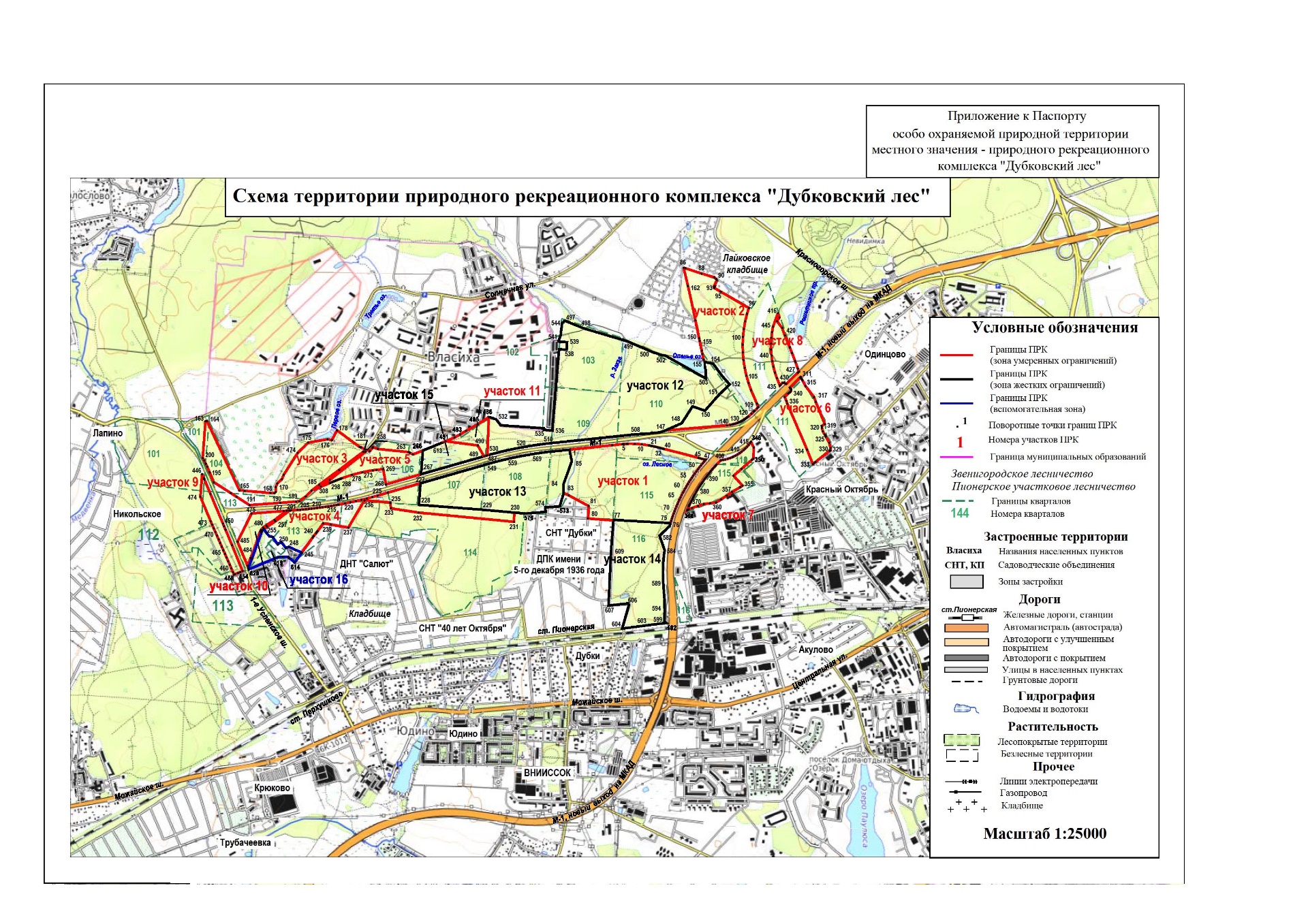 Таблица 2. Данные по категориям земель, формам собственности, землепользователям, землевладельцам и арендаторам земельных участков территории корректируемого ПРК, согласно сведений, содержащихся в Едином Государственном реестре недвижимостиРис. 1 Данные по категориям земель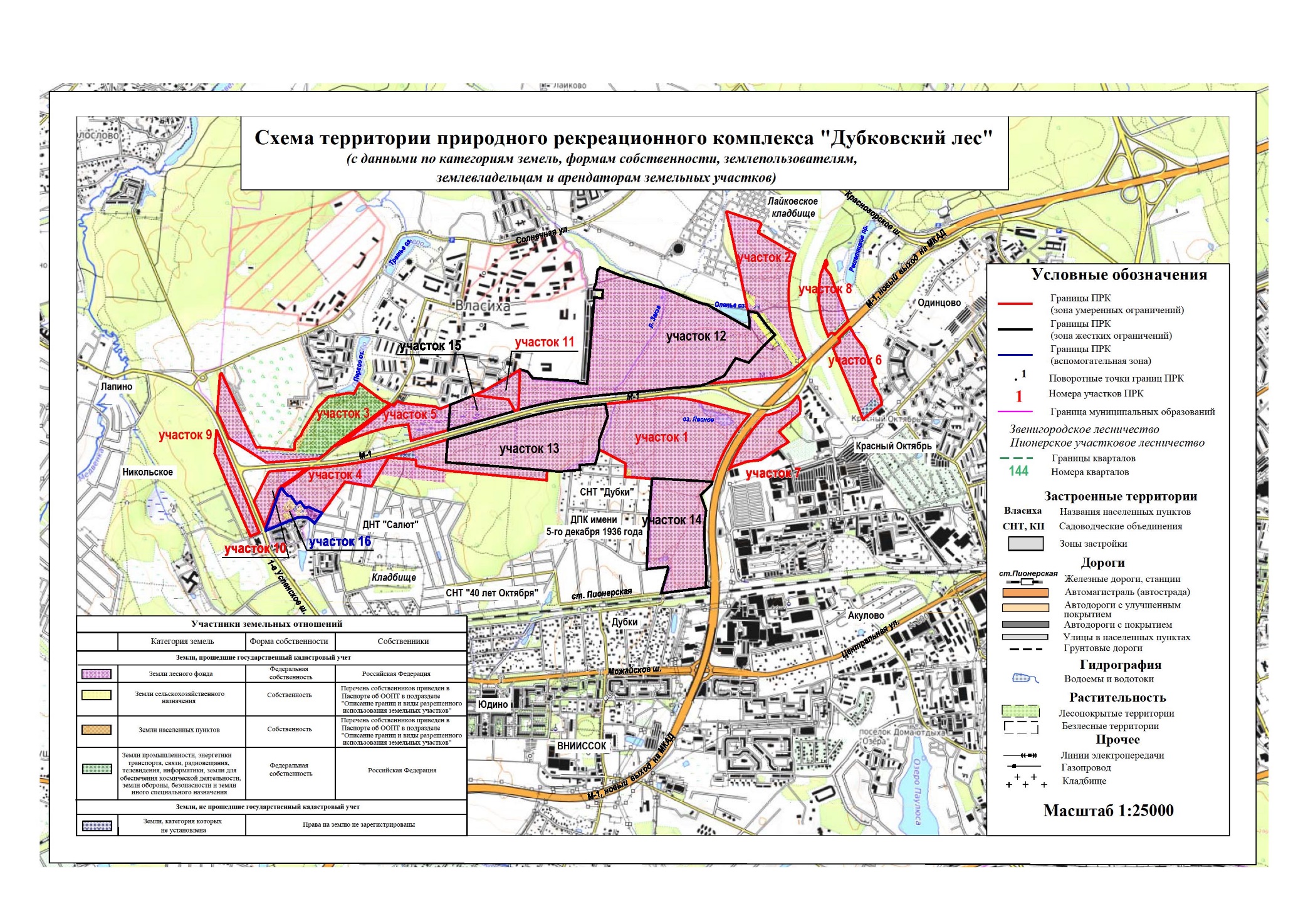 Описание природного рекреационного комплексаТерритория ПРК «Дубковский лес» приурочена к плосковершинным водораздельным поверхностям моренной равнины Апрелевско-Кунцевского ландшафта Москворецко-Окской физико-географической провинции. Флювиальные формы рельефа представлены балками, долинами безымянных ручьев балочного типа, долиной р. Закзы, влажными лощинами. Верхние части водосборов ручьев и верховья Закзы заболочены. На плоских равнинных участках много мелких заболоченных западин. Абсолютные высоты колеблются в небольших пределах - от 160 м в долинах рек до 195 м на возвышенных водораздельных поверхностях.Водотоки территории ООПТ ПРК «Дубковский лес» включают слабоврезанные временные и постоянные водотоки, реку Закзу. В пределах выбранной территории находятся два искусственных водоема: Копань менее 100 м в диаметре на юге возле села Дубки и озеро«Лесное» протяженностью 400 м.Река Закза относится к Окскому бассейному округу. Она берет свое начало неподалёку от платформы Перхушково Смоленского направления МЖД. Течёт на север. В реку впадают ручьи Прогоны, Душилец и Власиха. Вдоль течения реки расположены посёлок Власиха, деревни Большое Сареево и Малое Сареево. У деревни Малое Сареево река Закза впадает в Медвенку.Длина р.   Закза   составляет 6,5 км, площадь водосборного бассейна — 17,5 км.Непосредственно на территории комплекса длина реки составляет не больше 3 км.Наибольшее распространение в пределах рассматриваемой территории получили дерново- подзолистые почвы. Среди почвообразующих пород преобладают тяжелые суглинки. На хорошо дренируемых участках моренной равнины образовались типичные дерново-подзолистые почвы. На многочисленных слабодренированных участках равнины сформировался подтип типичных дерново-подзолистых глеевых почв. Для лощин характерны типичные гумусово-глеевые почвы. На пойменных участках р. Закзы образовались типичные аллювиальные светлогумусовые почвы, на переувлажненных поймах - аллювиальные светлогумусовые глееватые почвы. На заболоченных участках долины Закзы фрагментарно присутствуют торфяно-глеевые эутрофные почвы.Все леса ПРК «Дубковский лес» согласно Лесному кодексу, относятся только к I группе, так как выполняют водоохранную, защитную, санитарно-гигиеническую и оздоровительную функции.Наибольшее распространение на территории ПРК «Дубковский лес» получили хвойно-широколиственные леса и их производные хвойные, широколиственные и мелколиственные. Меньшие площади занимают таежные хвойные леса и лесные болота.Основу лесов составляют спелые и средневозрастные дубово-елово-осиновые, осиново- елово-дубовые, березово-дубовые, осиново-березово-еловые с участием дуба и ели, дубово- еловые древостой, сосново-елово-березовые леса, а также посадки сосны и ели. Отдельными небольшими участками представлены еловые, сосново-еловые, сосново-еловые с дубом и липой и сероольховые леса.На большей части территории в составе лесов участвует такая коренная широколиственная порода, как дуб, а липа встречается редко. Местами диаметр стволов дуба достигает 80-90 см. Наиболее хорошо сохранились сложные старовозрастные естественные хвойно- широколиственные леса с дубом, елью и осиной лещиновые в 109 и южной части 115 кварталов, примыкая к н/п Дубки. Мало нарушены и отличаются значительным флористическим разнообразием леса кварталов: 107 - 111, 115. В составе производных лесов западной части леса преобладает осина, а восточной и юго-западной - береза. Согласно плану лесной таксации, береза и осина являются в данных частях леса основными лесообразующими породами, но в настоящее время здесь достаточно много дуба, достигшего высоты этих мелколиственных пород.Участки трансформированных старовозрастных посадок сосны со вторым ярусом из ели отмечены в 106, 110 кварталах. Посадки сосны или сосны с елью окружают водоемы, распределены по окраинам полей и поселков.На территории зарегистрировано более 200 видов сосудистых растений, 4 вида занесены в«Список редких и уязвимых таксонов, не включенных в Красную книгу Московской области, но нуждающихся на территории области в постоянном контроле и наблюдении»: любка двулистная, пальчатокоренник Фукса, купальница европейская и ландыш майский. Один вид - подлесник европейский, занесен в Красную книгу Московской области.Территория комплекса представляет собой ценное местообитание большого количества лесных видов животных и важную транзитную экологическую территорию, служащую коридором сезонных и биологических миграций многих животных.Животный мир территории отличается высоким разнообразием и репрезентативностью для зональных еловых и хвойно-широколиственных лесов. Здесь отмечено обитание свыше 75 видов позвоночных животных, в том числе 4 вида рыб, 6 видов земноводных, 1 вид рептилий, 47 видов птиц и 17 видов млекопитающих.Основу фаунистического комплекса наземных позвоночных животных составляют виды, характерные для хвойных и смешанных лесов Центральной России. Преобладают виды, экологически связанные с древесно-кустарниковой растительностью. Лесная зооформация доминирует на территории комплекса. На увлажненных участках встречаются виды животных, связанные именно с этими местообитаниями.Объекты особой охраныНа территории комплекса зафиксировано пребывание 6 редких и уязвимых видов животных, нуждающихся в особой охране в Московской области: 5 видов животных (гребенчатый тритон, обыкновенный осоед, клинтух, орешниковая соня и зеленый дятел) занесены в Красную книгу Московской области. Кроме того, еще 1 вид животных (белоспинный дятел) занесен в Приложение 3 к Красной книге Московской области «Список редких таксонов, исключенных из Красной Книги».Через ПРК «Дубковский лес» проходит важный экологический коридор, связывающий лесные массивы запада и востока Одинцовского городского округа. Коридор необходим для поддержания биоразнообразия и биопродуктивности всего Одинцовского городского округа, в том числе для существования таких животных, как лось, кабан, лисица, барсук, заяц-беляк, белка обыкновенная, куньи.АННОТИРОВАННЫЙ ПЕРЕЧЕНЬ ВЫЯВЛЕННЫХ ОБЪЕКТОВ  ОСОБОЙ ОХРАНЫ, ВСТРЕЧЕННЫХ НА ТЕРРИТОРИИПРИРОДНОГО РЕКРЕАЦИОННОГО КОМПЛЕКСА«ДУБКОВСКИЙ ЛЕС»Основные источники негативного антропогенного воздействия1. Существующие:самодеятельный отдых населения, воздействующий через комплекс факторов на все компоненты природной среды;имеющиеся самозахваты лесных земель под огороды с перекрытием экологического коридора и захламлением ТБО прилегающих участков леса.2. Потенциальные:1) отчуждение лесных земель в целях возведения зданий и сооружений, прокладка трасс наземных и подземных коммуникаций, возрастание рекреационного воздействия.Расположение и границы функциональных зон:Зона жестких ограничений хозяйственного использованияЗона занимает участки 12-15 и включает территории кварталов 103, 108 и 116 полностью и части территорий кварталов 107, 109, 110 Пионерского участкового лесничества Звенигородского лесничества.Зона умеренных ограничений хозяйственного использованияЗона умеренных ограничений хозяйственного (рекреационного) использования занимает участки 1-11, включает части территорий кварталов 104, 106, 107, 111, 112, 113, 114, 115 Пионерского участкового лесничества Звенигородского лесничества.Вспомогательная зонаДанная зона расположена на участке 16, включает лесные выделы 13, 14, 20, 21  квартала 113 Пионерского участкового лесничества Звенигородского лесничества.Режим особой охраны природного рекреационного комплекса1. Допустимые виды деятельности:создание элементов экологической инфраструктуры, в том числе:вынесение на местность границ ООПТ ПРК «Дубковский лес» и ее функциональных зон путем установки информационных аншлагов;устройство искусственных гнезд, дуплянок, скворечников, подкормочных площадок для птиц; благоустройство полотна экологических троп без применения твердого покрытия.любая деятельность, связанная с осуществлением лесохозяйственных мероприятий в соответствии с категорией защитности лесов;проведение санитарных мероприятий в границах ООПТ, в том числе:профилактических мероприятий по защите лесов;санитарно-оздоровительных мероприятий, в том числе рубок погибших и поврежденных лесных насаждений;лесозащитное районирование;государственный лесопатологический мониторинг;проведение лесопатологических обследований;предупреждение распространения вредных организмов;иные меры санитарной безопасности в лесах, предусмотренные Постановлением Правительства Российской Федерации от 09.12.2020 № 2047 «Об утверждении Правил санитарной безопасности в лесах».ремонт и техническое обслуживание существующих коммуникаций и инженерных объектов;нестационарное рекреационное использование без организации стоянок, бивуаков; пешие, велосипедные, лыжные и конные прогулки без использования моторных транспортных средств по обозначенным на местности маршрутам;рекреационное обустройство маршрутов (экологических троп) и мест отдыха с установкой малых архитектурных форм из естественно сочетающихся материалов;проведение научных исследований.2. Запрещенные виды деятельности:оборот земель лесного фонда, передача участков лесного фонда в частную собственность;перевод земель лесного фонда в другие категории земель, за исключением категории«земли особо охраняемых природных территорий»;передача участков лесного фонда в аренду, за исключением аренды в целях обеспечения режима охраны и функционирования ООПТ ПРК «Дубковский лес»;любые воздействия, нарушающие почвенно-растительный покров, рельеф, гидрологический режим, в том числе:любое капитальное строительство,возведение некапитальных построек, установка временных сооружений, за исключением вспомогательной зоны в соответствии с ее режимом;строительство новых дорог и расширение существующих дорог, за исключением дорог во вспомогательной зоне и автомобильной дороги «Новый выход на МКАД с федеральной автомобильной дороги М-1 «Беларусь» Москва – Минск Северный обход Одинцово;проведение новых и расширение существующих наземных и подземных коммуникаций (энергетики, связи) за исключением вспомогательной зоны;проведение гидромелиоративных мероприятий;геологоразведка и добыча полезных ископаемых;размещение дачных и садово-огородных участков и выделение участков под индивидуальное жилищное и иное строительство.все виды рубок, кроме санитарных и расчистки просек в целях осуществления пожарной безопасности, недопущения угрозы жизни и здоровья населения, снижения количества обращений граждан о неудовлетворительном санитарном состоянии лесных насаждений, по согласованию с уполномоченным органом;виды деятельности, которые могут привести к загрязнению территории и водных объектов, в том числе:применение химических средств борьбы с вредителями, болезнями растений, сорняками и малоценными породами деревьев и кустарников;складирование ядохимикатов, минеральных удобрений, горюче-смазочных материалов, навоза и мусора;загрязнение территории отходами жизнедеятельности;захламление и замусоривание территории;закапывание и сжигание отходов.поджигание сухой растительности, устройство палов;проведение пикников вне отведенных мест;разведение костров вне отведенных мест;применение пиротехнических средств;применение синтетических моющих средств;заезд и транзитное перемещение по территории с использованием всех видов механических транспортных средств, включая тяжелую строительную технику, а также легкие внедорожные моторные транспортные средства (квадроциклы, снегоходы, т. п.), за исключением спецтранспорта для лесохозяйственных нужд, осуществления государственного экологического контроля, а также для охраны правопорядка, пожаротушения, вывоза мусора, предотвращения и ликвидации чрезвычайных ситуаций и спасения жизни людей;организация туристических палаточных лагерей, туристических стоянок, бивуаков, проведение массовых спортивно-оздоровительных мероприятий, организация пляжей вне отведенных для этого мест;пребывание и перемещение по территории неорганизованных туристических групп численностью свыше 20 человек;пребывание на территории с духовым оружием и его использование;отлов и иные формы изъятия из среды обитания, а также уничтожение млекопитающих, птиц, земноводных, пресмыкающихся и беспозвоночных диких животных (кроме целевых мероприятий по изъятию одичавших собак, и особей видов - разносчиков бешенства);прослушивание аудиосредств без наушников;свободный выгул собак;сбор любых видов растений, их листьев, цветов, плодов, за исключением листьев щавеля кислого, липового цвета, плодов земляники обыкновенной и малины.Режим охраны функциональных зонЗона жестких ограничений (Участки 12-15)Разрешено транзитное перемещение людей пешком, с использованием лыж и велосипедов по существующим рекреационным маршрутам, фотоохота.Запрещена любая хозяйственная и рекреационная деятельность, за исключением лесохозяйственных мероприятий (кроме запрещенных режимом ООПТ) и ремонтно- профилактических работ на существующих коммуникациях и инженерных объектах.Зона умеренных ограничений (Участки 1-11)Разрешено:все виды хозяйственной и рекреационной деятельности, разрешенные общим режимом ООПТ;размещение людей на специально выделенных и оборудованных площадках экологически устойчивого отдыха (туристических стоянках).любительский лов рыбы в соответствие с Правилами рыболовства, действующими на территории Московской области;сбор грибов.Запрещены все виды хозяйственной и рекреационной деятельности, за исключением видов деятельности, разрешенных общим режимом особой охраны ООПТ и данной функциональной зоны.Вспомогательная зона (Участок 16)На территории зоны действует общий режим ООПТ за исключением разрешенного в данной зоне возведения некапитальных построек и установки временных сооружений.Мероприятия, необходимые для обеспечения функционирования ООПТДля обеспечения функционирования природного рекреационного комплекса необходимо осуществление следующих мероприятий:информирование всех заинтересованных организаций и лиц, в том числе местного населения и отдыхающих, о режиме и границах ООПТ;контроль за соблюдением режима охраны ООПТ, включая соблюдение правил пожарной безопасности. Осуществляется посредством патрулирования территории круглогодично;закрепление на местности границ ООПТ путем установки информационных аншлагов и дорожных препятствий;вынесение на местность экологических маршрутов путем установки табличек-указателей;организация уборки территории, вывоза отходов с территории природного рекреационного комплекса на постоянной основе;ежегодная опашка опушек залесенных участков и придорожных полос в пожароопасных местах;устройство искусственных гнезд, дуплянок, скворечников, подкормочных площадок для птиц (не менее 4-х шт./га);проведение санитарных мероприятий в границах ООПТ, в том числе:профилактических мероприятий по защите лесов;санитарно-оздоровительных мероприятий, в том числе рубок погибших и поврежденных лесных насаждений;лесозащитное районирование;государственный лесопатологический мониторинг;проведение лесопатологических обследований;предупреждение распространения вредных организмов;иные меры санитарной безопасности в лесах, предусмотренные Постановлением Правительства Российской Федерации от 09.12.2020 № 2047 «Об утверждении Правил санитарной безопасности в лесах».Условное обозначение точкиКоординаты МСК-50Координаты МСК-50Координаты географическиеКоординаты географическиеУсловное обозначение точкиXYСеверная широтаВосточная долготаУчасток 1Участок 1Участок 1Участок 1Участок 11460666,702170130,2155°40'41,52"37°12'42,76"2460700,422170453,4855°40'42,80"37°13'1,22"3460708,802170529,9255°40'43,11"37°13'5,59"4460709,962170543,2355°40'43,16"37°13'6,35"5460711,242170563,6955°40'43,21"37°13'7,52"6460711,442170567,4355°40'43,22"37°13'7,73"7460711,602170570,9855°40'43,23"37°13'7,93"8460711,302170623,9855°40'43,25"37°13'10,96"9460707,342170677,0455°40'43,15"37°13'14,00"10460699,732170729,7155°40'42,94"37°13'17,03"11460699,452170731,2655°40'42,93"37°13'17,11"12460698,762170735,0055°40'42,91"37°13'17,33"13460698,062170738,6855°40'42,89"37°13'17,54"14460697,352170742,3555°40'42,87"37°13'17,75"15460696,612170746,0355°40'42,85"37°13'17,96"16460695,872170749,7155°40'42,83"37°13'18,17"17460695,102170753,3955°40'42,80"37°13'18,39"18460694,332170757,0755°40'42,78"37°13'18,60"19460693,532170760,7655°40'42,76"37°13'18,81"20460692,732170764,4455°40'42,73"37°13'19,02"21460691,912170768,1355°40'42,71"37°13'19,23"22460691,072170771,8255°40'42,68"37°13'19,44"23460690,232170775,5155°40'42,66"37°13'19,66"24460689,372170779,2055°40'42,63"37°13'19,87"25460688,502170782,8955°40'42,61"37°13'20,08"26460687,622170786,5855°40'42,58"37°13'20,29"27460686,732170790,2855°40'42,55"37°13'20,50"28460685,832170793,9855°40'42,53"37°13'20,72"29460684,922170797,6855°40'42,50"37°13'20,93"30460684,002170801,3955°40'42,47"37°13'21,14"31460683,082170805,0955°40'42,44"37°13'21,36"32460682,142170808,8055°40'42,42"37°13'21,57"33460681,202170812,5255°40'42,39"37°13'21,78"34460680,262170816,2355°40'42,36"37°13'22,00"35460679,302170819,9555°40'42,33"37°13'22,21"36460678,352170823,6655°40'42,30"37°13'22,42"37460677,392170827,3855°40'42,27"37°13'22,64"38460676,422170831,1155°40'42,24"37°13'22,85"39460675,452170834,8555°40'42,22"37°13'23,07"40460674,482170838,5955°40'42,19"37°13'23,28"41460673,502170842,3355°40'42,16"37°13'23,50"42460672,532170846,0755°40'42,13"37°13'23,71"43460604,472171107,0255°40'40,08"37°13'38,71"44460600,802171121,1855°40'39,97"37°13'39,52"45460597,182171135,5855°40'39,86"37°13'40,35"46460593,742171150,2555°40'39,76"37°13'41,19"47460591,072171162,8455°40'39,68"37°13'41,92"48460576,692171150,2455°40'39,21"37°13'41,21"49460562,132171137,8655°40'38,73"37°13'40,52"50460547,372171125,7055°40'38,25"37°13'39,84"51460532,432171113,7655°40'37,76"37°13'39,17"52460517,322171102,0555°40'37,26"37°13'38,52"53460502,032171090,5755°40'36,76"37°13'37,88"54460486,572171079,3355°40'36,25"37°13'37,25"55460470,932171068,3255°40'35,74"37°13'36,63"56460455,142171057,5555°40'35,22"37°13'36,04"57460439,182171047,0155°40'34,70"37°13'35,45"58460423,062171036,7355°40'34,17"37°13'34,88"59460406,792171026,6855°40'33,64"37°13'34,32"60460390,372171016,8955°40'33,11"37°13'33,78"61460373,812171007,3455°40'32,57"37°13'33,25"62460357,102170998,0555°40'32,02"37°13'32,73"63460340,252170989,0155°40'31,47"37°13'32,23"64460323,272170980,2255°40'30,92"37°13'31,75"65460306,162170971,7055°40'30,36"37°13'31,28"66460288,922170963,4355°40'29,80"37°13'30,82"67460271,552170955,4355°40'29,23"37°13'30,38"68460254,072170947,6955°40'28,66"37°13'29,96"69460236,472170940,2155°40'28,09"37°13'29,55"70460218,762170933,0155°40'27,51"37°13'29,16"71460200,942170926,0755°40'26,93"37°13'28,78"72460183,022170919,4055°40'26,35"37°13'28,41"73460165,012170913,0155°40'25,76"37°13'28,07"74460146,892170906,8855°40'25,17"37°13'27,74"75460128,692170901,0455°40'24,58"37°13'27,42"76460110,402170895,4755°40'23,98"37°13'27,12"77460134,232170466,7655°40'24,50"37°13'2,57"78460130,122170463,4855°40'24,37"37°13'2,39"79460131,422170463,5855°40'24,41"37°13'2,39"80460145,612170269,8455°40'24,75"37°12'51,30"81460239,992170274,8455°40'27,81"37°12'51,48"82460321,002170125,3555°40'30,34"37°12'42,85"83460337,702170086,1055°40'30,86"37°12'40,58"84460404,622170085,0755°40'33,02"37°12'40,45"85460578,612170147,7555°40'38,68"37°12'43,86"Участок 2Участок 2Участок 2Участок 2Участок 286462046,552170994,6855°41'26,63"37°13'30,79"87462042,142171009,1555°41'26,50"37°13'31,62"88462001,492171130,1155°41'25,25"37°13'38,58"89461973,262171226,8355°41'24,40"37°13'44,15"90461960,782171241,2955°41'24,00"37°13'44,99"91461952,532171245,5855°41'23,74"37°13'45,24"92461906,722171226,0155°41'22,25"37°13'44,17"93461906,062171232,2855°41'22,23"37°13'44,53"94461893,322171225,5455°41'21,81"37°13'44,16"95461864,242171275,7455°41'20,90"37°13'47,06"96461740,732171488,8355°41'17,03"37°13'59,38"97461696,612171475,0055°41'15,60"37°13'58,64"98461639,212171461,0155°41'13,74"37°13'57,89"99461581,012171450,7955°41'11,85"37°13'57,37"100461522,272171444,3855°41'9,95"37°13'57,06"101461463,242171441,8155°41'8,04"37°13'56,98"102461404,262171443,0855°41'6,13"37°13'57,11"103461345,492171448,1755°41'4,23"37°13'57,46"104461287,172171457,0855°41'2,35"37°13'58,03"105461229,562171469,7555°41'0,50"37°13'58,82"106461173,152171486,0655°40'58,69"37°13'59,81"107461118,212171505,7655°40'56,92"37°14'0,99"108461016,652171549,3355°40'53,66"37°14'3,59"109460991,952171559,9655°40'52,87"37°14'4,22"110460990,062171560,7655°40'52,81"37°14'4,27"111460980,792171551,2855°40'52,50"37°14'3,74"112460962,472171533,9055°40'51,90"37°14'2,76"113460957,612171529,2955°40'51,74"37°14'2,50"114460958,412171528,7055°40'51,77"37°14'2,47"115460955,142171524,6855°40'51,66"37°14'2,24"116460939,472171507,9355°40'51,14"37°14'1,30"117460918,382171484,1055°40'50,45"37°13'59,96"118460915,872171481,0555°40'50,37"37°13'59,79"119460909,252171472,6355°40'50,15"37°13'59,31"120460904,422171466,0955°40'49,99"37°13'58,94"121460902,362171463,2255°40'49,92"37°13'58,78"122460900,342171460,3355°40'49,85"37°13'58,62"123460898,362171457,4255°40'49,79"37°13'58,45"124460896,412171454,4755°40'49,72"37°13'58,29"125460894,502171451,5155°40'49,66"37°13'58,12"126460892,632171448,5255°40'49,60"37°13'57,95"127460890,802171445,5055°40'49,53"37°13'57,78"128460889,012171442,4655°40'49,47"37°13'57,61"129460887,262171439,4055°40'49,42"37°13'57,43"130460885,552171436,3255°40'49,36"37°13'57,26"131460883,882171433,2155°40'49,30"37°13'57,08"132460882,252171430,0955°40'49,25"37°13'56,91"133460880,652171426,9455°40'49,20"37°13'56,73"134460879,112171423,7755°40'49,14"37°13'56,55"135460877,602171420,5855°40'49,09"37°13'56,37"136460876,132171417,3755°40'49,04"37°13'56,19"137460873,322171410,9055°40'48,95"37°13'55,82"138460870,682171404,3655°40'48,86"37°13'55,45"139460869,432171401,0755°40'48,82"37°13'55,26"140460865,922171391,0855°40'48,70"37°13'54,69"141460862,802171380,9755°40'48,59"37°13'54,12"142460860,292171371,6155°40'48,50"37°13'53,58"143460859,052171366,4655°40'48,46"37°13'53,29"144460856,822171355,9955°40'48,38"37°13'52,69"145460855,352171348,0055°40'48,33"37°13'52,24"146460851,702171323,4455°40'48,20"37°13'50,84"147460812,762170857,955°40'46,67"37°13'24,24"148460867,502170979,8355°40'48,51"37°13'31,16"149460994,842171062,3355°40'52,67"37°13'35,75"150460962,772171155,5955°40'51,69"37°13'41,12"151461085,072171264,8355°40'55,71"37°13'47,24"152461161,372171343,7655°40'58,22"37°13'51,68"153461224,722171287,2355°41'0,24"37°13'48,38"154461319,252171218,0355°41'3,25"37°13'44,32"155461331,112171154,2255°41'3,60"37°13'40,66"156461350,142171145,7655°41'4,21"37°13'40,15"157461392,662171136,9855°41'5,58"37°13'39,61"158461417,282171131,8955°41'6,37"37°13'39,29"159461491,152171116,6055°41'8,75"37°13'38,34"160461511,402171112,4155°41'9,40"37°13'38,08"161461648,442171084,0655°41'13,82"37°13'36,31"Участок 3Участок 3Участок 3Участок 3Участок 3163460883,712167372,8355°40'46,87"37°10'4,78"164460885,022167384,3955°40'46,92"37°10'5,44"165460357,402167631,2655°40'30,01"37°10'20,13"166460355,262167669,2555°40'29,97"37°10'22,31"167460338,992167863,9955°40'29,56"37°10'33,47"168460336,522167895,0955°40'29,50"37°10'35,25"169460346,582167905,7755°40'29,83"37°10'35,85"170460383,652167905,1455°40'31,03"37°10'35,77"171460410,672167917,7155°40'31,91"37°10'36,46"172460443,352167952,2655°40'32,99"37°10'38,40"173460476,662167966,0855°40'34,07"37°10'39,16"174460642,632168071,8955°40'39,50"37°10'45,03"175460720,272168150,8955°40'42,06"37°10'49,47"176460745,742168297,8055°40'42,97"37°10'57,85"177460739,792168330,6855°40'42,80"37°10'59,73"178460813,732168369,7455°40'45,22"37°11'1,89"179460687,602168540,0755°40'41,24"37°11'11,77"180460684,672168552,4955°40'41,15"37°11'12,48"181460671,882168578,7655°40'40,76"37°11'14,00"182460667,772168583,1255°40'40,63"37°11'14,25"183460650,782168567,7855°40'40,07"37°11'13,39"184460513,232168386,4755°40'35,51"37°11'3,17"185460401,182168234,9355°40'31,80"37°10'54,62"186460356,602168177,2055°40'30,32"37°10'51,36"187460312,752168132,9855°40'28,88"37°10'48,88"188460275,512168083,4655°40'27,64"37°10'46,09"189460273,752168060,3155°40'27,57"37°10'44,77"190460264,402167939,1555°40'27,20"37°10'37,85"191460246,952167707,0555°40'26,49"37°10'24,59"192460310,252167608,3155°40'28,48"37°10'18,87"193460338,282167564,5855°40'29,36"37°10'16,34"194460420,482167436,3655°40'31,93"37°10'8,92"195460495,182167405,0155°40'34,33"37°10'7,04"196460537,792167386,4855°40'35,70"37°10'5,93"197460558,722167376,5555°40'36,37"37°10'5,34"198460563,702167374,1955°40'36,53"37°10'5,20"199460585,732167362,8255°40'37,23"37°10'4,53"200460604,912167352,7355°40'37,84"37°10'3,93"Участок 4Участок 4Участок 4Участок 4Участок 4201460205,642168008,8755°40'25,34"37°10'41,90"202460206,572168021,0455°40'25,38"37°10'42,59"203460210,342168070,8055°40'25,53"37°10'45,43"204460212,022168092,0555°40'25,60"37°10'46,65"205460213,862168113,2755°40'25,67"37°10'47,86"206460215,842168134,4855°40'25,74"37°10'49,07"207460217,982168155,6655°40'25,83"37°10'50,28"208460220,262168176,8455°40'25,91"37°10'51,49"209460222,692168198,0155°40'26,00"37°10'52,70"210460225,282168219,1555°40'26,10"37°10'53,90"211460228,002168240,2855°40'26,20"37°10'55,11"212460230,892168261,3855°40'26,31"37°10'56,31"213460233,902168282,4755°40'26,42"37°10'57,52"214460237,072168303,5355°40'26,53"37°10'58,72"215460240,382168324,5955°40'26,65"37°10'59,92"216460243,872168345,6055°40'26,78"37°11'1,12"217460247,472168366,5855°40'26,91"37°11'2,31"218460250,092168381,2455°40'27,00"37°11'3,15"219460259,202168429,4255°40'27,33"37°11'5,90"220460267,752168471,1455°40'27,63"37°11'8,27"221460276,882168512,7755°40'27,95"37°11'10,65"222460286,612168554,2455°40'28,29"37°11'13,01"223460296,912168595,5955°40'28,64"37°11'15,36"224460307,792168636,7455°40'29,02"37°11'17,70"225460319,262168677,7755°40'29,42"37°11'20,04"226460341,242168754,3855°40'30,17"37°11'24,40"227460412,202169001,7355°40'32,62"37°11'38,47"228460249,082168989,8555°40'27,34"37°11'37,97"229460211,142169478,3455°40'26,40"37°12'5,95"230460189,982169713,1255°40'25,86"37°12'19,40"231460120,302169709,7255°40'23,60"37°12'19,28"232460190,102168986,8655°40'25,43"37°11'37,86"233460221,812168777,9455°40'26,33"37°11'25,87"234460261,122168774,0755°40'27,60"37°11'25,61"235460266,812168773,1655°40'27,78"37°11'25,55"236460282,742168578,5655°40'28,18"37°11'14,40"237460076,762168455,7055°40'21,44"37°11'7,60"238460099,062168322,5555°40'22,08"37°10'59,96"239460108,772168265,4755°40'22,36"37°10'56,68"240460050,212168222,8655°40'20,44"37°10'54,31"241460045,852168219,5855°40'20,30"37°10'54,12"242460035,002168211,4155°40'19,95"37°10'53,67"243460012,002168193,0255°40'19,19"37°10'52,64"244460000,032168184,5655°40'18,80"37°10'52,17"245459886,262168102,7355°40'15,07"37°10'47,61"246459888,572168099,4255°40'15,14"37°10'47,42"247459908,592168051,8755°40'15,76"37°10'44,68"248459930,372168005,7055°40'16,44"37°10'42,01"249459921,452167982,4655°40'16,14"37°10'40,69"250459967,042167947,7855°40'17,59"37°10'38,66"251459949,942167920,5555°40'17,02"37°10'37,12"252460006,052167881,2455°40'18,81"37°10'34,81"253460010,202167857,9755°40'18,93"37°10'33,48"254460036,882167834,0455°40'19,78"37°10'32,08"255460067,212167815,8255°40'20,75"37°10'31,00"256460083,012167839,5255°40'21,27"37°10'32,34"257460124,232167902,6055°40'22,64"37°10'35,91"Участок 5Участок 5Участок 5Участок 5Участок 5258460668,022168598,4955°40'40,64"37°11'15,13"259460656,012168617,5555°40'40,27"37°11'16,23"260460680,832168638,1155°40'41,08"37°11'17,38"261460685,912168642,3155°40'41,25"37°11'17,62"262460672,342168679,0255°40'40,83"37°11'19,73"263460648,602168912,1055°40'40,20"37°11'33,09"264460643,592168921,0055°40'40,05"37°11'33,61"265460630,622168944,0755°40'39,64"37°11'34,94"266460661,152169020,5655°40'40,68"37°11'39,29"267460480,022169006,0455°40'34,81"37°11'38,65"268460403,742168740,2155°40'32,19"37°11'23,52"269460519,662168719,8055°40'35,92"37°11'22,23"270460518,882168718,1855°40'35,89"37°11'22,14"271460513,852168668,6555°40'35,70"37°11'19,31"272460510,032168640,4955°40'35,56"37°11'17,70"273460495,572168561,0655°40'35,05"37°11'13,17"274460475,642168482,7855°40'34,35"37°11'8,72"275460450,362168406,1055°40'33,49"37°11'4,36"276460449,252168403,1255°40'33,45"37°11'4,19"277460448,152168400,1755°40'33,42"37°11'4,02"278460447,052168397,2355°40'33,38"37°11'3,85"279460445,932168394,2855°40'33,34"37°11'3,69"280460444,812168391,3355°40'33,30"37°11'3,52"281460443,672168388,3955°40'33,26"37°11'3,35"282460442,542168385,4455°40'33,23"37°11'3,18"283460441,392168382,5055°40'33,19"37°11'3,02"284460440,242168379,5555°40'33,15"37°11'2,85"285460439,082168376,6055°40'33,11"37°11'2,68"286460437,922168373,6655°40'33,07"37°11'2,52"287460436,752168370,7155°40'33,03"37°11'2,35"288460435,572168367,7655°40'32,99"37°11'2,18"289460434,392168364,8155°40'32,95"37°11'2,01"290460433,202168361,8655°40'32,91"37°11'1,85"291460432,012168358,9155°40'32,87"37°11'1,68"292460430,812168355,9655°40'32,83"37°11'1,51"293460429,602168353,0155°40'32,79"37°11'1,34"294460428,402168350,0555°40'32,75"37°11'1,18"295460427,192168347,1155°40'32,71"37°11'1,01"296460425,972168344,1555°40'32,66"37°11'0,84"297460424,762168341,1955°40'32,62"37°11'0,67"298460423,532168338,2355°40'32,58"37°11'0,50"299460422,312168335,2755°40'32,54"37°11'0,34"300460421,082168332,3055°40'32,50"37°11'0,17"301460419,852168329,3455°40'32,46"37°10'60,00"302460418,612168326,3755°40'32,42"37°10'59,83"303460417,382168323,4055°40'32,37"37°10'59,66"304460416,142168320,4255°40'32,33"37°10'59,49"305460415,302168318,4155°40'32,30"37°10'59,38"306460414,902168317,4555°40'32,29"37°10'59,32"307460413,662168314,4755°40'32,25"37°10'59,16"308460385,722168247,4055°40'31,30"37°10'55,35"309460437,762168313,9455°40'33,03"37°10'59,10"310460651,392168585,3455°40'40,10"37°11'14,40"Участок 6Участок 6Участок 6Участок 6Участок 6311461220,472171881,8355°41'0,45"37°14'22,41"312461206,562171886,8355°40'60,00"37°14'22,71"313461198,032171891,5555°40'59,73"37°14'22,98"314461196,172171892,5155°40'59,67"37°14'23,04"315461191,942171894,8355°40'59,53"37°14'23,18"316461148,992171918,3055°40'58,16"37°14'24,57"317461065,432171982,5055°40'55,49"37°14'28,32"318461030,652171995,5255°40'54,37"37°14'29,11"319460860,612172063,8855°40'48,92"37°14'33,19"320460846,562172041,1455°40'48,45"37°14'31,90"321460832,042172042,3455°40'47,98"37°14'31,99"322460806,072172049,0155°40'47,15"37°14'32,40"323460782,902172062,4755°40'46,40"37°14'33,19"324460775,112172069,0155°40'46,16"37°14'33,57"325460772,862172070,1855°40'46,08"37°14'33,64"326460765,942172071,8355°40'45,86"37°14'33,74"327460718,412172098,3855°40'44,34"37°14'35,31"328460679,062172106,7655°40'43,07"37°14'35,83"329460661,562172107,6055°40'42,51"37°14'35,90"330460658,532172099,5655°40'42,41"37°14'35,44"331460573,262171993,9355°40'39,59"37°14'29,48"332460566,352171984,1155°40'39,36"37°14'28,93"333460557,612171973,2955°40'39,07"37°14'28,32"334460667,182171929,6155°40'42,59"37°14'25,71"335461015,722171779,8455°40'53,77"37°14'16,78"336461036,642171772,5655°40'54,44"37°14'16,34"337461066,092171759,9255°40'55,38"37°14'15,59"338461092,702171786,8755°40'56,26"37°14'17,10"339461098,042171793,5755°40'56,44"37°14'17,48"340461102,692171799,3155°40'56,59"37°14'17,80"341461108,202171805,2155°40'56,77"37°14'18,14"342461116,092171809,0255°40'57,03"37°14'18,35"343461116,752171808,9955°40'57,05"37°14'18,34"344461124,682171808,6855°40'57,31"37°14'18,32"345461131,702171803,9955°40'57,53"37°14'18,04"346461138,292171798,7555°40'57,74"37°14'17,74"347461214,122171875,3855°41'0,24"37°14'22,04"Участок 7Участок 7Участок 7Участок 7Участок 7348460727,562171505,3255°40'44,29"37°14'1,37"349460682,712171526,0855°40'42,85"37°14'2,60"350460599,562171522,6255°40'40,16"37°14'2,49"351460589,902171511,5355°40'39,85"37°14'1,87"352460589,912171511,5355°40'39,85"37°14'1,87"353460522,112171433,6955°40'37,61"37°13'57,48"354460469,212171372,9655°40'35,86"37°13'54,06"355460394,742171440,2955°40'33,50"37°13'57,99"356460382,372171422,1555°40'33,08"37°13'56,97"357460346,522171362,1055°40'31,89"37°13'53,57"358460318,192171320,5355°40'30,95"37°13'51,22"359460289,862171278,9655°40'30,01"37°13'48,87"360460265,572171239,7055°40'29,20"37°13'46,65"361460260,332171193,5155°40'29,01"37°13'44,01"362460255,092171147,3155°40'28,81"37°13'41,38"363460240,032171102,8555°40'28,30"37°13'38,85"364460224,982171058,4055°40'27,78"37°13'36,32"365460214,562171032,9955°40'27,43"37°13'34,88"366460206,022171020,5855°40'27,15"37°13'34,18"367460211,232171022,6555°40'27,32"37°13'34,29"368460235,822171032,8455°40'28,12"37°13'34,85"369460247,932171038,1155°40'28,51"37°13'35,14"370460259,172171043,4055°40'28,88"37°13'35,43"371460270,692171048,9855°40'29,26"37°13'35,74"372460282,152171054,6855°40'29,63"37°13'36,05"373460293,542171060,5155°40'30,00"37°13'36,37"374460304,882171066,4655°40'30,37"37°13'36,70"375460316,142171072,5455°40'30,74"37°13'37,04"376460327,342171078,7355°40'31,11"37°13'37,38"377460338,482171085,0555°40'31,47"37°13'37,73"378460349,542171091,4955°40'31,83"37°13'38,09"379460360,532171098,0555°40'32,19"37°13'38,45"380460371,452171104,7255°40'32,55"37°13'38,82"381460382,302171111,5255°40'32,90"37°13'39,20"382460393,072171118,4355°40'33,25"37°13'39,58"383460403,772171125,4655°40'33,60"37°13'39,97"384460414,392171132,6155°40'33,95"37°13'40,37"385460424,932171139,8755°40'34,30"37°13'40,78"386460435,402171147,2455°40'34,64"37°13'41,19"387460445,782171154,7355°40'34,98"37°13'41,60"388460456,082171162,3355°40'35,32"37°13'42,03"389460466,292171170,0455°40'35,65"37°13'42,46"390460476,422171177,8655°40'35,98"37°13'42,90"391460486,472171185,8055°40'36,31"37°13'43,34"392460496,432171193,8455°40'36,64"37°13'43,79"393460506,302171201,9955°40'36,96"37°13'44,25"394460516,082171210,2455°40'37,28"37°13'44,71"395460525,032171217,9555°40'37,58"37°13'45,14"396460535,142171226,8655°40'37,91"37°13'45,64"397460544,882171235,6455°40'38,23"37°13'46,13"398460554,302171244,3155°40'38,54"37°13'46,62"399460584,882171273,6955°40'39,54"37°13'48,27"400460586,202171274,9955°40'39,59"37°13'48,34"401460589,022171293,1055°40'39,69"37°13'49,37"402460592,842171311,0455°40'39,82"37°13'50,39"403460597,662171328,7355°40'39,99"37°13'51,40"404460603,462171346,1255°40'40,19"37°13'52,39"405460610,222171363,1655°40'40,42"37°13'53,36"406460613,952171371,5455°40'40,54"37°13'53,83"407460622,112171387,9655°40'40,81"37°13'54,76"408460631,182171403,8955°40'41,12"37°13'55,67"409460641,122171419,355°40'41,45"37°13'56,54"410460651,912171434,1255°40'41,81"37°13'57,37"411460663,512171448,3355°40'42,19"37°13'58,18"412460675,882171461,8655°40'42,60"37°13'58,94"413460688,992171474,6855°40'43,03"37°13'59,66"414460702,792171486,7455°40'43,48"37°14'0,33"415460717,252171498,0255°40'43,95"37°14'0,96"Участок 8Участок 8Участок 8Участок 8Участок 8416461702,432171708,7655°41'15,92"37°14'12,01"417461668,902171720,3955°41'14,85"37°14'12,71"418461640,492171702,0055°41'13,92"37°14'11,68"419461589,322171741,4255°41'12,29"37°14'13,99"420461532,242171761,4155°41'10,45"37°14'15,19"421461443,592171798,6455°41'7,61"37°14'17,42"422461401,152171815,0155°41'6,25"37°14'18,40"423461339,792171838,7155°41'4,28"37°14'19,82"424461330,632171842,0455°41'3,98"37°14'20,02"425461282,672171859,3655°41'2,44"37°14'21,06"426461282,302171859,5055°41'2,43"37°14'21,06"427461258,852171867,9755°41'1,68"37°14'21,57"428461251,452171860,5155°41'1,43"37°14'21,15"429461165,072171772,1555°40'58,59"37°14'16,19"430461166,642171770,2555°40'58,64"37°14'16,08"431461174,372171756,8355°40'58,88"37°14'15,30"432461172,622171743,5055°40'58,82"37°14'14,54"433461158,392171729,8055°40'58,35"37°14'13,77"434461157,852171729,2955°40'58,33"37°14'13,74"435461152,142171723,9455°40'58,14"37°14'13,44"436461210,222171700,8555°41'0,01"37°14'12,06"437461252,262171686,6455°41'1,36"37°14'11,20"438461294,972171675,1655°41'2,73"37°14'10,50"439461338,432171666,4255°41'4,13"37°14'9,96"440461382,132171660,5055°41'5,54"37°14'9,58"441461426,572171657,3555°41'6,98"37°14'9,35"442461470,882171657,0655°41'8,41"37°14'9,29"443461515,132171659,6155°41'9,84"37°14'9,39"444461559,132171664,9855°41'11,27"37°14'9,65"445461599,432171672,5455°41'12,57"37°14'10,04"Участок 9Участок 9Участок 9Участок 9Участок 9446460482,622167347,7355°40'33,89"37°10'3,78"447460451,792167360,8655°40'32,90"37°10'4,56"448460440,852167365,4555°40'32,55"37°10'4,84"449460332,002167411,1655°40'29,06"37°10'7,57"450460106,612167505,8155°40'21,83"37°10'13,23"451460086,722167514,3055°40'21,19"37°10'13,74"452460060,382167525,4255°40'20,35"37°10'14,40"453459942,332167574,9455°40'16,56"37°10'17,36"454459747,322167654,0055°40'10,31"37°10'22,09"455459739,372167636,1855°40'10,04"37°10'21,08"456459731,832167618,8155°40'9,78"37°10'20,10"457459722,872167596,7155°40'9,48"37°10'18,84"458459720,142167589,8555°40'9,39"37°10'18,45"459459739,322167581,6055°40'10,00"37°10'17,96"460459766,952167569,4555°40'10,89"37°10'17,24"461459794,552167557,3455°40'11,77"37°10'16,51"462459822,162167545,2055°40'12,66"37°10'15,79"463459849,772167533,0755°40'13,54"37°10'15,07"464459877,382167520,9355°40'14,43"37°10'14,34"465459904,992167508,8055°40'15,31"37°10'13,62"466459932,602167496,6855°40'16,20"37°10'12,89"467459960,212167484,5455°40'17,09"37°10'12,17"468459987,802167472,3955°40'17,97"37°10'11,45"469460015,402167460,2055°40'18,85"37°10'10,72"470460043,062167448,1455°40'19,74"37°10'10,00"471460070,652167436,0155°40'20,63"37°10'9,27"472460098,272167423,8955°40'21,51"37°10'8,55"473460125,742167411,8255°40'22,39"37°10'7,83"474460310,292167335,2355°40'28,31"37°10'3,25"Участок 10Участок 10Участок 10Участок 10Участок 10475460183,922167722,2955°40'24,46"37°10'25,53"476460202,442167966,5455°40'25,21"37°10'39,48"477460204,102167988,4955°40'25,28"37°10'40,73"478460134,002167896,9855°40'22,95"37°10'35,57"479460093,002167834,2455°40'21,59"37°10'32,03"480460076,292167809,1755°40'21,04"37°10'30,61"481460058,572167793,5855°40'20,45"37°10'29,74"482460047,492167788,5255°40'20,09"37°10'29,46"483459845,172167714,8255°40'13,51"37°10'25,47"484459787,292167692,3455°40'11,62"37°10'24,24"485459969,542167615,9155°40'17,47"37°10'19,67"Участок 11Участок 11Участок 11Участок 11Участок 11486460912,352169518,4355°40'49,09"37°12'7,50"487460624,532169509,3155°40'39,78"37°12'7,29"488460622,152169500,6355°40'39,70"37°12'6,79"489460616,882169483,1055°40'39,52"37°12'5,79"490460698,902169435,5255°40'42,14"37°12'2,98"491460730,682169191,0655°40'43,03"37°11'48,97"492460759,372169260,3555°40'43,99"37°11'52,90"493460782,702169300,8855°40'44,77"37°11'55,19"494460809,122169346,7955°40'45,65"37°11'57,79"495460859,872169434,9855°40'47,35"37°12'2,78"496460861,132169437,1755°40'47,39"37°12'2,91"Участок 12Участок 12Участок 12Участок 12Участок 12497461642,482170098,9355°41'13,04"37°12'39,95"498461585,952170239,9155°41'11,30"37°12'48,08"499461488,552170567,6055°41'8,34"37°13'6,93"500461411,942170746,2555°41'5,97"37°13'17,23"501461384,062170827,6055°41'5,12"37°13'21,91"502461378,412170859,0255°41'4,95"37°13'23,72"503461207,872171160,8655°40'59,62"37°13'41,17"504461265,572171162,8555°41'1,48"37°13'41,22"505461303,582171154,4455°41'2,71"37°13'40,70"155461331,112171154,2255°41'3,60"37°13'40,66"154461319,252171218,0355°41'3,25"37°13'44,32"153461224,722171287,2355°41'0,24"37°13'48,38"152461161,372171343,7655°40'58,22"37°13'51,68"151461085,072171264,8355°40'55,71"37°13'47,24"150460962,772171155,5955°40'51,69"37°13'41,12"149460994,842171062,3355°40'52,67"37°13'35,75"148460867,502170979,8355°40'48,51"37°13'31,16"147460812,762170857,9055°40'46,67"37°13'24,24"506460798,342170814,2655°40'46,18"37°13'21,76"507460789,262170727,2455°40'45,83"37°13'16,79"508460783,822170636,2055°40'45,60"37°13'11,59"509460714,142169967,8155°40'42,95"37°12'33,42"510460711,852169949,6155°40'42,87"37°12'32,38"511460709,582169931,4455°40'42,78"37°12'31,35"512460707,162169913,2655°40'42,70"37°12'30,31"513460704,762169895,1755°40'42,61"37°12'29,28"514460702,042169876,9655°40'42,51"37°12'28,24"515460699,312169858,8255°40'42,41"37°12'27,20"516460696,472169840,7355°40'42,31"37°12'26,17"517460693,532169822,6455°40'42,20"37°12'25,14"518460690,472169804,5455°40'42,09"37°12'24,11"519460687,312169786,4955°40'41,98"37°12'23,08"520460684,032169768,4755°40'41,86"37°12'22,05"521460680,642169750,4655°40'41,74"37°12'21,02"522460677,152169732,4555°40'41,62"37°12'20,00"523460673,542169714,4755°40'41,49"37°12'18,97"524460669,842169696,5455°40'41,36"37°12'17,95"525460666,382169679,0755°40'41,24"37°12'16,95"526460662,482169660,6255°40'41,10"37°12'15,90"527460658,132169641,9155°40'40,95"37°12'14,84"528460645,302169589,3455°40'40,50"37°12'11,84"529460640,832169571,5255°40'40,35"37°12'10,83"530460631,862169536,0855°40'40,04"37°12'8,81"487460624,532169509,3155°40'39,78"37°12'7,29"486460912,352169518,4355°40'49,09"37°12'7,50"531460909,902169537,1255°40'49,03"37°12'8,57"532460896,332169575,2755°40'48,61"37°12'10,77"533460851,862169609,1755°40'47,19"37°12'12,76"534460829,022169935,7355°40'46,65"37°12'31,47"535460818,192169936,1355°40'46,30"37°12'31,50"536460810,672169999,9755°40'46,09"37°12'35,16"537461427,412170051,6255°41'6,06"37°12'37,47"538461425,712170109,6855°41'6,04"37°12'40,79"539461482,032170112,1155°41'7,86"37°12'40,87"540461485,722170049,9055°41'7,95"37°12'37,31"541461500,002170050,0055°41'8,41"37°12'37,30"542461535,112170064,3755°41'9,55"37°12'38,08"543461550,152170065,2555°41'10,04"37°12'38,12"544461626,112170074,5655°41'12,50"37°12'38,57"545461633,792170085,6455°41'12,75"37°12'39,20"546461642,482170090,7455°41'13,04"37°12'39,48"Участок 13Участок 13Участок 13Участок 13Участок 13227460412,202169001,7355°40'32,62"37°11'38,47"547460555,362169500,7155°40'37,54"37°12'6,87"548460560,122169518,1455°40'37,71"37°12'7,86"549460565,062169535,3055°40'37,88"37°12'8,83"550460569,742169552,5955°40'38,04"37°12'9,82"551460574,332169569,9655°40'38,20"37°12'10,81"552460578,802169587,3455°40'38,35"37°12'11,80"553460583,172169604,7555°40'38,50"37°12'12,79"554460587,442169622,1655°40'38,65"37°12'13,78"555460591,602169639,6255°40'38,80"37°12'14,77"556460595,662169657,1155°40'38,94"37°12'15,77"557460599,612169674,6055°40'39,08"37°12'16,77"558460603,462169692,1455°40'39,21"37°12'17,77"559460607,192169709,6755°40'39,34"37°12'18,77"560460610,822169727,2455°40'39,47"37°12'19,77"561460614,352169744,8655°40'39,60"37°12'20,77"562460617,772169762,4755°40'39,72"37°12'21,78"563460621,092169780,0855°40'39,83"37°12'22,78"564460624,292169797,7455°40'39,95"37°12'23,79"565460627,392169815,4355°40'40,06"37°12'24,79"566460630,392169833,1255°40'40,17"37°12'25,80"567460633,272169850,8155°40'40,27"37°12'26,81"568460636,052169868,5555°40'40,37"37°12'27,82"569460638,712169886,2855°40'40,47"37°12'28,84"570460641,292169904,0655°40'40,56"37°12'29,85"571460643,742169921,8355°40'40,65"37°12'30,86"572460648,132169952,0955°40'40,81"37°12'32,59"1460666,702170130,2155°40'41,52"37°12'42,76"85460578,612170147,7555°40'38,68"37°12'43,86"84460404,622170085,0755°40'33,02"37°12'40,45"83460337,702170086,1055°40'30,86"37°12'40,58"573460237,892170057,2055°40'27,61"37°12'39,04"574460229,702169946,3455°40'27,28"37°12'32,70"575460195,732169950,0055°40'26,19"37°12'32,95"576460182,372169797,5555°40'25,66"37°12'24,24"229460211,142169478,3455°40'26,40"37°12'5,95"228460249,082168989,8555°40'27,34"37°11'37,97"Участок 14Участок 14Участок 14Участок 14Участок 1477460134,232170466,7655°40'24,50"37°13'2,57"76460110,402170895,4755°40'23,98"37°13'27,12"577460108,312170894,8555°40'23,92"37°13'27,09"578460106,212170894,2455°40'23,85"37°13'27,05"579460104,122170893,6255°40'23,78"37°13'27,02"580460089,772170889,6255°40'23,31"37°13'26,81"581460053,882170852,8455°40'22,13"37°13'24,74"582460014,582170812,4355°40'20,84"37°13'22,47"583459919,342170845,9255°40'17,78"37°13'24,48"584459904,322170851,2055°40'17,30"37°13'24,80"585459895,082170850,1155°40'17,00"37°13'24,75"586459845,352170844,4655°40'15,39"37°13'24,48"587459790,422170839,1155°40'13,61"37°13'24,23"588459740,162170838,1855°40'11,98"37°13'24,23"589459656,952170840,9155°40'9,29"37°13'24,47"590459576,142170846,3955°40'6,69"37°13'24,87"591459540,812170849,1555°40'5,54"37°13'25,06"592459496,432170851,2255°40'4,11"37°13'25,23"593459472,112170851,8555°40'3,33"37°13'25,29"594459445,372170852,5555°40'2,46"37°13'25,36"595459416,242170851,7555°40'1,52"37°13'25,34"596459387,822170849,9455°40'0,60"37°13'25,27"597459376,092170849,1955°40'0,22"37°13'25,24"598459370,072170850,0355°40'0,03"37°13'25,29"599459365,762170851,5055°39'59,89"37°13'25,38"600459361,122170854,1055°39'59,74"37°13'25,53"601459356,012170858,6255°39'59,58"37°13'25,80"602459354,362170860,8455°39'59,52"37°13'25,93"603459333,152170699,2655°39'58,74"37°13'16,71"604459311,272170529,6455°39'57,94"37°13'7,03"605459490,832170580,5655°40'3,77"37°13'9,75"606459501,692170573,0455°40'4,12"37°13'9,31"607459484,982170426,0755°40'3,49"37°13'0,92"608459528,422170427,7455°40'4,90"37°13'0,97"609459876,682170443,5755°40'16,16"37°13'1,51"78460130,122170463,4855°40'24,37"37°13'2,39"Участок 15Участок 15Участок 15Участок 15Участок 15491460730,682169191,0655°40'43,03"37°11'48,97"490460698,902169435,5255°40'42,14"37°12'2,98"489460616,882169483,1055°40'39,52"37°12'5,79"610460589,182169386,5255°40'38,57"37°12'0,30"611460589,162169386,4355°40'38,57"37°12'0,29"267460480,022169006,0455°40'34,81"37°11'38,65"266460661,152169020,5655°40'40,68"37°11'39,29"612460688,682169089,5355°40'41,61"37°11'43,20"613460689,602169091,8455°40'41,64"37°11'43,33"Участок 16Участок 16Участок 16Участок 16Участок 16255460067,212167815,8255°40'20,75"37°10'31,00"254460036,882167834,0455°40'19,78"37°10'32,08"253460010,202167857,9755°40'18,93"37°10'33,48"252460006,052167881,2455°40'18,81"37°10'34,81"251459949,942167920,5555°40'17,02"37°10'37,12"250459967,042167947,7855°40'17,59"37°10'38,66"249459921,452167982,4655°40'16,14"37°10'40,69"248459930,372168005,7055°40'16,44"37°10'42,01"247459908,592168051,8755°40'15,76"37°10'44,68"246459888,572168099,4255°40'15,14"37°10'47,42"245459886,262168102,7355°40'15,07"37°10'47,61"614459812,172168049,4555°40'12,64"37°10'44,64"615459845,992168010,0555°40'13,71"37°10'42,35"616459854,382167999,1555°40'13,98"37°10'41,72"617459856,052167959,1955°40'14,01"37°10'39,43"618459853,542167926,2155°40'13,91"37°10'37,55"619459842,642167900,2255°40'13,54"37°10'36,07"620459759,352167700,7055°40'10,72"37°10'24,75"621459769,752167697,8055°40'11,06"37°10'24,57"622459841,022167724,7555°40'13,38"37°10'26,04"623460042,962167798,3055°40'19,95"37°10'30,03"624460052,002167802,4455°40'20,25"37°10'30,25"Земельные участки, входящие в природный рекреационный комплекс «Дубковский лес»Земельные участки, входящие в природный рекреационный комплекс «Дубковский лес»Земельные участки, входящие в природный рекреационный комплекс «Дубковский лес»Земельные участки, входящие в природный рекреационный комплекс «Дубковский лес»Земельные участки, входящие в природный рекреационный комплекс «Дубковский лес»Земельные участки, входящие в природный рекреационный комплекс «Дубковский лес»Земельные участки, входящие в природный рекреационный комплекс «Дубковский лес»Земельные участки, входящие в природный рекреационный комплекс «Дубковский лес»Земельные участки, входящие в природный рекреационный комплекс «Дубковский лес»№№п/пКадастровый номерземельного участкаПлощадь кв. мКатегорияземельВид разрешенногоиспользования в соответствии с данными ЕГРНВид разрешенногоиспользования в соответствии с данными ЕГРНСобственникСобственникПримечание150:20:0000000:3070561397198Земли лесного фондаЗаготовка древесиныЗаготовка древесиныРоссийская ФедерацияРоссийская ФедерацияОграничения прав, предусмотренные ст. 56, 56.1Земельного кодекса РФ, Карта (план) ООПТместного значения - ПРК «Дубковский лес» (зонаумеренных ограничений) № б/н от 27.10.2014; Реестровый номер границы: 50.20.2.6150:20:0000000:3070561397198Земли лесного фонда(включая	СОМ),(включая	СОМ),Российская ФедерацияРоссийская ФедерацияОграничения прав, предусмотренные ст. 56, 56.1Земельного кодекса РФ, Карта (план) ООПТместного значения - ПРК «Дубковский лес» (зонаумеренных ограничений) № б/н от 27.10.2014; Реестровый номер границы: 50.20.2.6150:20:0000000:3070561397198Земли лесного фондазаготовка и сборзаготовка и сборРоссийская ФедерацияРоссийская ФедерацияОграничения прав, предусмотренные ст. 56, 56.1Земельного кодекса РФ, Карта (план) ООПТместного значения - ПРК «Дубковский лес» (зонаумеренных ограничений) № б/н от 27.10.2014; Реестровый номер границы: 50.20.2.6150:20:0000000:3070561397198Земли лесного фонданедревесныхнедревесныхРоссийская ФедерацияРоссийская ФедерацияОграничения прав, предусмотренные ст. 56, 56.1Земельного кодекса РФ, Карта (план) ООПТместного значения - ПРК «Дубковский лес» (зона жестких ограничений) № б/н от 27.10.2014; Реестровый номер границы: 50.20.2.7150:20:0000000:3070561397198Земли лесного фондалесных ресурсов, заготовка пищевых лесных ресурсов и сбор лекарственных растений, осуществление видов деятельности в сфере охотничьего хозяйства, ведение сельского хозяйства, осуществление научно- исследовательской деятельности, образовательной деятельности, осуществление рекреационной деятельности, выполнение работ   по геологическому изучению недр, разработка месторождений полезных ископаемых, строительств и эксплуатация водохранилищ и  иных искусственных водных объектов, а также гидротехнических сооружений и специализированн ых портов, строительство, реконструкция, эксплуатация линейных объектов, осуществление религиозной деятельности, изыскательские работылесных ресурсов, заготовка пищевых лесных ресурсов и сбор лекарственных растений, осуществление видов деятельности в сфере охотничьего хозяйства, ведение сельского хозяйства, осуществление научно- исследовательской деятельности, образовательной деятельности, осуществление рекреационной деятельности, выполнение работ   по геологическому изучению недр, разработка месторождений полезных ископаемых, строительств и эксплуатация водохранилищ и  иных искусственных водных объектов, а также гидротехнических сооружений и специализированн ых портов, строительство, реконструкция, эксплуатация линейных объектов, осуществление религиозной деятельности, изыскательские работыРоссийская ФедерацияРоссийская ФедерацияОграничения прав, предусмотренные ст. 56, 56.1Земельного кодекса РФ, Карта (план) ООПТместного значения - ПРК «Дубковский лес» (зона жестких ограничений) № б/н от 27.10.2014; Реестровый номер границы: 50.20.2.7150:20:0000000:3070561397198Земли лесного фондалесных ресурсов, заготовка пищевых лесных ресурсов и сбор лекарственных растений, осуществление видов деятельности в сфере охотничьего хозяйства, ведение сельского хозяйства, осуществление научно- исследовательской деятельности, образовательной деятельности, осуществление рекреационной деятельности, выполнение работ   по геологическому изучению недр, разработка месторождений полезных ископаемых, строительств и эксплуатация водохранилищ и  иных искусственных водных объектов, а также гидротехнических сооружений и специализированн ых портов, строительство, реконструкция, эксплуатация линейных объектов, осуществление религиозной деятельности, изыскательские работылесных ресурсов, заготовка пищевых лесных ресурсов и сбор лекарственных растений, осуществление видов деятельности в сфере охотничьего хозяйства, ведение сельского хозяйства, осуществление научно- исследовательской деятельности, образовательной деятельности, осуществление рекреационной деятельности, выполнение работ   по геологическому изучению недр, разработка месторождений полезных ископаемых, строительств и эксплуатация водохранилищ и  иных искусственных водных объектов, а также гидротехнических сооружений и специализированн ых портов, строительство, реконструкция, эксплуатация линейных объектов, осуществление религиозной деятельности, изыскательские работыРоссийская ФедерацияРоссийская ФедерацияРеестровый номер границы: 50:20-6.771; Вид объекта реестра границ: Зона с особыми условиями использования территории; Вид зоны по документу: Охранная зона объекта «Газораспределительная сеть с. Дубки», кадастровый номер 50:20:0000000:68881; Тип зоны: Охранная зона инженерных коммуникаций150:20:0000000:3070561397198Земли лесного фондалесных ресурсов, заготовка пищевых лесных ресурсов и сбор лекарственных растений, осуществление видов деятельности в сфере охотничьего хозяйства, ведение сельского хозяйства, осуществление научно- исследовательской деятельности, образовательной деятельности, осуществление рекреационной деятельности, выполнение работ   по геологическому изучению недр, разработка месторождений полезных ископаемых, строительств и эксплуатация водохранилищ и  иных искусственных водных объектов, а также гидротехнических сооружений и специализированн ых портов, строительство, реконструкция, эксплуатация линейных объектов, осуществление религиозной деятельности, изыскательские работылесных ресурсов, заготовка пищевых лесных ресурсов и сбор лекарственных растений, осуществление видов деятельности в сфере охотничьего хозяйства, ведение сельского хозяйства, осуществление научно- исследовательской деятельности, образовательной деятельности, осуществление рекреационной деятельности, выполнение работ   по геологическому изучению недр, разработка месторождений полезных ископаемых, строительств и эксплуатация водохранилищ и  иных искусственных водных объектов, а также гидротехнических сооружений и специализированн ых портов, строительство, реконструкция, эксплуатация линейных объектов, осуществление религиозной деятельности, изыскательские работыРоссийская ФедерацияРоссийская ФедерацияРеестровый номер границы: 50:20-6.1361; Вид объекта реестра границ: Зона с особыми условиями использования территории; Вид зоны по документу: Прибрежная защитная полоса руч. Душилец; Тип зоны: Прибрежная защитная полоса150:20:0000000:3070561397198Земли лесного фондалесных ресурсов, заготовка пищевых лесных ресурсов и сбор лекарственных растений, осуществление видов деятельности в сфере охотничьего хозяйства, ведение сельского хозяйства, осуществление научно- исследовательской деятельности, образовательной деятельности, осуществление рекреационной деятельности, выполнение работ   по геологическому изучению недр, разработка месторождений полезных ископаемых, строительств и эксплуатация водохранилищ и  иных искусственных водных объектов, а также гидротехнических сооружений и специализированн ых портов, строительство, реконструкция, эксплуатация линейных объектов, осуществление религиозной деятельности, изыскательские работылесных ресурсов, заготовка пищевых лесных ресурсов и сбор лекарственных растений, осуществление видов деятельности в сфере охотничьего хозяйства, ведение сельского хозяйства, осуществление научно- исследовательской деятельности, образовательной деятельности, осуществление рекреационной деятельности, выполнение работ   по геологическому изучению недр, разработка месторождений полезных ископаемых, строительств и эксплуатация водохранилищ и  иных искусственных водных объектов, а также гидротехнических сооружений и специализированн ых портов, строительство, реконструкция, эксплуатация линейных объектов, осуществление религиозной деятельности, изыскательские работыРоссийская ФедерацияРоссийская ФедерацияРеестровый номер границы: 50:20-6.1365; Вид объекта реестра границ: Зона с особыми условиями использования территории; Вид зоны по документу: Водоохранная зона руч. Душилец; Тип зоны: Водоохранная зона250:20:0040111:2934897Земли населённы х пунктовДля индивидуального жилищного строительстваДля индивидуального жилищного строительстваФизическое лицоФизическое лицоРеестровый номер границы: 50:20-6.72; Вид объекта реестра границ: Зона с особыми условиями использования территории; Вид зоны по документу: Особо охраняемая природная территория местного значения - природный рекреационный комплекс "Дубковский лес"; Тип зоны: Территория особо охраняемого природного объекта350:20:0000000:3083711603Земли населённы х пунктовДля индивидуального жилищного строительстваДля индивидуального жилищного строительстваФизическое лицоФизическое лицоОграничения	 прав, предусмотренные статьей 56 Земельного кодекса Российской Федерации; Срок действия: не установлен; реквизиты документа-основания: карта (план) особо охраняемой природной территории местного значения - природный рекреационный комплекс «Дубковский лес» (зона умеренных ограничений) от 27.10.2014 № б/н; решение совета депутатов Одинцовского муниципального района Московской области от 30.10.2014 № 4/47; расписка от 27.01.2015 о передаче землеустроительной документации, представленной заинтересованным лицом в Управление Росреестра по МО от 27.01.2015 № б/н; поручение от 27.10.2017 № 11-8745/17 выдан: ФГБУ "ФКП Росреестра"; Содержание ограничения (обременения): Решением Совета депутатов Одинцовского муниципального района Московской области от 31.07.2009 года № 19/36 (с изменениями, внесенными решением Совета депутатов Одинцовского муниципального района от 22.04.2011 № 17/6 и решением Совета депутатов Одинцовского муниципального района от 30.10.2014 № 4/47); Реестровый номер границы: 50:20-6.72; Вид объекта реестра границ: Зона с особыми условиями использования территории; Вид зоны по документу: Особо охраняемая природная территория местного значения - природный рекреационный комплекс "Дубковский лес"; Тип зоны: Территория особо охраняемого природного объекта350:20:0000000:3083711603Земли населённы х пунктовОграничения	 прав, предусмотренные статьей 56 Земельного кодекса Российской Федерации; Срок действия: не установлен; реквизиты документа-основания: карта (план) особо охраняемой природной территории местного значения - природный рекреационный комплекс «Дубковский лес» (зона умеренных ограничений) от 27.10.2014 № б/н; решение совета депутатов Одинцовского муниципального района Московской области от 30.10.2014 № 4/47; расписка от 27.01.2015 о передаче землеустроительной документации, представленной заинтересованным лицом в Управление Росреестра по МО от 27.01.2015 № б/н; поручение от 27.10.2017 № 11-8745/17 выдан: ФГБУ "ФКП Росреестра"; Содержание ограничения (обременения): Решением Совета депутатов Одинцовского муниципального района Московской области от 31.07.2009 года № 19/36 (с изменениями, внесенными решением Совета депутатов Одинцовского муниципального района от 22.04.2011 № 17/6 и решением Совета депутатов Одинцовского муниципального района от 30.10.2014 № 4/47); Реестровый номер границы: 50:20-6.72; Вид объекта реестра границ: Зона с особыми условиями использования территории; Вид зоны по документу: Особо охраняемая природная территория местного значения - природный рекреационный комплекс "Дубковский лес"; Тип зоны: Территория особо охраняемого природного объекта450:20:0040111:206412727Земли лесного фондаНе установленоНе установленоРоссийская ФедерацияРоссийская ФедерацияПостановление Правительства РФ от 24.02.2009 № 160; Реестровый номер границы: 50.20.2.63; Тип зоны: Охранная зона инженерных коммуникаций450:20:0040111:206412727Земли лесного фондаНе установленоНе установленоРоссийская ФедерацияРоссийская ФедерацияРеестровый номер границы: 50.20.2.6; Вид зоны по документу: особо охраняемая природная территория местного значения - природный рекреационный комплекс «Дубковский лес» (зона жестких ограничений); Тип зоны: Территория особо охраняемого природного объекта450:20:0040111:206412727Земли лесного фондаНе установленоНе установленоРоссийская ФедерацияРоссийская ФедерацияРеестровый номер границы: 50.20.2.7; Вид зоны по документу: особо охраняемая природная территория местного значения - природный рекреационный комплекс «Дубковский лес» (зона умеренных ограничений); Тип зоны: Территория особо охраняемого природного объекта450:20:0040111:206412727Земли лесного фондаНе установленоНе установленоРоссийская ФедерацияРоссийская ФедерацияРаспоряжение Министерства экологии и природопользования Московской области от 18.08.2015 №563-РМ; Реестровый номер границы: 50.20.2.264; Вид зоны по документу: лесопарковая зона для компенсации площади лесного участка, исключаемого из границ лесопарковой зоны450:20:0040111:206412727Земли лесного фондаНе установленоНе установленоРоссийская ФедерацияРоссийская ФедерацияРеестровый номер границы: 50:20-6.616; Вид объекта реестра границ: Зона с особыми условиями использования территории; Вид зоны по документу: Охранная зона КВЛ 110 кВ "Одинцово-Усово"; Тип зоны: Охранная зона инженерных коммуникаций450:20:0040111:206412727Земли лесного фондаНе установленоНе установленоРоссийская ФедерацияРоссийская Федерацияданные отсутствуют450:20:0040111:206412727Земли лесного фондаНе установленоНе установленоРоссийская ФедерацияРоссийская Федерацияданные отсутствуют450:20:0040111:206412727Земли лесного фондаНе установленоНе установленоРоссийская ФедерацияРоссийская Федерацияданные отсутствуют450:20:0040111:206412727Земли лесного фондаНе установленоНе установленоРоссийская ФедерацияРоссийская ФедерацияРеестровый номер границы: 50:20-6.959; Вид объекта реестра границ: Зона с особыми условиями использования территории; Вид зоны по документу: Публичный сервитут в целях размещения существующего объекта электросетевого хозяйства КВЛ 110 кВ "Одинцово-Усово"; Тип зоны: Зона публичного сервитута450:20:0040111:206412727Земли лесного фондаНе установленоНе установленоРоссийская ФедерацияРоссийская ФедерацияРеестровый номер границы: 50:20-6.1281; Вид объекта реестра границ: Зона с особыми условиями использования территории; Вид зоны по документу: Охранная зона Высоковольтная кабельная линия от РТП-51095 яч.7 до муфт у коллектора к ПС-842 ф.115; Тип зоны: Охранная зона инженерных коммуникаций450:20:0040111:206412727Земли лесного фондаНе установленоНе установленоРоссийская ФедерацияРоссийская ФедерацияРеестровый номер границы: 50:20-6.1231; Вид объекта реестра границ: Зона с особымиусловиями использования территории; Вид зоны по документу: Охранная зона В/в КЛ от с.муфт на выходе из коллектора ПС-842 ф.311 до с.муфт к РП-51009; Тип зоны: Охранная зона инженерных коммуникаций450:20:0040111:206412727Земли лесного фондаНе установленоНе установленоРоссийская ФедерацияРоссийская ФедерацияРеестровый номер границы: 50:20-6.1229; Вид объекта реестра границ: Зона с особыми условиями использования территории; Вид зоны по документу: Охранная зона В/в КЛ от ПС-842 ф.203 до с.муфт на выходе из коллектора к РП-51010; Тип зоны: Охранная зона инженерных коммуникаций; Номер: б/н450:20:0040111:206412727Земли лесного фондаНе установленоНе установленоРоссийская ФедерацияРоссийская ФедерацияРеестровый номер границы: 50:20-6.1282; Вид объекта реестра границ: Зона с особыми условиями использования территории; Вид зоны по документу: Охранная зона Высоковольтная кабельная линия от РТП-51095 яч.6 до муфт у коллектора к ПС-842 ф.609; Тип зоны: Охранная зона инженерных коммуникаций450:20:0040111:206412727Земли лесного фондаНе установленоНе установленоРоссийская ФедерацияРоссийская ФедерацияРеестровый номер границы: 50:20-6.1232; Вид объекта реестра границ: Зона с особыми условиями использования территории; Вид зоны по документу: Охранная зона В/в КЛ от с.муфт на выходе из коллектора ПС-842 ф.503 до с.муфт к РП-51009; Тип зоны: Охранная зона инженерных коммуникаций450:20:0040111:206412727Земли лесного фондаНе установленоНе установленоРоссийская ФедерацияРоссийская ФедерацияРеестровый номер границы: 50:20-6.1243; Вид объекта реестра границ: Зона с особыми условиями использования территории; Вид зоны по документу: Охранная зона В/в КЛ от с.муфт на выходе из коллектора ПС-842 ф.406 до с.муфт к РП-51010; Тип зоны: Охранная зона инженерных коммуникаций550:20:0000000:307065911400Земли лесного фондаЗаготовка древесины(включая			СОМ), заготовка и сбор недревесных лесных ресурсов, заготовка пищевых		лесных ресурсов	и сбор лекарственных растений, осуществление видовдеятельности	в сфере охотничьего хозяйства,ведение сельского хозяйства, осуществление научно-исследовательско й деятельности, образовательнойдеятельности, осуществление рекреационнойдеятельности, выполнение работ по геологическому изучению недр, разработка месторождений полезных ископаемых, строительство и эксплуатация водохранилищ и иных искусственных водных объектов, а	также		гидро- ехнических сооружений		и специализированн ых портов, строительство, реконструкция, эксплуатация линейных объектов, осуществление религиознойдеятельности, изыскательскиеработыЗаготовка древесины(включая			СОМ), заготовка и сбор недревесных лесных ресурсов, заготовка пищевых		лесных ресурсов	и сбор лекарственных растений, осуществление видовдеятельности	в сфере охотничьего хозяйства,ведение сельского хозяйства, осуществление научно-исследовательско й деятельности, образовательнойдеятельности, осуществление рекреационнойдеятельности, выполнение работ по геологическому изучению недр, разработка месторождений полезных ископаемых, строительство и эксплуатация водохранилищ и иных искусственных водных объектов, а	также		гидро- ехнических сооружений		и специализированн ых портов, строительство, реконструкция, эксплуатация линейных объектов, осуществление религиознойдеятельности, изыскательскиеработыРоссийская ФедерацияРоссийская ФедерацияПостановление Правительства Российской Федерации от 05.05.2014 № 405; Реестровый номер границы: 50.00.2.917550:20:0000000:307065911400Земли лесного фондаЗаготовка древесины(включая			СОМ), заготовка и сбор недревесных лесных ресурсов, заготовка пищевых		лесных ресурсов	и сбор лекарственных растений, осуществление видовдеятельности	в сфере охотничьего хозяйства,ведение сельского хозяйства, осуществление научно-исследовательско й деятельности, образовательнойдеятельности, осуществление рекреационнойдеятельности, выполнение работ по геологическому изучению недр, разработка месторождений полезных ископаемых, строительство и эксплуатация водохранилищ и иных искусственных водных объектов, а	также		гидро- ехнических сооружений		и специализированн ых портов, строительство, реконструкция, эксплуатация линейных объектов, осуществление религиознойдеятельности, изыскательскиеработыЗаготовка древесины(включая			СОМ), заготовка и сбор недревесных лесных ресурсов, заготовка пищевых		лесных ресурсов	и сбор лекарственных растений, осуществление видовдеятельности	в сфере охотничьего хозяйства,ведение сельского хозяйства, осуществление научно-исследовательско й деятельности, образовательнойдеятельности, осуществление рекреационнойдеятельности, выполнение работ по геологическому изучению недр, разработка месторождений полезных ископаемых, строительство и эксплуатация водохранилищ и иных искусственных водных объектов, а	также		гидро- ехнических сооружений		и специализированн ых портов, строительство, реконструкция, эксплуатация линейных объектов, осуществление религиознойдеятельности, изыскательскиеработыРоссийская ФедерацияРоссийская ФедерацияРеестровый номер границы: 50.20.2.7; Вид зоны по документу: особо охраняемая природная территория местного значения - природный рекреационный комплекс «Дубковский лес» (зона умеренных ограничений); Тип зоны: Территория особо охраняемого природного объекта550:20:0000000:307065911400Земли лесного фондаЗаготовка древесины(включая			СОМ), заготовка и сбор недревесных лесных ресурсов, заготовка пищевых		лесных ресурсов	и сбор лекарственных растений, осуществление видовдеятельности	в сфере охотничьего хозяйства,ведение сельского хозяйства, осуществление научно-исследовательско й деятельности, образовательнойдеятельности, осуществление рекреационнойдеятельности, выполнение работ по геологическому изучению недр, разработка месторождений полезных ископаемых, строительство и эксплуатация водохранилищ и иных искусственных водных объектов, а	также		гидро- ехнических сооружений		и специализированн ых портов, строительство, реконструкция, эксплуатация линейных объектов, осуществление религиознойдеятельности, изыскательскиеработыЗаготовка древесины(включая			СОМ), заготовка и сбор недревесных лесных ресурсов, заготовка пищевых		лесных ресурсов	и сбор лекарственных растений, осуществление видовдеятельности	в сфере охотничьего хозяйства,ведение сельского хозяйства, осуществление научно-исследовательско й деятельности, образовательнойдеятельности, осуществление рекреационнойдеятельности, выполнение работ по геологическому изучению недр, разработка месторождений полезных ископаемых, строительство и эксплуатация водохранилищ и иных искусственных водных объектов, а	также		гидро- ехнических сооружений		и специализированн ых портов, строительство, реконструкция, эксплуатация линейных объектов, осуществление религиознойдеятельности, изыскательскиеработыРоссийская ФедерацияРоссийская ФедерацияРеестровый номер границы: 50.20.2.6; Вид зоны по документу: особо охраняемая природная территория местного значения - природный рекреационный комплекс «Дубковский лес» (зона жестких ограничений); Тип зоны: Территория особо охраняемого природного объекта550:20:0000000:307065911400Земли лесного фондаЗаготовка древесины(включая			СОМ), заготовка и сбор недревесных лесных ресурсов, заготовка пищевых		лесных ресурсов	и сбор лекарственных растений, осуществление видовдеятельности	в сфере охотничьего хозяйства,ведение сельского хозяйства, осуществление научно-исследовательско й деятельности, образовательнойдеятельности, осуществление рекреационнойдеятельности, выполнение работ по геологическому изучению недр, разработка месторождений полезных ископаемых, строительство и эксплуатация водохранилищ и иных искусственных водных объектов, а	также		гидро- ехнических сооружений		и специализированн ых портов, строительство, реконструкция, эксплуатация линейных объектов, осуществление религиознойдеятельности, изыскательскиеработыЗаготовка древесины(включая			СОМ), заготовка и сбор недревесных лесных ресурсов, заготовка пищевых		лесных ресурсов	и сбор лекарственных растений, осуществление видовдеятельности	в сфере охотничьего хозяйства,ведение сельского хозяйства, осуществление научно-исследовательско й деятельности, образовательнойдеятельности, осуществление рекреационнойдеятельности, выполнение работ по геологическому изучению недр, разработка месторождений полезных ископаемых, строительство и эксплуатация водохранилищ и иных искусственных водных объектов, а	также		гидро- ехнических сооружений		и специализированн ых портов, строительство, реконструкция, эксплуатация линейных объектов, осуществление религиознойдеятельности, изыскательскиеработыРоссийская ФедерацияРоссийская Федерацияданные отсутствуют550:20:0000000:307065911400Земли лесного фондаЗаготовка древесины(включая			СОМ), заготовка и сбор недревесных лесных ресурсов, заготовка пищевых		лесных ресурсов	и сбор лекарственных растений, осуществление видовдеятельности	в сфере охотничьего хозяйства,ведение сельского хозяйства, осуществление научно-исследовательско й деятельности, образовательнойдеятельности, осуществление рекреационнойдеятельности, выполнение работ по геологическому изучению недр, разработка месторождений полезных ископаемых, строительство и эксплуатация водохранилищ и иных искусственных водных объектов, а	также		гидро- ехнических сооружений		и специализированн ых портов, строительство, реконструкция, эксплуатация линейных объектов, осуществление религиознойдеятельности, изыскательскиеработыЗаготовка древесины(включая			СОМ), заготовка и сбор недревесных лесных ресурсов, заготовка пищевых		лесных ресурсов	и сбор лекарственных растений, осуществление видовдеятельности	в сфере охотничьего хозяйства,ведение сельского хозяйства, осуществление научно-исследовательско й деятельности, образовательнойдеятельности, осуществление рекреационнойдеятельности, выполнение работ по геологическому изучению недр, разработка месторождений полезных ископаемых, строительство и эксплуатация водохранилищ и иных искусственных водных объектов, а	также		гидро- ехнических сооружений		и специализированн ых портов, строительство, реконструкция, эксплуатация линейных объектов, осуществление религиознойдеятельности, изыскательскиеработыРоссийская ФедерацияРоссийская Федерацияданные отсутствуют550:20:0000000:307065911400Земли лесного фондаЗаготовка древесины(включая			СОМ), заготовка и сбор недревесных лесных ресурсов, заготовка пищевых		лесных ресурсов	и сбор лекарственных растений, осуществление видовдеятельности	в сфере охотничьего хозяйства,ведение сельского хозяйства, осуществление научно-исследовательско й деятельности, образовательнойдеятельности, осуществление рекреационнойдеятельности, выполнение работ по геологическому изучению недр, разработка месторождений полезных ископаемых, строительство и эксплуатация водохранилищ и иных искусственных водных объектов, а	также		гидро- ехнических сооружений		и специализированн ых портов, строительство, реконструкция, эксплуатация линейных объектов, осуществление религиознойдеятельности, изыскательскиеработыЗаготовка древесины(включая			СОМ), заготовка и сбор недревесных лесных ресурсов, заготовка пищевых		лесных ресурсов	и сбор лекарственных растений, осуществление видовдеятельности	в сфере охотничьего хозяйства,ведение сельского хозяйства, осуществление научно-исследовательско й деятельности, образовательнойдеятельности, осуществление рекреационнойдеятельности, выполнение работ по геологическому изучению недр, разработка месторождений полезных ископаемых, строительство и эксплуатация водохранилищ и иных искусственных водных объектов, а	также		гидро- ехнических сооружений		и специализированн ых портов, строительство, реконструкция, эксплуатация линейных объектов, осуществление религиознойдеятельности, изыскательскиеработыРоссийская ФедерацияРоссийская ФедерацияРеестровый номер границы: 50:00-6.44; Вид объекта реестра границ: Зона с особыми условиями использования территории; Вид зоны по документу: Запретная зона военного объекта - Костеревское лесничество Министерства обороны Российской Федерации; Тип зоны: Запретная зона при военном складе; Номер: 50.00.2.917550:20:0000000:307065911400Земли лесного фондаЗаготовка древесины(включая			СОМ), заготовка и сбор недревесных лесных ресурсов, заготовка пищевых		лесных ресурсов	и сбор лекарственных растений, осуществление видовдеятельности	в сфере охотничьего хозяйства,ведение сельского хозяйства, осуществление научно-исследовательско й деятельности, образовательнойдеятельности, осуществление рекреационнойдеятельности, выполнение работ по геологическому изучению недр, разработка месторождений полезных ископаемых, строительство и эксплуатация водохранилищ и иных искусственных водных объектов, а	также		гидро- ехнических сооружений		и специализированн ых портов, строительство, реконструкция, эксплуатация линейных объектов, осуществление религиознойдеятельности, изыскательскиеработыЗаготовка древесины(включая			СОМ), заготовка и сбор недревесных лесных ресурсов, заготовка пищевых		лесных ресурсов	и сбор лекарственных растений, осуществление видовдеятельности	в сфере охотничьего хозяйства,ведение сельского хозяйства, осуществление научно-исследовательско й деятельности, образовательнойдеятельности, осуществление рекреационнойдеятельности, выполнение работ по геологическому изучению недр, разработка месторождений полезных ископаемых, строительство и эксплуатация водохранилищ и иных искусственных водных объектов, а	также		гидро- ехнических сооружений		и специализированн ых портов, строительство, реконструкция, эксплуатация линейных объектов, осуществление религиознойдеятельности, изыскательскиеработыРоссийская ФедерацияРоссийская ФедерацияРеестровый номер границы: 50:20-6.1322; Вид объекта реестра границ: Зона с особыми условиями использования территории; Вид зоны по документу: Охранная зона объекта "Газопровод высокого давления Р≤1,2 МПа, газопровод высокого давления Р≤ 0,6 МПа, газорегуляторный пункт МРП-МО(У) 7000", кадастровый номер: 50:20:0040111:5307; Тип зоны: Охранная зона инженерных коммуникаций550:20:0000000:307065911400Земли лесного фондаЗаготовка древесины(включая			СОМ), заготовка и сбор недревесных лесных ресурсов, заготовка пищевых		лесных ресурсов	и сбор лекарственных растений, осуществление видовдеятельности	в сфере охотничьего хозяйства,ведение сельского хозяйства, осуществление научно-исследовательско й деятельности, образовательнойдеятельности, осуществление рекреационнойдеятельности, выполнение работ по геологическому изучению недр, разработка месторождений полезных ископаемых, строительство и эксплуатация водохранилищ и иных искусственных водных объектов, а	также		гидро- ехнических сооружений		и специализированн ых портов, строительство, реконструкция, эксплуатация линейных объектов, осуществление религиознойдеятельности, изыскательскиеработыЗаготовка древесины(включая			СОМ), заготовка и сбор недревесных лесных ресурсов, заготовка пищевых		лесных ресурсов	и сбор лекарственных растений, осуществление видовдеятельности	в сфере охотничьего хозяйства,ведение сельского хозяйства, осуществление научно-исследовательско й деятельности, образовательнойдеятельности, осуществление рекреационнойдеятельности, выполнение работ по геологическому изучению недр, разработка месторождений полезных ископаемых, строительство и эксплуатация водохранилищ и иных искусственных водных объектов, а	также		гидро- ехнических сооружений		и специализированн ых портов, строительство, реконструкция, эксплуатация линейных объектов, осуществление религиознойдеятельности, изыскательскиеработыРоссийская ФедерацияРоссийская ФедерацияРеестровый номер границы: 50:20-6.1361; Вид объекта реестра границ: Зона с особыми условиями использования территории; Вид зоны по документу: Прибрежная защитная полоса руч. Душилец; Тип зоны: Прибрежная защитная полоса550:20:0000000:307065911400Земли лесного фондаЗаготовка древесины(включая			СОМ), заготовка и сбор недревесных лесных ресурсов, заготовка пищевых		лесных ресурсов	и сбор лекарственных растений, осуществление видовдеятельности	в сфере охотничьего хозяйства,ведение сельского хозяйства, осуществление научно-исследовательско й деятельности, образовательнойдеятельности, осуществление рекреационнойдеятельности, выполнение работ по геологическому изучению недр, разработка месторождений полезных ископаемых, строительство и эксплуатация водохранилищ и иных искусственных водных объектов, а	также		гидро- ехнических сооружений		и специализированн ых портов, строительство, реконструкция, эксплуатация линейных объектов, осуществление религиознойдеятельности, изыскательскиеработыЗаготовка древесины(включая			СОМ), заготовка и сбор недревесных лесных ресурсов, заготовка пищевых		лесных ресурсов	и сбор лекарственных растений, осуществление видовдеятельности	в сфере охотничьего хозяйства,ведение сельского хозяйства, осуществление научно-исследовательско й деятельности, образовательнойдеятельности, осуществление рекреационнойдеятельности, выполнение работ по геологическому изучению недр, разработка месторождений полезных ископаемых, строительство и эксплуатация водохранилищ и иных искусственных водных объектов, а	также		гидро- ехнических сооружений		и специализированн ых портов, строительство, реконструкция, эксплуатация линейных объектов, осуществление религиознойдеятельности, изыскательскиеработыРоссийская ФедерацияРоссийская ФедерацияРеестровый номер границы: 50:20-6.1365; Вид объекта реестра границ: Зона с особыми условиями использования территории; Вид зоны по документу: Водоохранная зона руч. Душилец; Тип зоны: Водоохранная зона650:20:0000000:306231259658Земли населенны х пунктовдля государственных надобностейдля государственных надобностейРоссийскаяФедерацияРоссийскаяФедерацияРеестровый номер границы: 50.20.2.7; Вид зоны по документу: особо охраняемая природная территория местного значения - природный рекреационный комплекс «Дубковский лес» (зона умеренных ограничений); Тип зоны: Территория особо охраняемого природного объекта650:20:0000000:306231259658Земли населенны х пунктовдля государственных надобностейдля государственных надобностейФГКУ«Управлени е	лесного хозяйства	и природополь зования»Министерст ва	обороны РФФГКУ«Управлени е	лесного хозяйства	и природополь зования»Министерст ва	обороны РФРеестровый номер границы: 50.20.2.7; Вид зоны по документу: особо охраняемая природная территория местного значения - природный рекреационный комплекс «Дубковский лес» (зона умеренных ограничений); Тип зоны: Территория особо охраняемого природного объекта650:20:0000000:306231259658Земли населенны х пунктовдля государственных надобностейдля государственных надобностейФГКУ«Управлени е	лесного хозяйства	и природополь зования»Министерст ва	обороны РФФГКУ«Управлени е	лесного хозяйства	и природополь зования»Министерст ва	обороны РФПостановление Правительства РФ от 05.05.2014 № 405; Реестровый номер границы: 50.00.2.917; Тип зоны: Запретная зона при военном складе650:20:0000000:306231259658Земли населенны х пунктовдля государственных надобностейдля государственных надобностейФГКУ«Управлени е	лесного хозяйства	и природополь зования»Министерст ва	обороны РФФГКУ«Управлени е	лесного хозяйства	и природополь зования»Министерст ва	обороны РФРеестровый номер границы: 50:20-6.622; Вид объекта реестра границ: Зона с особыми условиями использования территории; Вид зоны по документу: Охранная зона объекта: Кабельная линия электропередачи (ПС-316 "Ново-Дарьино"-РТП-33) АСБл-У-10 3*240, 10 кВ (КЛ-10 кВ ф-34 от ПС-316 до РТП-34) (инв. № 864029797); Тип зоны: Охранная зона инженерных коммуникаций650:20:0000000:306231259658Земли населенны х пунктовдля государственных надобностейдля государственных надобностейФГКУ«Управлени е	лесного хозяйства	и природополь зования»Министерст ва	обороны РФФГКУ«Управлени е	лесного хозяйства	и природополь зования»Министерст ва	обороны РФРеестровый номер границы: 50:00-6.44; Вид объекта реестра границ: Зона с особыми условиями использования территории; Вид зоны по документу: Запретная зона военного объекта - Костеревское лесничество Министерства обороны Российской Федерации; Тип зоны: Запретная зона при военном складе; Номер: 50.00.2.917750:20:0040111:2585152601Земли лесного фондаЗаготовка древесины (включая СОМ), заготовка и сбор недревесных лесных ресурсов, заготовка пищевых лесных ресурсов и сбор лекарственных растений, осуществление видов деятельности в сфере охотничьего хозяйства, ведение сельского хозяйства, осуществление научно-исследовательской деятельности, образовательной деятельности, осуществление рекреационной деятельности, выполнение работ по геологическому изучению недр, разработка месторождений полезных ископаемых, строительство и эксплуатация водохранилищ и иных искусственных водных объектов, а также гидро-технических сооружений и специализированных портов, строительство, реконструкция, эксплуатация линейных объектов, осуществление религиозной деятельности, изыскательские работыЗаготовка древесины (включая СОМ), заготовка и сбор недревесных лесных ресурсов, заготовка пищевых лесных ресурсов и сбор лекарственных растений, осуществление видов деятельности в сфере охотничьего хозяйства, ведение сельского хозяйства, осуществление научно-исследовательской деятельности, образовательной деятельности, осуществление рекреационной деятельности, выполнение работ по геологическому изучению недр, разработка месторождений полезных ископаемых, строительство и эксплуатация водохранилищ и иных искусственных водных объектов, а также гидро-технических сооружений и специализированных портов, строительство, реконструкция, эксплуатация линейных объектов, осуществление религиозной деятельности, изыскательские работыРоссийская ФедерацияРоссийская ФедерацияПостановление Правительства Российской Федерации от 05.05.2014 № 405; Реестровый номер границы: 50.00.2.917; Тип зоны: Запретная зона при военном складе750:20:0040111:2585152601Земли лесного фондаЗаготовка древесины (включая СОМ), заготовка и сбор недревесных лесных ресурсов, заготовка пищевых лесных ресурсов и сбор лекарственных растений, осуществление видов деятельности в сфере охотничьего хозяйства, ведение сельского хозяйства, осуществление научно-исследовательской деятельности, образовательной деятельности, осуществление рекреационной деятельности, выполнение работ по геологическому изучению недр, разработка месторождений полезных ископаемых, строительство и эксплуатация водохранилищ и иных искусственных водных объектов, а также гидро-технических сооружений и специализированных портов, строительство, реконструкция, эксплуатация линейных объектов, осуществление религиозной деятельности, изыскательские работыЗаготовка древесины (включая СОМ), заготовка и сбор недревесных лесных ресурсов, заготовка пищевых лесных ресурсов и сбор лекарственных растений, осуществление видов деятельности в сфере охотничьего хозяйства, ведение сельского хозяйства, осуществление научно-исследовательской деятельности, образовательной деятельности, осуществление рекреационной деятельности, выполнение работ по геологическому изучению недр, разработка месторождений полезных ископаемых, строительство и эксплуатация водохранилищ и иных искусственных водных объектов, а также гидро-технических сооружений и специализированных портов, строительство, реконструкция, эксплуатация линейных объектов, осуществление религиозной деятельности, изыскательские работыРоссийская ФедерацияРоссийская ФедерацияРеестровый номер границы: 50.20.2.7; Вид зоны по документу: особо охраняемая природная территория местного значения - природный рекреационный комплекс «Дубковский лес» (зона умеренных ограничений); Тип зоны: Территория особо охраняемого природного объекта750:20:0040111:2585152601Земли лесного фондаЗаготовка древесины (включая СОМ), заготовка и сбор недревесных лесных ресурсов, заготовка пищевых лесных ресурсов и сбор лекарственных растений, осуществление видов деятельности в сфере охотничьего хозяйства, ведение сельского хозяйства, осуществление научно-исследовательской деятельности, образовательной деятельности, осуществление рекреационной деятельности, выполнение работ по геологическому изучению недр, разработка месторождений полезных ископаемых, строительство и эксплуатация водохранилищ и иных искусственных водных объектов, а также гидро-технических сооружений и специализированных портов, строительство, реконструкция, эксплуатация линейных объектов, осуществление религиозной деятельности, изыскательские работыЗаготовка древесины (включая СОМ), заготовка и сбор недревесных лесных ресурсов, заготовка пищевых лесных ресурсов и сбор лекарственных растений, осуществление видов деятельности в сфере охотничьего хозяйства, ведение сельского хозяйства, осуществление научно-исследовательской деятельности, образовательной деятельности, осуществление рекреационной деятельности, выполнение работ по геологическому изучению недр, разработка месторождений полезных ископаемых, строительство и эксплуатация водохранилищ и иных искусственных водных объектов, а также гидро-технических сооружений и специализированных портов, строительство, реконструкция, эксплуатация линейных объектов, осуществление религиозной деятельности, изыскательские работыРоссийская ФедерацияРоссийская ФедерацияРеестровый номер границы: 50.20.2.125; Тип зоны: придорожная полоса автомобильной дороги федерального значения750:20:0040111:2585152601Земли лесного фондаЗаготовка древесины (включая СОМ), заготовка и сбор недревесных лесных ресурсов, заготовка пищевых лесных ресурсов и сбор лекарственных растений, осуществление видов деятельности в сфере охотничьего хозяйства, ведение сельского хозяйства, осуществление научно-исследовательской деятельности, образовательной деятельности, осуществление рекреационной деятельности, выполнение работ по геологическому изучению недр, разработка месторождений полезных ископаемых, строительство и эксплуатация водохранилищ и иных искусственных водных объектов, а также гидро-технических сооружений и специализированных портов, строительство, реконструкция, эксплуатация линейных объектов, осуществление религиозной деятельности, изыскательские работыЗаготовка древесины (включая СОМ), заготовка и сбор недревесных лесных ресурсов, заготовка пищевых лесных ресурсов и сбор лекарственных растений, осуществление видов деятельности в сфере охотничьего хозяйства, ведение сельского хозяйства, осуществление научно-исследовательской деятельности, образовательной деятельности, осуществление рекреационной деятельности, выполнение работ по геологическому изучению недр, разработка месторождений полезных ископаемых, строительство и эксплуатация водохранилищ и иных искусственных водных объектов, а также гидро-технических сооружений и специализированных портов, строительство, реконструкция, эксплуатация линейных объектов, осуществление религиозной деятельности, изыскательские работыРоссийская ФедерацияРоссийская ФедерацияРеестровый номер границы: 50:00-6.44; Вид объекта реестра границ: Зона с особыми условиями использования территории; Вид зоны по документу: Запретная зона военного объекта - Костеревское лесничество Министерства обороны Российской Федерации; Тип зоны: Запретная зона при военном складе; Номер: 50.00.2.917750:20:0040111:2585152601Земли лесного фондаЗаготовка древесины (включая СОМ), заготовка и сбор недревесных лесных ресурсов, заготовка пищевых лесных ресурсов и сбор лекарственных растений, осуществление видов деятельности в сфере охотничьего хозяйства, ведение сельского хозяйства, осуществление научно-исследовательской деятельности, образовательной деятельности, осуществление рекреационной деятельности, выполнение работ по геологическому изучению недр, разработка месторождений полезных ископаемых, строительство и эксплуатация водохранилищ и иных искусственных водных объектов, а также гидро-технических сооружений и специализированных портов, строительство, реконструкция, эксплуатация линейных объектов, осуществление религиозной деятельности, изыскательские работыЗаготовка древесины (включая СОМ), заготовка и сбор недревесных лесных ресурсов, заготовка пищевых лесных ресурсов и сбор лекарственных растений, осуществление видов деятельности в сфере охотничьего хозяйства, ведение сельского хозяйства, осуществление научно-исследовательской деятельности, образовательной деятельности, осуществление рекреационной деятельности, выполнение работ по геологическому изучению недр, разработка месторождений полезных ископаемых, строительство и эксплуатация водохранилищ и иных искусственных водных объектов, а также гидро-технических сооружений и специализированных портов, строительство, реконструкция, эксплуатация линейных объектов, осуществление религиозной деятельности, изыскательские работыРоссийская ФедерацияРоссийская Федерация850:20:0000000:307061499738Земли лесного фондаЗаготовка древесины (включая СОМ), заготовка и сбор недревесных лесных ресурсов, заготовка пищевых лесных ресурсов и сбор лекарственных растений, осуществление видов деятельности в сфере охотничьего хозяйства, ведение сельского хозяйства, осуществление научно-исследовательской деятельности, образовательной деятельности, осуществление рекреационной деятельности, выполнение работ по геологическому изучению недр, разработка месторождений полезных ископаемых, строительство и эксплуатация водохранилищ и иных искусственных водных объектов, а также гидро-технических сооружений и специализированных портов, строительство, реконструкция, эксплуатация линейных объектов, осуществление религиозной деятельности, изыскательские работыЗаготовка древесины (включая СОМ), заготовка и сбор недревесных лесных ресурсов, заготовка пищевых лесных ресурсов и сбор лекарственных растений, осуществление видов деятельности в сфере охотничьего хозяйства, ведение сельского хозяйства, осуществление научно-исследовательской деятельности, образовательной деятельности, осуществление рекреационной деятельности, выполнение работ по геологическому изучению недр, разработка месторождений полезных ископаемых, строительство и эксплуатация водохранилищ и иных искусственных водных объектов, а также гидро-технических сооружений и специализированных портов, строительство, реконструкция, эксплуатация линейных объектов, осуществление религиозной деятельности, изыскательские работыРоссийская ФедерацияРоссийская ФедерацияРеестровый номер границы: 50.20.2.7; Вид зоны по документу: особо охраняемая природная территория местного значения - природный рекреационный комплекс «Дубковский лес» (зона умеренных ограничений); Тип зоны: Территория особо охраняемого природного объекта850:20:0000000:307061499738Земли лесного фондаЗаготовка древесины (включая СОМ), заготовка и сбор недревесных лесных ресурсов, заготовка пищевых лесных ресурсов и сбор лекарственных растений, осуществление видов деятельности в сфере охотничьего хозяйства, ведение сельского хозяйства, осуществление научно-исследовательской деятельности, образовательной деятельности, осуществление рекреационной деятельности, выполнение работ по геологическому изучению недр, разработка месторождений полезных ископаемых, строительство и эксплуатация водохранилищ и иных искусственных водных объектов, а также гидро-технических сооружений и специализированных портов, строительство, реконструкция, эксплуатация линейных объектов, осуществление религиозной деятельности, изыскательские работыЗаготовка древесины (включая СОМ), заготовка и сбор недревесных лесных ресурсов, заготовка пищевых лесных ресурсов и сбор лекарственных растений, осуществление видов деятельности в сфере охотничьего хозяйства, ведение сельского хозяйства, осуществление научно-исследовательской деятельности, образовательной деятельности, осуществление рекреационной деятельности, выполнение работ по геологическому изучению недр, разработка месторождений полезных ископаемых, строительство и эксплуатация водохранилищ и иных искусственных водных объектов, а также гидро-технических сооружений и специализированных портов, строительство, реконструкция, эксплуатация линейных объектов, осуществление религиозной деятельности, изыскательские работыРоссийская ФедерацияРоссийская ФедерацияРеестровый номер границы: 50.20.2.5; Вид зоны по документу: особо охраняемая природная территория местного значения - природный рекреационный комплекс «Дубковский лес» (вспомогательная зона); Тип зоны: Территория особо охраняемого природного объекта850:20:0000000:307061499738Земли лесного фондаЗаготовка древесины (включая СОМ), заготовка и сбор недревесных лесных ресурсов, заготовка пищевых лесных ресурсов и сбор лекарственных растений, осуществление видов деятельности в сфере охотничьего хозяйства, ведение сельского хозяйства, осуществление научно-исследовательской деятельности, образовательной деятельности, осуществление рекреационной деятельности, выполнение работ по геологическому изучению недр, разработка месторождений полезных ископаемых, строительство и эксплуатация водохранилищ и иных искусственных водных объектов, а также гидро-технических сооружений и специализированных портов, строительство, реконструкция, эксплуатация линейных объектов, осуществление религиозной деятельности, изыскательские работыЗаготовка древесины (включая СОМ), заготовка и сбор недревесных лесных ресурсов, заготовка пищевых лесных ресурсов и сбор лекарственных растений, осуществление видов деятельности в сфере охотничьего хозяйства, ведение сельского хозяйства, осуществление научно-исследовательской деятельности, образовательной деятельности, осуществление рекреационной деятельности, выполнение работ по геологическому изучению недр, разработка месторождений полезных ископаемых, строительство и эксплуатация водохранилищ и иных искусственных водных объектов, а также гидро-технических сооружений и специализированных портов, строительство, реконструкция, эксплуатация линейных объектов, осуществление религиозной деятельности, изыскательские работыРоссийская ФедерацияРоссийская ФедерацияРеестровый номер границы: 50.20.2.125; Тип зоны: придорожная полоса автомобильной дороги федерального значения850:20:0000000:307061499738Земли лесного фондаЗаготовка древесины (включая СОМ), заготовка и сбор недревесных лесных ресурсов, заготовка пищевых лесных ресурсов и сбор лекарственных растений, осуществление видов деятельности в сфере охотничьего хозяйства, ведение сельского хозяйства, осуществление научно-исследовательской деятельности, образовательной деятельности, осуществление рекреационной деятельности, выполнение работ по геологическому изучению недр, разработка месторождений полезных ископаемых, строительство и эксплуатация водохранилищ и иных искусственных водных объектов, а также гидро-технических сооружений и специализированных портов, строительство, реконструкция, эксплуатация линейных объектов, осуществление религиозной деятельности, изыскательские работыЗаготовка древесины (включая СОМ), заготовка и сбор недревесных лесных ресурсов, заготовка пищевых лесных ресурсов и сбор лекарственных растений, осуществление видов деятельности в сфере охотничьего хозяйства, ведение сельского хозяйства, осуществление научно-исследовательской деятельности, образовательной деятельности, осуществление рекреационной деятельности, выполнение работ по геологическому изучению недр, разработка месторождений полезных ископаемых, строительство и эксплуатация водохранилищ и иных искусственных водных объектов, а также гидро-технических сооружений и специализированных портов, строительство, реконструкция, эксплуатация линейных объектов, осуществление религиозной деятельности, изыскательские работыРоссийская ФедерацияРоссийская ФедерацияРеестровый номер границы: 50.20.2.6; Вид зоны по документу: особо охраняемая природная территория местного значения - природный рекреационный комплекс «Дубковский лес» (зона жестких ограничений); Тип зоны: Территория особо охраняемого природного объекта850:20:0000000:307061499738Земли лесного фондаЗаготовка древесины (включая СОМ), заготовка и сбор недревесных лесных ресурсов, заготовка пищевых лесных ресурсов и сбор лекарственных растений, осуществление видов деятельности в сфере охотничьего хозяйства, ведение сельского хозяйства, осуществление научно-исследовательской деятельности, образовательной деятельности, осуществление рекреационной деятельности, выполнение работ по геологическому изучению недр, разработка месторождений полезных ископаемых, строительство и эксплуатация водохранилищ и иных искусственных водных объектов, а также гидро-технических сооружений и специализированных портов, строительство, реконструкция, эксплуатация линейных объектов, осуществление религиозной деятельности, изыскательские работыЗаготовка древесины (включая СОМ), заготовка и сбор недревесных лесных ресурсов, заготовка пищевых лесных ресурсов и сбор лекарственных растений, осуществление видов деятельности в сфере охотничьего хозяйства, ведение сельского хозяйства, осуществление научно-исследовательской деятельности, образовательной деятельности, осуществление рекреационной деятельности, выполнение работ по геологическому изучению недр, разработка месторождений полезных ископаемых, строительство и эксплуатация водохранилищ и иных искусственных водных объектов, а также гидро-технических сооружений и специализированных портов, строительство, реконструкция, эксплуатация линейных объектов, осуществление религиозной деятельности, изыскательские работыРоссийская ФедерацияРоссийская ФедерацияРеестровый номер границы: 50:20-6.778; Вид объекта реестра границ: Зона с особыми условиями использования территории; Вид зоны по документу: Охранная зона объекта «Газораспределительная сеть с. Юдино», кадастровый номер 50:20:0070102:123; Тип зоны: Охранная зона инженерных коммуникаций850:20:0000000:307061499738Земли лесного фондаЗаготовка древесины (включая СОМ), заготовка и сбор недревесных лесных ресурсов, заготовка пищевых лесных ресурсов и сбор лекарственных растений, осуществление видов деятельности в сфере охотничьего хозяйства, ведение сельского хозяйства, осуществление научно-исследовательской деятельности, образовательной деятельности, осуществление рекреационной деятельности, выполнение работ по геологическому изучению недр, разработка месторождений полезных ископаемых, строительство и эксплуатация водохранилищ и иных искусственных водных объектов, а также гидро-технических сооружений и специализированных портов, строительство, реконструкция, эксплуатация линейных объектов, осуществление религиозной деятельности, изыскательские работыЗаготовка древесины (включая СОМ), заготовка и сбор недревесных лесных ресурсов, заготовка пищевых лесных ресурсов и сбор лекарственных растений, осуществление видов деятельности в сфере охотничьего хозяйства, ведение сельского хозяйства, осуществление научно-исследовательской деятельности, образовательной деятельности, осуществление рекреационной деятельности, выполнение работ по геологическому изучению недр, разработка месторождений полезных ископаемых, строительство и эксплуатация водохранилищ и иных искусственных водных объектов, а также гидро-технических сооружений и специализированных портов, строительство, реконструкция, эксплуатация линейных объектов, осуществление религиозной деятельности, изыскательские работыРоссийская ФедерацияРоссийская ФедерацияРеестровый номер границы: 50:20-6.930; Вид объекта реестра границ: Зона с особыми условиями использования территории; Вид зоны по документу: Публичный сервитут объекта «Газораспределительная сеть с. Юдино», кадастровый номер 50:20:0070102:123; Тип зоны: Зона публичного сервитута950:20:0040111:18341694Земли лесногофондаНе установленоНе установленоРоссийская ФедерацияРоссийская ФедерацияПостановление Правительства Российской Федерации от 05.05.2014 № 405; Реестровый номер границы: 50.00.2.917; Тип зоны: Запретная зона при военном складе950:20:0040111:18341694Земли лесногофондаНе установленоНе установленоРоссийская ФедерацияРоссийская ФедерацияРеестровый номер границы: 50:00-6.44; Вид объекта реестра границ: Зона с особыми условиями использования территории; Вид зоны по документу: Запретная зона военного объекта - Костеревское лесничество Министерства обороны Российской Федерации; Тип зоны: Запретная зона при военном складе; Номер: 50.00.2.917950:20:0040111:18341694Земли лесногофондаНе установленоНе установленоРоссийская ФедерацияРоссийская ФедерацияРеестровый номер границы: 50.20.2.7; Вид зоны по документу: особо охраняемая природная территория местного значения - природный рекреационный комплекс «Дубковский лес» (зона умеренных ограничений); Тип зоны: Территория особо охраняемого природного объекта1050:20:0000000:307058115848Земли лесного фондаЗаготовка древесины (включая СОМ), заготовка и сбор недревесных лесных ресурсов, заготовка пищевых лесных ресурсов и сбор лекарственных растений, осуществление видов деятельности в сфере охотничьего хозяйства, ведение сельского хозяйства, осуществление научно-исследовательской деятельности, образовательной деятельности, осуществление рекреационной деятельности, выполнение работ по геологическому изучению недр, разработка месторождений полезных ископаемых, строительство и эксплуатация водохранилищ и иных искусственных водных объектов, а также гидро-технических сооружений и специализированных портов, строительство, реконструкция, эксплуатация линейных объектов, осуществление религиозной деятельности, изыскательские работыЗаготовка древесины (включая СОМ), заготовка и сбор недревесных лесных ресурсов, заготовка пищевых лесных ресурсов и сбор лекарственных растений, осуществление видов деятельности в сфере охотничьего хозяйства, ведение сельского хозяйства, осуществление научно-исследовательской деятельности, образовательной деятельности, осуществление рекреационной деятельности, выполнение работ по геологическому изучению недр, разработка месторождений полезных ископаемых, строительство и эксплуатация водохранилищ и иных искусственных водных объектов, а также гидро-технических сооружений и специализированных портов, строительство, реконструкция, эксплуатация линейных объектов, осуществление религиозной деятельности, изыскательские работыРоссийская ФедерацияРоссийская ФедерацияПостановление Правительства Российской Федерации от 05.05.2014 № 405; Реестровый номер границы: 50.00.2.917; Тип зоны: Запретная зона при военном складе1050:20:0000000:307058115848Земли лесного фондаЗаготовка древесины (включая СОМ), заготовка и сбор недревесных лесных ресурсов, заготовка пищевых лесных ресурсов и сбор лекарственных растений, осуществление видов деятельности в сфере охотничьего хозяйства, ведение сельского хозяйства, осуществление научно-исследовательской деятельности, образовательной деятельности, осуществление рекреационной деятельности, выполнение работ по геологическому изучению недр, разработка месторождений полезных ископаемых, строительство и эксплуатация водохранилищ и иных искусственных водных объектов, а также гидро-технических сооружений и специализированных портов, строительство, реконструкция, эксплуатация линейных объектов, осуществление религиозной деятельности, изыскательские работыЗаготовка древесины (включая СОМ), заготовка и сбор недревесных лесных ресурсов, заготовка пищевых лесных ресурсов и сбор лекарственных растений, осуществление видов деятельности в сфере охотничьего хозяйства, ведение сельского хозяйства, осуществление научно-исследовательской деятельности, образовательной деятельности, осуществление рекреационной деятельности, выполнение работ по геологическому изучению недр, разработка месторождений полезных ископаемых, строительство и эксплуатация водохранилищ и иных искусственных водных объектов, а также гидро-технических сооружений и специализированных портов, строительство, реконструкция, эксплуатация линейных объектов, осуществление религиозной деятельности, изыскательские работыРоссийская ФедерацияРоссийская ФедерацияРеестровый номер границы: 50.20.2.7; Вид зоны по документу: особо охраняемая природная территория местного значения - природный рекреационный комплекс «Дубковский лес» (зона умеренных ограничений); Тип зоны: Территория особо охраняемого природного объекта1050:20:0000000:307058115848Земли лесного фондаЗаготовка древесины (включая СОМ), заготовка и сбор недревесных лесных ресурсов, заготовка пищевых лесных ресурсов и сбор лекарственных растений, осуществление видов деятельности в сфере охотничьего хозяйства, ведение сельского хозяйства, осуществление научно-исследовательской деятельности, образовательной деятельности, осуществление рекреационной деятельности, выполнение работ по геологическому изучению недр, разработка месторождений полезных ископаемых, строительство и эксплуатация водохранилищ и иных искусственных водных объектов, а также гидро-технических сооружений и специализированных портов, строительство, реконструкция, эксплуатация линейных объектов, осуществление религиозной деятельности, изыскательские работыЗаготовка древесины (включая СОМ), заготовка и сбор недревесных лесных ресурсов, заготовка пищевых лесных ресурсов и сбор лекарственных растений, осуществление видов деятельности в сфере охотничьего хозяйства, ведение сельского хозяйства, осуществление научно-исследовательской деятельности, образовательной деятельности, осуществление рекреационной деятельности, выполнение работ по геологическому изучению недр, разработка месторождений полезных ископаемых, строительство и эксплуатация водохранилищ и иных искусственных водных объектов, а также гидро-технических сооружений и специализированных портов, строительство, реконструкция, эксплуатация линейных объектов, осуществление религиозной деятельности, изыскательские работыРоссийская ФедерацияРоссийская ФедерацияРеестровый номер границы: 50.20.2.6; Вид зоны по документу: особо охраняемая природная территория местного значения - природный рекреационный комплекс «Дубковский лес» (зона жестких ограничений); Тип зоны: Территория особо охраняемого природного объекта1050:20:0000000:307058115848Земли лесного фондаЗаготовка древесины (включая СОМ), заготовка и сбор недревесных лесных ресурсов, заготовка пищевых лесных ресурсов и сбор лекарственных растений, осуществление видов деятельности в сфере охотничьего хозяйства, ведение сельского хозяйства, осуществление научно-исследовательской деятельности, образовательной деятельности, осуществление рекреационной деятельности, выполнение работ по геологическому изучению недр, разработка месторождений полезных ископаемых, строительство и эксплуатация водохранилищ и иных искусственных водных объектов, а также гидро-технических сооружений и специализированных портов, строительство, реконструкция, эксплуатация линейных объектов, осуществление религиозной деятельности, изыскательские работыЗаготовка древесины (включая СОМ), заготовка и сбор недревесных лесных ресурсов, заготовка пищевых лесных ресурсов и сбор лекарственных растений, осуществление видов деятельности в сфере охотничьего хозяйства, ведение сельского хозяйства, осуществление научно-исследовательской деятельности, образовательной деятельности, осуществление рекреационной деятельности, выполнение работ по геологическому изучению недр, разработка месторождений полезных ископаемых, строительство и эксплуатация водохранилищ и иных искусственных водных объектов, а также гидро-технических сооружений и специализированных портов, строительство, реконструкция, эксплуатация линейных объектов, осуществление религиозной деятельности, изыскательские работыРоссийская ФедерацияРоссийская ФедерацияРеестровый номер границы: 50:00-6.44; Вид объекта реестра границ: Зона с особыми условиями использования территории; Вид зоны по документу: Запретная зона военного объекта - Костеревское лесничество Министерства обороны Российской Федерации; Тип зоны: Запретная зона при военном складе; Номер: 50.00.2.9171150:20:0040111:22060125Земли лесного фондаНе установленоНе установленоРоссийская ФедерацияРоссийская ФедерацияРеестровый номер границы: 50.20.2.6; Вид зоны по документу: особо охраняемая природная территория местного значения - природный рекреационный комплекс «Дубковский лес» (зона жестких ограничений); Тип зоны: Территория особо охраняемого природного объекта1150:20:0040111:22060125Земли лесного фондаНе установленоНе установленоРоссийская ФедерацияРоссийская ФедерацияПостановление Правительства Российской Федерации от 05.05.2014 № 405; Реестровый номер границы: 50.00.2.917; Тип зоны: Запретная зона при военном складе1150:20:0040111:22060125Земли лесного фондаНе установленоНе установленоРоссийская ФедерацияРоссийская ФедерацияРеестровый номер границы: 50.20.2.7; Вид зоны по документу: особо охраняемая природная территория местного значения - природный рекреационный комплекс «Дубковский лес» (зона умеренных ограничений); Тип зоны: Территория особо охраняемого природного объекта1150:20:0040111:22060125Земли лесного фондаНе установленоНе установленоРоссийская ФедерацияРоссийская ФедерацияРеестровый номер границы: 50:00-6.44; Вид объекта реестра границ: Зона с особыми условиями использования территории; Вид зоны по документу: Запретная зона военного объекта - Костеревское лесничество Министерства обороны Российской Федерации; Тип зоны: Запретная зона при военном складе; Номер: 50.00.2.9171250:20:0040111:210134442Земли лесного фондаНе установленоНе установленоРоссийская ФедерацияРоссийская ФедерацияПостановление Правительства РФ от 24.02.2009 № 160; Реестровый номер границы: 50.20.2.63; Тип зоны: охранная зона инженерных коммуникаций1250:20:0040111:210134442Земли лесного фондаНе установленоНе установленоРоссийская ФедерацияРоссийская ФедерацияРеестровый номер границы: 50.20.2.7; Вид зоны по документу: особо охраняемая природная территория местного значения - природный рекреационный комплекс «Дубковский лес» (зона умеренных ограничений); Тип зоны: Территория особо охраняемого природного объекта1250:20:0040111:210134442Земли лесного фондаНе установленоНе установленоРоссийская ФедерацияРоссийская ФедерацияРеестровый номер границы: 50:20-6.616; Вид объекта реестра границ: Зона с особыми условиями использования территории; Вид зоны по документу: Охранная зона КВЛ 110 кВ "Одинцово-Усово"; Тип зоны: Охранная зона инженерных коммуникаций1250:20:0040111:210134442Земли лесного фондаНе установленоНе установленоРоссийская ФедерацияРоссийская ФедерацияРеестровый номер границы: 50:20-6.959; Вид объекта реестра границ: Зона с особыми условиями использования территории; Вид зоны по документу: Публичный сервитут в целях размещения существующего объекта электросетевого хозяйства КВЛ 110 кВ "Одинцово-Усово"; Тип зоны: Зона публичного сервитута1250:20:0040111:210134442Земли лесного фондаНе установленоНе установленоРоссийская ФедерацияРоссийская ФедерацияРеестровый номер границы: 50:20-6.1281; Вид объекта реестра границ: Зона с особыми условиями использования территории; Вид зоны по документу: Охранная зона Высоковольтная кабельная линия от РТП-51095 яч.7 до муфт у коллектора к ПС-842 ф.115; Тип зоны: Охранная зона инженерных коммуникаций1250:20:0040111:210134442Земли лесного фондаНе установленоНе установленоРоссийская ФедерацияРоссийская ФедерацияРеестровый номер границы: 50:20-6.1231; Вид объекта реестра границ: Зона с особыми условиями использования территории; Вид зоны по документу: Охранная зона В/в КЛ от с.муфт на выходе из коллектора ПС-842 ф.311 до с.муфт к РП-51009; Тип зоны: Охранная зона инженерных коммуникаций1250:20:0040111:210134442Земли лесного фондаНе установленоНе установленоРоссийская ФедерацияРоссийская ФедерацияРеестровый номер границы: 50:20-6.1229; Вид объекта реестра границ: Зона с особыми условиями использования территории; Вид зоны по документу: Охранная зона В/в КЛ от ПС-842 ф.203 до с.муфт на выходе из коллектора к РП-51010; Тип зоны: Охранная зона инженерных коммуникаций; Номер: б/н1250:20:0040111:210134442Земли лесного фондаНе установленоНе установленоРоссийская ФедерацияРоссийская ФедерацияРеестровый номер границы: 50:20-6.1282; Вид объекта реестра границ: Зона с особыми условиями использования территории; Вид зоны по документу: Охранная зона Высоковольтная кабельная линия от РТП-51095 яч.6 до муфт у коллектора к ПС-842 ф.609; Тип зоны: Охранная зона инженерных коммуникаций1250:20:0040111:210134442Земли лесного фондаНе установленоНе установленоРоссийская ФедерацияРоссийская ФедерацияРеестровый номер границы: 50:20-6.1232; Вид объекта реестра границ: Зона с особыми условиями использования территории; Вид зоны по документу: Охранная зона В/в КЛ от с.муфт на выходе из коллектора ПС-842 ф.503 до с.муфт к РП-51009; Тип зоны: Охранная зона инженерных коммуникаций1250:20:0040111:210134442Земли лесного фондаНе установленоНе установленоРоссийская ФедерацияРоссийская ФедерацияРеестровый номер границы: 50:20-6.1243; Вид объекта реестра границ: Зона с особыми условиями использования территории; Вид зоны по документу: Охранная зона В/в КЛ от с.муфт на выходе из коллектора ПС-842 ф.406 до с.муфт к РП-51010; Тип зоны: Охранная зона инженерных коммуникаций1250:20:0040111:210134442Земли лесного фондаНе установленоНе установленоРоссийская ФедерацияРоссийская ФедерацияРеестровый номер границы: 50:20-6.1490; Вид объекта реестра границ: Зона с особыми условиями использования территории; Вид зоны по документу: Охранная зона объекта «Газопровод высокого давления Р≤1,2 МПа», кадастровый номер 50:20:0040111:2970; Тип зоны: Охранная зона инженерных коммуникаций1350:20:0040111:2112659Земли промышле нности, энергетики, транспорта, связи, радиовеща ния, телевидени я, информати ки, земли для обеспечени я космическо й деятельнос ти, земли обороны,безопаснос ти и земли иного специально гоназначенияДля строительства и	эксплуатации«Нового	выхода на	Московскую кольцевую автомобильнуюдорогу сФедеральной автомобильнойдороги М-1«Белорусь» Москва-Минск»Для строительства и	эксплуатации«Нового	выхода на	Московскую кольцевую автомобильнуюдорогу сФедеральной автомобильнойдороги М-1«Белорусь» Москва-Минск»Российская ФедерацияРоссийская ФедерацияАренда	Государственная	компания	«Российскиеавтомобильные дороги»1350:20:0040111:2112659Земли промышле нности, энергетики, транспорта, связи, радиовеща ния, телевидени я, информати ки, земли для обеспечени я космическо й деятельнос ти, земли обороны,безопаснос ти и земли иного специально гоназначенияДля строительства и	эксплуатации«Нового	выхода на	Московскую кольцевую автомобильнуюдорогу сФедеральной автомобильнойдороги М-1«Белорусь» Москва-Минск»Для строительства и	эксплуатации«Нового	выхода на	Московскую кольцевую автомобильнуюдорогу сФедеральной автомобильнойдороги М-1«Белорусь» Москва-Минск»Российская ФедерацияРоссийская ФедерацияСубаренда ОАО «Главная дорога»1350:20:0040111:2112659Земли промышле нности, энергетики, транспорта, связи, радиовеща ния, телевидени я, информати ки, земли для обеспечени я космическо й деятельнос ти, земли обороны,безопаснос ти и земли иного специально гоназначенияДля строительства и	эксплуатации«Нового	выхода на	Московскую кольцевую автомобильнуюдорогу сФедеральной автомобильнойдороги М-1«Белорусь» Москва-Минск»Для строительства и	эксплуатации«Нового	выхода на	Московскую кольцевую автомобильнуюдорогу сФедеральной автомобильнойдороги М-1«Белорусь» Москва-Минск»Российская ФедерацияРоссийская ФедерацияРеестровый номер границы: 50.20.2.7; Вид зоны по документу: особо охраняемая природная территория местного значения - природный рекреационный комплекс «Дубковский лес» (зона умеренных ограничений); Тип зоны: Территория особо охраняемого природного объекта1350:20:0040111:2112659Земли промышле нности, энергетики, транспорта, связи, радиовеща ния, телевидени я, информати ки, земли для обеспечени я космическо й деятельнос ти, земли обороны,безопаснос ти и земли иного специально гоназначенияДля строительства и	эксплуатации«Нового	выхода на	Московскую кольцевую автомобильнуюдорогу сФедеральной автомобильнойдороги М-1«Белорусь» Москва-Минск»Для строительства и	эксплуатации«Нового	выхода на	Московскую кольцевую автомобильнуюдорогу сФедеральной автомобильнойдороги М-1«Белорусь» Москва-Минск»Российская ФедерацияРоссийская ФедерацияРеестровый номер границы: 50:20-6.1231; Вид объекта реестра границ: Зона с особыми условиями использования территории; Вид зоны по документу: Охранная зона В/в КЛ от с.муфт на выходе из коллектора ПС-842 ф.311 до с.муфт к РП-51009; Тип зоны: Охранная зона инженерных коммуникаций1350:20:0040111:2112659Земли промышле нности, энергетики, транспорта, связи, радиовеща ния, телевидени я, информати ки, земли для обеспечени я космическо й деятельнос ти, земли обороны,безопаснос ти и земли иного специально гоназначенияДля строительства и	эксплуатации«Нового	выхода на	Московскую кольцевую автомобильнуюдорогу сФедеральной автомобильнойдороги М-1«Белорусь» Москва-Минск»Для строительства и	эксплуатации«Нового	выхода на	Московскую кольцевую автомобильнуюдорогу сФедеральной автомобильнойдороги М-1«Белорусь» Москва-Минск»Российская ФедерацияРоссийская ФедерацияРеестровый номер границы: 50:20-6.1229; Вид объекта реестра границ: Зона с особыми условиями использования территории; Вид зоны по документу: Охранная зона В/в КЛ от ПС-842 ф.203 до с.муфт на выходе из коллектора к РП-51010; Тип зоны: Охранная зона инженерных коммуникаций; Номер: б/н1350:20:0040111:2112659Земли промышле нности, энергетики, транспорта, связи, радиовеща ния, телевидени я, информати ки, земли для обеспечени я космическо й деятельнос ти, земли обороны,безопаснос ти и земли иного специально гоназначенияДля строительства и	эксплуатации«Нового	выхода на	Московскую кольцевую автомобильнуюдорогу сФедеральной автомобильнойдороги М-1«Белорусь» Москва-Минск»Для строительства и	эксплуатации«Нового	выхода на	Московскую кольцевую автомобильнуюдорогу сФедеральной автомобильнойдороги М-1«Белорусь» Москва-Минск»Российская ФедерацияРоссийская ФедерацияРеестровый номер границы: 50:20-6.1232; Вид объекта реестра границ: Зона с особыми условиями использования территории; Вид зоны по документу: Охранная зона В/в КЛ от с.муфт на выходе из коллектора ПС-842 ф.503 до с.муфт к РП-51009; Тип зоны: Охранная зона инженерных коммуникаций1350:20:0040111:2112659Земли промышле нности, энергетики, транспорта, связи, радиовеща ния, телевидени я, информати ки, земли для обеспечени я космическо й деятельнос ти, земли обороны,безопаснос ти и земли иного специально гоназначенияДля строительства и	эксплуатации«Нового	выхода на	Московскую кольцевую автомобильнуюдорогу сФедеральной автомобильнойдороги М-1«Белорусь» Москва-Минск»Для строительства и	эксплуатации«Нового	выхода на	Московскую кольцевую автомобильнуюдорогу сФедеральной автомобильнойдороги М-1«Белорусь» Москва-Минск»Российская ФедерацияРоссийская ФедерацияРеестровый номер границы: 50:20-6.1243; Вид объекта реестра границ: Зона с особыми условиями использования территории; Вид зоны по документу: Охранная зона В/в КЛ от с.муфт на выходе из коллектора ПС-842 ф.406 до с.муфт к РП-51010; Тип зоны: Охранная зона инженерных коммуникаций1450:20:0000000:30707093131Земли лесного фондаЗаготовка древесины (включая СОМ), заготовка и сбор недревесных лесных ресурсов, заготовка пищевых лесных ресурсов и сбор лекарственных растений, осуществление видов деятельности в сфере охотничьего хозяйства, ведение сельского хозяйства, осуществление научно-исследовательской деятельности, образовательной деятельности, осуществление рекреационной деятельности, выполнение работ по геологическому изучению недр, разработка месторождений полезных ископаемых, строительство и эксплуатация водохранилищ и иных искусственных водных объектов, а также гидро-технических сооружений и специализированных портов, строительство, реконструкция, эксплуатация линейных объектов, осуществление религиозной деятельности, изыскательские работыЗаготовка древесины (включая СОМ), заготовка и сбор недревесных лесных ресурсов, заготовка пищевых лесных ресурсов и сбор лекарственных растений, осуществление видов деятельности в сфере охотничьего хозяйства, ведение сельского хозяйства, осуществление научно-исследовательской деятельности, образовательной деятельности, осуществление рекреационной деятельности, выполнение работ по геологическому изучению недр, разработка месторождений полезных ископаемых, строительство и эксплуатация водохранилищ и иных искусственных водных объектов, а также гидро-технических сооружений и специализированных портов, строительство, реконструкция, эксплуатация линейных объектов, осуществление религиозной деятельности, изыскательские работыРоссийская ФедерацияРоссийская ФедерацияРеестровый номер границы: 50:20-6.1322; Вид объекта реестра границ: Зона с особыми условиями использования территории; Вид зоны по документу: Охранная зона объекта "Газопровод высокого давления Р≤1,2 МПа, газопровод высокого давления Р≤ 0,6 МПа, газорегуляторный пункт МРП-МО(У) 7000", кадастровый номер: 50:20:0040111:5307; Тип зоны: Охранная зона инженерных коммуникаций1450:20:0000000:30707093131Земли лесного фондаЗаготовка древесины (включая СОМ), заготовка и сбор недревесных лесных ресурсов, заготовка пищевых лесных ресурсов и сбор лекарственных растений, осуществление видов деятельности в сфере охотничьего хозяйства, ведение сельского хозяйства, осуществление научно-исследовательской деятельности, образовательной деятельности, осуществление рекреационной деятельности, выполнение работ по геологическому изучению недр, разработка месторождений полезных ископаемых, строительство и эксплуатация водохранилищ и иных искусственных водных объектов, а также гидро-технических сооружений и специализированных портов, строительство, реконструкция, эксплуатация линейных объектов, осуществление религиозной деятельности, изыскательские работыЗаготовка древесины (включая СОМ), заготовка и сбор недревесных лесных ресурсов, заготовка пищевых лесных ресурсов и сбор лекарственных растений, осуществление видов деятельности в сфере охотничьего хозяйства, ведение сельского хозяйства, осуществление научно-исследовательской деятельности, образовательной деятельности, осуществление рекреационной деятельности, выполнение работ по геологическому изучению недр, разработка месторождений полезных ископаемых, строительство и эксплуатация водохранилищ и иных искусственных водных объектов, а также гидро-технических сооружений и специализированных портов, строительство, реконструкция, эксплуатация линейных объектов, осуществление религиозной деятельности, изыскательские работыРоссийская ФедерацияРоссийская ФедерацияРеестровый номер границы: 50.20.2.7; Вид зоны по документу: особо охраняемая природная территория местного значения - природный рекреационный комплекс «Дубковский лес» (зона умеренных ограничений); Тип зоны: Территория особо охраняемого природного объекта1550:20:0040111:2534834Земли лесного фондаЗаготовка древесины (включая СОМ); заготовка и сбор недревесных лесных ресурсов; заготовка пищевых лесных ресурсов и сбор лекарственных растений; осуществление научно-исследовательской деятельности, образовательной деятельности; осуществление видов деятельности в сфере охотничьего хозяйства; ведение сельского хозяйства; осуществление рекреационной деятельности; выполнение работ по геологическому изучению недр, разработка месторождений полезных ископаемых; строительство и эксплуатация водохранилищ и иных искусственных водных объектов, а также гидротехнических сооружений, морских портов, морских терминалов, речных портов, причалов; строительство, реконструкция, эксплуатация линейных объектов; осуществление религиозной деятельности; изыскательские работы; выращивание посадочного материала лесных растений (саженцев, сеянцев)Заготовка древесины (включая СОМ); заготовка и сбор недревесных лесных ресурсов; заготовка пищевых лесных ресурсов и сбор лекарственных растений; осуществление научно-исследовательской деятельности, образовательной деятельности; осуществление видов деятельности в сфере охотничьего хозяйства; ведение сельского хозяйства; осуществление рекреационной деятельности; выполнение работ по геологическому изучению недр, разработка месторождений полезных ископаемых; строительство и эксплуатация водохранилищ и иных искусственных водных объектов, а также гидротехнических сооружений, морских портов, морских терминалов, речных портов, причалов; строительство, реконструкция, эксплуатация линейных объектов; осуществление религиозной деятельности; изыскательские работы; выращивание посадочного материала лесных растений (саженцев, сеянцев)Российская ФедерацияРоссийская ФедерацияОграничений и обременений нет1650:20:0040111:25351602Земли лесного фондаЗаготовка древесины (включая СОМ); заготовка и сбор недревесных лесных ресурсов; заготовка пищевых лесных ресурсов и сбор лекарственных растений; осуществление научно-исследовательской деятельности, образовательной деятельности; осуществление видов деятельности в сфере охотничьего хозяйства; ведение сельского хозяйства; осуществление рекреационной деятельности; выполнение работ по геологическому изучению недр, разработка месторождений полезных ископаемых; строительство и эксплуатация водохранилищ и иных искусственных водных объектов, а также гидротехнических сооружений, морских портов, морских терминалов, речных портов, причалов; строительство, реконструкция, эксплуатация линейных объектов; осуществление религиозной деятельности; изыскательские работы; выращивание посадочного материала лесных растений (саженцев, сеянцев)Российская ФедерацияРоссийская ФедерацияРеестровый номер границы: 50:20-6.1322; Вид объекта реестра границ: Зона с особыми условиями использования территории; Вид зоны по документу: Охранная зона объекта "Газопровод высокого давления Р≤1,2 МПа, газопровод высокого давления Р≤ 0,6 МПа, газорегуляторный пункт МРП-МО(У) 7000", кадастровый номер: 50:20:0040111:5307; Тип зоны: Охранная зона инженерных коммуникацийРеестровый номер границы: 50:20-6.1322; Вид объекта реестра границ: Зона с особыми условиями использования территории; Вид зоны по документу: Охранная зона объекта "Газопровод высокого давления Р≤1,2 МПа, газопровод высокого давления Р≤ 0,6 МПа, газорегуляторный пункт МРП-МО(У) 7000", кадастровый номер: 50:20:0040111:5307; Тип зоны: Охранная зона инженерных коммуникаций1650:20:0040111:25351602Земли лесного фондаЗаготовка древесины (включая СОМ); заготовка и сбор недревесных лесных ресурсов; заготовка пищевых лесных ресурсов и сбор лекарственных растений; осуществление научно-исследовательской деятельности, образовательной деятельности; осуществление видов деятельности в сфере охотничьего хозяйства; ведение сельского хозяйства; осуществление рекреационной деятельности; выполнение работ по геологическому изучению недр, разработка месторождений полезных ископаемых; строительство и эксплуатация водохранилищ и иных искусственных водных объектов, а также гидротехнических сооружений, морских портов, морских терминалов, речных портов, причалов; строительство, реконструкция, эксплуатация линейных объектов; осуществление религиозной деятельности; изыскательские работы; выращивание посадочного материала лесных растений (саженцев, сеянцев)Российская ФедерацияРоссийская ФедерацияРеестровый номер границы: 50.20.2.7; Вид зоны по документу: особо охраняемая природная территория местного значения - природный рекреационный комплекс «Дубковский лес» (зона умеренных ограничений); Тип зоны: Территория особо охраняемого природного объектаРеестровый номер границы: 50.20.2.7; Вид зоны по документу: особо охраняемая природная территория местного значения - природный рекреационный комплекс «Дубковский лес» (зона умеренных ограничений); Тип зоны: Территория особо охраняемого природного объекта1750:20:0040111:2053485Земли промышле нности, энергетики, транспорта, связи, радиовеща ния, телевидени я,информати ки, земли для обеспечения космическо йдеятельнос ти, земли обороны,безопаснос ти и земли иного специально гоназначенияНе установленоРоссийская ФедерацияРоссийская ФедерацияАренда ГК «Российские автомобильные дороги»Аренда ГК «Российские автомобильные дороги»1750:20:0040111:2053485Земли промышле нности, энергетики, транспорта, связи, радиовеща ния, телевидени я,информати ки, земли для обеспечения космическо йдеятельнос ти, земли обороны,безопаснос ти и земли иного специально гоназначенияНе установленоРоссийская ФедерацияРоссийская ФедерацияСубаренда ОАО «Главная дорога»Субаренда ОАО «Главная дорога»1750:20:0040111:2053485Земли промышле нности, энергетики, транспорта, связи, радиовеща ния, телевидени я,информати ки, земли для обеспечения космическо йдеятельнос ти, земли обороны,безопаснос ти и земли иного специально гоназначенияНе установленоРоссийская ФедерацияРоссийская ФедерацияРеестровый номер границы: 50.20.2.7; Вид зоны по документу: особо охраняемая природная территория местного значения - природный рекреационный комплекс «Дубковский лес» (зона умеренных ограничений); Тип зоны: Территория особо охраняемого природного объектаРеестровый номер границы: 50.20.2.7; Вид зоны по документу: особо охраняемая природная территория местного значения - природный рекреационный комплекс «Дубковский лес» (зона умеренных ограничений); Тип зоны: Территория особо охраняемого природного объекта1750:20:0040111:2053485Земли промышле нности, энергетики, транспорта, связи, радиовеща ния, телевидени я,информати ки, земли для обеспечения космическо йдеятельнос ти, земли обороны,безопаснос ти и земли иного специально гоназначенияНе установленоРоссийская ФедерацияРоссийская ФедерацияРеестровый номер границы: 50:20-6.1231; Вид объекта реестра границ: Зона с особыми условиями использования территории; Вид зоны по документу: Охранная зона В/в КЛ от с.муфт на выходе из коллектора ПС-842 ф.311 до с.муфт к РП-51009; Тип зоны: Охранная зона инженерных коммуникацийРеестровый номер границы: 50:20-6.1231; Вид объекта реестра границ: Зона с особыми условиями использования территории; Вид зоны по документу: Охранная зона В/в КЛ от с.муфт на выходе из коллектора ПС-842 ф.311 до с.муфт к РП-51009; Тип зоны: Охранная зона инженерных коммуникаций1750:20:0040111:2053485Земли промышле нности, энергетики, транспорта, связи, радиовеща ния, телевидени я,информати ки, земли для обеспечения космическо йдеятельнос ти, земли обороны,безопаснос ти и земли иного специально гоназначенияНе установленоРоссийская ФедерацияРоссийская ФедерацияРеестровый номер границы: 50:20-6.1229; Вид объекта реестра границ: Зона с особыми условиями использования территории; Вид зоны по документу: Охранная зона В/в КЛ от ПС-842 ф.203 до с.муфт на выходе из коллектора к РП-51010; Тип зоны: Охранная зона инженерных коммуникаций; Номер: б/нРеестровый номер границы: 50:20-6.1229; Вид объекта реестра границ: Зона с особыми условиями использования территории; Вид зоны по документу: Охранная зона В/в КЛ от ПС-842 ф.203 до с.муфт на выходе из коллектора к РП-51010; Тип зоны: Охранная зона инженерных коммуникаций; Номер: б/н1750:20:0040111:2053485Земли промышле нности, энергетики, транспорта, связи, радиовеща ния, телевидени я,информати ки, земли для обеспечения космическо йдеятельнос ти, земли обороны,безопаснос ти и земли иного специально гоназначенияНе установленоРоссийская ФедерацияРоссийская ФедерацияРеестровый номер границы: 50:20-6.1232; Вид объекта реестра границ: Зона с особыми условиями использования территории; Вид зоны по документу: Охранная зона В/в КЛ от с.муфт на выходе из коллектора ПС-842 ф.503 до с.муфт к РП-51009; Тип зоны: Охранная зона инженерных коммуникацийРеестровый номер границы: 50:20-6.1232; Вид объекта реестра границ: Зона с особыми условиями использования территории; Вид зоны по документу: Охранная зона В/в КЛ от с.муфт на выходе из коллектора ПС-842 ф.503 до с.муфт к РП-51009; Тип зоны: Охранная зона инженерных коммуникаций1750:20:0040111:2053485Земли промышле нности, энергетики, транспорта, связи, радиовеща ния, телевидени я,информати ки, земли для обеспечения космическо йдеятельнос ти, земли обороны,безопаснос ти и земли иного специально гоназначенияНе установленоРоссийская ФедерацияРоссийская ФедерацияРеестровый номер границы: 50:20-6.1243; Вид объекта реестра границ: Зона с особыми условиями использования территории; Вид зоны по документу: Охранная зона В/в КЛ от с.муфт на выходе из коллектора ПС-842 ф.406 до с.муфт к РП-51010; Тип зоны: Охранная зона инженерных коммуникацийРеестровый номер границы: 50:20-6.1243; Вид объекта реестра границ: Зона с особыми условиями использования территории; Вид зоны по документу: Охранная зона В/в КЛ от с.муфт на выходе из коллектора ПС-842 ф.406 до с.муфт к РП-51010; Тип зоны: Охранная зона инженерных коммуникаций1850:20:0000000:3069461845883Земли лесного фондаЗаготовка древесины (включая СОМ), заготовка и сбор недревесных лесных ресурсов, заготовка пищевых лесных ресурсов и сбор лекарственных растений, осуществление видов деятельности в сфере охотничьего хозяйства, ведение сельского хозяйства, осуществление научно-исследовательской деятельности, образовательной деятельности, осуществление рекреационной деятельности, выполнение работ по геологическому изучению недр, разработка месторождений полезных ископаемых, строительство и эксплуатация водохранилищ и иных искусственных водных объектов, а также гидро-технических сооружений и специализированных портов, строительство, реконструкция, эксплуатация линейных объектов, осуществление религиозной деятельности, изыскательские работыРоссийская ФедерацияРоссийская Федерация1850:20:0000000:3069461845883Земли лесного фондаЗаготовка древесины (включая СОМ), заготовка и сбор недревесных лесных ресурсов, заготовка пищевых лесных ресурсов и сбор лекарственных растений, осуществление видов деятельности в сфере охотничьего хозяйства, ведение сельского хозяйства, осуществление научно-исследовательской деятельности, образовательной деятельности, осуществление рекреационной деятельности, выполнение работ по геологическому изучению недр, разработка месторождений полезных ископаемых, строительство и эксплуатация водохранилищ и иных искусственных водных объектов, а также гидро-технических сооружений и специализированных портов, строительство, реконструкция, эксплуатация линейных объектов, осуществление религиозной деятельности, изыскательские работыРоссийская ФедерацияРоссийская ФедерацияРеестровый номер границы: 50.20.2.125; Тип зоны: придорожная полоса автомобильной дороги федерального значенияРеестровый номер границы: 50.20.2.125; Тип зоны: придорожная полоса автомобильной дороги федерального значения1850:20:0000000:3069461845883Земли лесного фондаЗаготовка древесины (включая СОМ), заготовка и сбор недревесных лесных ресурсов, заготовка пищевых лесных ресурсов и сбор лекарственных растений, осуществление видов деятельности в сфере охотничьего хозяйства, ведение сельского хозяйства, осуществление научно-исследовательской деятельности, образовательной деятельности, осуществление рекреационной деятельности, выполнение работ по геологическому изучению недр, разработка месторождений полезных ископаемых, строительство и эксплуатация водохранилищ и иных искусственных водных объектов, а также гидро-технических сооружений и специализированных портов, строительство, реконструкция, эксплуатация линейных объектов, осуществление религиозной деятельности, изыскательские работыРоссийская ФедерацияРоссийская ФедерацияРеестровый номер границы: 50.20.2.7; Вид зоны по документу: особо охраняемая природная территория местного значения - природный рекреационный комплекс «Дубковский лес» (зона умеренных ограничений); Тип зоны: Территория особо охраняемого природного объектаРеестровый номер границы: 50.20.2.7; Вид зоны по документу: особо охраняемая природная территория местного значения - природный рекреационный комплекс «Дубковский лес» (зона умеренных ограничений); Тип зоны: Территория особо охраняемого природного объекта1850:20:0000000:3069461845883Земли лесного фондаЗаготовка древесины (включая СОМ), заготовка и сбор недревесных лесных ресурсов, заготовка пищевых лесных ресурсов и сбор лекарственных растений, осуществление видов деятельности в сфере охотничьего хозяйства, ведение сельского хозяйства, осуществление научно-исследовательской деятельности, образовательной деятельности, осуществление рекреационной деятельности, выполнение работ по геологическому изучению недр, разработка месторождений полезных ископаемых, строительство и эксплуатация водохранилищ и иных искусственных водных объектов, а также гидро-технических сооружений и специализированных портов, строительство, реконструкция, эксплуатация линейных объектов, осуществление религиозной деятельности, изыскательские работыРоссийская ФедерацияРоссийская ФедерацияРеестровый номер границы: 50:20-6.577; Вид объекта реестра границ: Зона с особыми условиями использования территории; Вид зоны по документу: Охранная зона объекта «Газораспределительная сеть МИД «Николино поле», кадастровый номер 50:20:0000000:289654; Тип зоны: Охранная зона инженерных коммуникацийРеестровый номер границы: 50:20-6.577; Вид объекта реестра границ: Зона с особыми условиями использования территории; Вид зоны по документу: Охранная зона объекта «Газораспределительная сеть МИД «Николино поле», кадастровый номер 50:20:0000000:289654; Тип зоны: Охранная зона инженерных коммуникаций1850:20:0000000:3069461845883Земли лесного фондаЗаготовка древесины (включая СОМ), заготовка и сбор недревесных лесных ресурсов, заготовка пищевых лесных ресурсов и сбор лекарственных растений, осуществление видов деятельности в сфере охотничьего хозяйства, ведение сельского хозяйства, осуществление научно-исследовательской деятельности, образовательной деятельности, осуществление рекреационной деятельности, выполнение работ по геологическому изучению недр, разработка месторождений полезных ископаемых, строительство и эксплуатация водохранилищ и иных искусственных водных объектов, а также гидро-технических сооружений и специализированных портов, строительство, реконструкция, эксплуатация линейных объектов, осуществление религиозной деятельности, изыскательские работыРоссийская ФедерацияРоссийская ФедерацияРеестровый номер границы: 50:20-6.778; Вид объекта реестра границ: Зона с особыми условиями использования территории; Вид зоны по документу: Охранная зона объекта «Газораспределительная сеть с. Юдино», кадастровый номер 50:20:0070102:123; Тип зоны: Охранная зона инженерных коммуникацийРеестровый номер границы: 50:20-6.778; Вид объекта реестра границ: Зона с особыми условиями использования территории; Вид зоны по документу: Охранная зона объекта «Газораспределительная сеть с. Юдино», кадастровый номер 50:20:0070102:123; Тип зоны: Охранная зона инженерных коммуникаций1850:20:0000000:3069461845883Земли лесного фондаЗаготовка древесины (включая СОМ), заготовка и сбор недревесных лесных ресурсов, заготовка пищевых лесных ресурсов и сбор лекарственных растений, осуществление видов деятельности в сфере охотничьего хозяйства, ведение сельского хозяйства, осуществление научно-исследовательской деятельности, образовательной деятельности, осуществление рекреационной деятельности, выполнение работ по геологическому изучению недр, разработка месторождений полезных ископаемых, строительство и эксплуатация водохранилищ и иных искусственных водных объектов, а также гидро-технических сооружений и специализированных портов, строительство, реконструкция, эксплуатация линейных объектов, осуществление религиозной деятельности, изыскательские работыРоссийская ФедерацияРоссийская ФедерацияРеестровый номер границы: 50:20-6.848; Вид объекта реестра границ: Зона с особыми условиями использования территории; Вид зоны по документу: Охранная зона объекта «Газораспределительная сеть д. Лапино, д. Никольское», кадастровый номер 50:20:0040501:397; Тип зоны: Охранная зона инженерных коммуникацийРеестровый номер границы: 50:20-6.848; Вид объекта реестра границ: Зона с особыми условиями использования территории; Вид зоны по документу: Охранная зона объекта «Газораспределительная сеть д. Лапино, д. Никольское», кадастровый номер 50:20:0040501:397; Тип зоны: Охранная зона инженерных коммуникаций1850:20:0000000:3069461845883Земли лесного фондаЗаготовка древесины (включая СОМ), заготовка и сбор недревесных лесных ресурсов, заготовка пищевых лесных ресурсов и сбор лекарственных растений, осуществление видов деятельности в сфере охотничьего хозяйства, ведение сельского хозяйства, осуществление научно-исследовательской деятельности, образовательной деятельности, осуществление рекреационной деятельности, выполнение работ по геологическому изучению недр, разработка месторождений полезных ископаемых, строительство и эксплуатация водохранилищ и иных искусственных водных объектов, а также гидро-технических сооружений и специализированных портов, строительство, реконструкция, эксплуатация линейных объектов, осуществление религиозной деятельности, изыскательские работыРоссийская ФедерацияРоссийская ФедерацияРеестровый номер границы: 50:20-6.930; Вид объекта реестра границ: Зона с особыми условиями использования территории; Вид зоны по документу: Публичный сервитут объекта «Газораспределительная сеть с. Юдино», кадастровый номер 50:20:0070102:123; Тип зоны: Зона публичного сервитутаРеестровый номер границы: 50:20-6.930; Вид объекта реестра границ: Зона с особыми условиями использования территории; Вид зоны по документу: Публичный сервитут объекта «Газораспределительная сеть с. Юдино», кадастровый номер 50:20:0070102:123; Тип зоны: Зона публичного сервитута1950:20:0040201:1206285396Земли промышле нности, энергетики, транспорта,	связи, радиовеща ния, телевидени я,информати ки,	земли для обеспечени якосмическо йдеятельнос ти, земли обороны,безопаснос ти и земли иного специально гоназначенияОбеспечение обороны	и безопасностиРоссийскаяФедерацияРоссийскаяФедерацияПостановление Правительства РФ от 05.05.2014 № 405; Реестровый номер границы: 50.00.2.917Постановление Правительства РФ от 05.05.2014 № 405; Реестровый номер границы: 50.00.2.9171950:20:0040201:1206285396Земли промышле нности, энергетики, транспорта,	связи, радиовеща ния, телевидени я,информати ки,	земли для обеспечени якосмическо йдеятельнос ти, земли обороны,безопаснос ти и земли иного специально гоназначенияОбеспечение обороны	и безопасностиФГКУ«Управлени е		лесного хозяйства	и природополь зования» Министерст ва	обороны Российской ФедерацииФГКУ«Управлени е		лесного хозяйства	и природополь зования» Министерст ва	обороны Российской ФедерацииПостановление Правительства РФ от 05.05.2014 № 405; Реестровый номер границы: 50.00.2.917Постановление Правительства РФ от 05.05.2014 № 405; Реестровый номер границы: 50.00.2.9171950:20:0040201:1206285396Земли промышле нности, энергетики, транспорта,	связи, радиовеща ния, телевидени я,информати ки,	земли для обеспечени якосмическо йдеятельнос ти, земли обороны,безопаснос ти и земли иного специально гоназначенияОбеспечение обороны	и безопасностиФГКУ«Управлени е		лесного хозяйства	и природополь зования» Министерст ва	обороны Российской ФедерацииФГКУ«Управлени е		лесного хозяйства	и природополь зования» Министерст ва	обороны Российской ФедерацииРеестровый номер границы: 50.20.2.7; Вид зоны по документу: особо охраняемая природная территория местного значения - природный рекреационный комплекс «Дубковский лес» (зона умеренных ограничений); Тип зоны: Территория особо охраняемого природного объектаРеестровый номер границы: 50.20.2.7; Вид зоны по документу: особо охраняемая природная территория местного значения - природный рекреационный комплекс «Дубковский лес» (зона умеренных ограничений); Тип зоны: Территория особо охраняемого природного объекта1950:20:0040201:1206285396Земли промышле нности, энергетики, транспорта,	связи, радиовеща ния, телевидени я,информати ки,	земли для обеспечени якосмическо йдеятельнос ти, земли обороны,безопаснос ти и земли иного специально гоназначенияОбеспечение обороны	и безопасностиФГКУ«Управлени е		лесного хозяйства	и природополь зования» Министерст ва	обороны Российской ФедерацииФГКУ«Управлени е		лесного хозяйства	и природополь зования» Министерст ва	обороны Российской ФедерацииРеестровый номер границы: 50:20-6.622; Вид объекта реестра границ: Зона с особыми условиями использования территории; Вид зоны по документу: Охранная зона объекта: Кабельная линия электропередачи (ПС-316 "Ново-Дарьино"-РТП-33) АСБл-У-10 3*240, 10 кВ (КЛ-10 кВ ф-34 от ПС-316 до РТП-34) (инв. № 864029797); Тип зоны: Охранная зона инженерных коммуникацийРеестровый номер границы: 50:20-6.622; Вид объекта реестра границ: Зона с особыми условиями использования территории; Вид зоны по документу: Охранная зона объекта: Кабельная линия электропередачи (ПС-316 "Ново-Дарьино"-РТП-33) АСБл-У-10 3*240, 10 кВ (КЛ-10 кВ ф-34 от ПС-316 до РТП-34) (инв. № 864029797); Тип зоны: Охранная зона инженерных коммуникаций1950:20:0040201:1206285396Земли промышле нности, энергетики, транспорта,	связи, радиовеща ния, телевидени я,информати ки,	земли для обеспечени якосмическо йдеятельнос ти, земли обороны,безопаснос ти и земли иного специально гоназначенияОбеспечение обороны	и безопасностиФГКУ«Управлени е		лесного хозяйства	и природополь зования» Министерст ва	обороны Российской ФедерацииФГКУ«Управлени е		лесного хозяйства	и природополь зования» Министерст ва	обороны Российской ФедерацииРеестровый номер границы: 50:00-6.44; Вид объекта реестра границ: Зона с особыми условиями использования территории; Вид зоны по документу: Запретная зона военного объекта - Костеревское лесничество Министерства обороны Российской Федерации; Тип зоны: Запретная зона при военном складе; Номер: 50.00.2.917Реестровый номер границы: 50:00-6.44; Вид объекта реестра границ: Зона с особыми условиями использования территории; Вид зоны по документу: Запретная зона военного объекта - Костеревское лесничество Министерства обороны Российской Федерации; Тип зоны: Запретная зона при военном складе; Номер: 50.00.2.9172050:20:0040111:24271494Земли сельскохоз яйственног о назначенияДля	ведения личного подсобного хозяйства рабочих и	служащих	в/ч 75105Садоводческ ое некоммерчес кое товариществ о	«Фиалка-2»Садоводческ ое некоммерчес кое товариществ о	«Фиалка-2»Постановление Правительства РФ от 24.02.2009 № 160; Реестровый номер границы: 50.20.2.63; Тип зоны: охранная зона инженерных коммуникацийПостановление Правительства РФ от 24.02.2009 № 160; Реестровый номер границы: 50.20.2.63; Тип зоны: охранная зона инженерных коммуникаций2050:20:0040111:24271494Земли сельскохоз яйственног о назначенияДля	ведения личного подсобного хозяйства рабочих и	служащих	в/ч 75105Садоводческ ое некоммерчес кое товариществ о	«Фиалка-2»Садоводческ ое некоммерчес кое товариществ о	«Фиалка-2»Реестровый номер границы: 50:20-6.616; Вид объекта реестра границ: Зона с особыми условиями использования территории; Вид зоны по документу: Охранная зона КВЛ 110 кВ "Одинцово-Усово"; Тип зоны: Охранная зона инженерных коммуникацийРеестровый номер границы: 50:20-6.616; Вид объекта реестра границ: Зона с особыми условиями использования территории; Вид зоны по документу: Охранная зона КВЛ 110 кВ "Одинцово-Усово"; Тип зоны: Охранная зона инженерных коммуникаций2050:20:0040111:24271494Земли сельскохоз яйственног о назначенияДля	ведения личного подсобного хозяйства рабочих и	служащих	в/ч 75105Садоводческ ое некоммерчес кое товариществ о	«Фиалка-2»Садоводческ ое некоммерчес кое товариществ о	«Фиалка-2»Реестровый номер границы: 50:20-6.959; Вид объекта реестра границ: Зона с особыми условиями использования территории; Вид зоны по документу: Публичный сервитут в целях размещения существующего объекта электросетевого хозяйства КВЛ 110 кВ "Одинцово-Усово"; Тип зоны: Зона публичного сервитутаРеестровый номер границы: 50:20-6.959; Вид объекта реестра границ: Зона с особыми условиями использования территории; Вид зоны по документу: Публичный сервитут в целях размещения существующего объекта электросетевого хозяйства КВЛ 110 кВ "Одинцово-Усово"; Тип зоны: Зона публичного сервитута2050:20:0040111:24271494Земли сельскохоз яйственног о назначенияДля	ведения личного подсобного хозяйства рабочих и	служащих	в/ч 75105Садоводческ ое некоммерчес кое товариществ о	«Фиалка-2»Садоводческ ое некоммерчес кое товариществ о	«Фиалка-2»Реестровый номер границы: 50.20.2.7; Вид зоны по документу: особо охраняемая природная территория местного значения - природный рекреационный комплекс «Дубковский лес» (зона умеренных ограничений); Тип зоны: Территория особо охраняемого природного объектаРеестровый номер границы: 50.20.2.7; Вид зоны по документу: особо охраняемая природная территория местного значения - природный рекреационный комплекс «Дубковский лес» (зона умеренных ограничений); Тип зоны: Территория особо охраняемого природного объекта2150:20:0040111:2426906Земли сельскохоз яйственног о назначенияДля	ведения личного подсобного хозяйства рабочих и	служащих	в/ч 75105Садоводческ ое некоммерчес кое товариществ о	«Фиалка- 2»Садоводческ ое некоммерчес кое товариществ о	«Фиалка- 2»Реестровый номер границы: 50:20-6.616; Вид объекта реестра границ: Зона с особыми условиями использования территории; Вид зоны по документу: Охранная зона КВЛ 110 кВ "Одинцово-Усово"; Тип зоны: Охранная зона инженерных коммуникацийРеестровый номер границы: 50:20-6.616; Вид объекта реестра границ: Зона с особыми условиями использования территории; Вид зоны по документу: Охранная зона КВЛ 110 кВ "Одинцово-Усово"; Тип зоны: Охранная зона инженерных коммуникаций2150:20:0040111:2426906Земли сельскохоз яйственног о назначенияДля	ведения личного подсобного хозяйства рабочих и	служащих	в/ч 75105Садоводческ ое некоммерчес кое товариществ о	«Фиалка- 2»Садоводческ ое некоммерчес кое товариществ о	«Фиалка- 2»Реестровый номер границы: 50:20-6.959; Вид объекта реестра границ: Зона с особыми условиями использования территории; Вид зоны по документу: Публичный сервитут в целях размещения существующего объекта электросетевого хозяйства КВЛ 110 кВ "Одинцово-Усово"; Тип зоны: Зона публичного сервитутаРеестровый номер границы: 50:20-6.959; Вид объекта реестра границ: Зона с особыми условиями использования территории; Вид зоны по документу: Публичный сервитут в целях размещения существующего объекта электросетевого хозяйства КВЛ 110 кВ "Одинцово-Усово"; Тип зоны: Зона публичного сервитута2150:20:0040111:2426906Земли сельскохоз яйственног о назначенияДля	ведения личного подсобного хозяйства рабочих и	служащих	в/ч 75105Садоводческ ое некоммерчес кое товариществ о	«Фиалка- 2»Садоводческ ое некоммерчес кое товариществ о	«Фиалка- 2»Постановление Правительства РФ от 24.02.2009 № 160; Реестровый номер границы: 50.20.2.63; Тип зоны: охранная зона инженерных коммуникацийПостановление Правительства РФ от 24.02.2009 № 160; Реестровый номер границы: 50.20.2.63; Тип зоны: охранная зона инженерных коммуникаций2150:20:0040111:2426906Земли сельскохоз яйственног о назначенияДля	ведения личного подсобного хозяйства рабочих и	служащих	в/ч 75105Садоводческ ое некоммерчес кое товариществ о	«Фиалка- 2»Садоводческ ое некоммерчес кое товариществ о	«Фиалка- 2»Реестровый номер границы: 50.20.2.7; Вид зоны по документу: особо охраняемая природная территория местного значения - природный рекреационный комплекс «Дубковский лес» (зона умеренных ограничений); Тип зоны: Территория особо охраняемого природного объектаРеестровый номер границы: 50.20.2.7; Вид зоны по документу: особо охраняемая природная территория местного значения - природный рекреационный комплекс «Дубковский лес» (зона умеренных ограничений); Тип зоны: Территория особо охраняемого природного объекта2250:20:0040111:2464906Земли сельскохоз яйственног о назначенияДля	ведения личного подсобного хозяйства рабочих и	служащих	в/ч 75105Садоводческ ое некоммерчес кое товариществ о	«Фиалка-2»Садоводческ ое некоммерчес кое товариществ о	«Фиалка-2»Постановление Правительства РФ от 24.02.2009 № 160; Реестровый номер границы: 50.20.2.63; Тип зоны: охранная зона инженерных коммуникацийПостановление Правительства РФ от 24.02.2009 № 160; Реестровый номер границы: 50.20.2.63; Тип зоны: охранная зона инженерных коммуникаций2250:20:0040111:2464906Земли сельскохоз яйственног о назначенияДля	ведения личного подсобного хозяйства рабочих и	служащих	в/ч 75105Садоводческ ое некоммерчес кое товариществ о	«Фиалка-2»Садоводческ ое некоммерчес кое товариществ о	«Фиалка-2»Реестровый номер границы: 50:20-6.616; Вид объекта реестра границ: Зона с особыми условиями использования территории; Вид зоны по документу: Охранная зона КВЛ 110 кВ "Одинцово-Усово"; Тип зоны: Охранная зона инженерных коммуникацийРеестровый номер границы: 50:20-6.616; Вид объекта реестра границ: Зона с особыми условиями использования территории; Вид зоны по документу: Охранная зона КВЛ 110 кВ "Одинцово-Усово"; Тип зоны: Охранная зона инженерных коммуникаций2250:20:0040111:2464906Земли сельскохоз яйственног о назначенияДля	ведения личного подсобного хозяйства рабочих и	служащих	в/ч 75105Садоводческ ое некоммерчес кое товариществ о	«Фиалка-2»Садоводческ ое некоммерчес кое товариществ о	«Фиалка-2»Реестровый номер границы: 50:20-6.959; Вид объекта реестра границ: Зона с особыми условиями использования территории; Вид зоны по документу: Публичный сервитут в целях размещения существующего объекта электросетевого хозяйства КВЛ 110 кВ "Одинцово-Усово"; Тип зоны: Зона публичного сервитутаРеестровый номер границы: 50:20-6.959; Вид объекта реестра границ: Зона с особыми условиями использования территории; Вид зоны по документу: Публичный сервитут в целях размещения существующего объекта электросетевого хозяйства КВЛ 110 кВ "Одинцово-Усово"; Тип зоны: Зона публичного сервитута2250:20:0040111:2464906Земли сельскохоз яйственног о назначенияДля	ведения личного подсобного хозяйства рабочих и	служащих	в/ч 75105Садоводческ ое некоммерчес кое товариществ о	«Фиалка-2»Садоводческ ое некоммерчес кое товариществ о	«Фиалка-2»Реестровый номер границы: 50.20.2.7; Вид зоны по документу: особо охраняемая природная территория местного значения - природный рекреационный комплекс «Дубковский лес» (зона умеренных ограничений); Тип зоны: Территория особо охраняемого природного объектаРеестровый номер границы: 50.20.2.7; Вид зоны по документу: особо охраняемая природная территория местного значения - природный рекреационный комплекс «Дубковский лес» (зона умеренных ограничений); Тип зоны: Территория особо охраняемого природного объекта2350:20:0040111:24251200Земли сельскохоз яйственног о назначенияДля	ведения личного подсобного хозяйства рабочих и	служащих	в/ч 75105Садоводческ ое некоммерчес кое товариществ о	«Фиалка-2»Садоводческ ое некоммерчес кое товариществ о	«Фиалка-2»Постановление Правительства РФ от 24.02.2009 № 160; Реестровый номер границы: 50.20.2.63; Тип зоны: охранная зона инженерных коммуникацийПостановление Правительства РФ от 24.02.2009 № 160; Реестровый номер границы: 50.20.2.63; Тип зоны: охранная зона инженерных коммуникаций2350:20:0040111:24251200Земли сельскохоз яйственног о назначенияДля	ведения личного подсобного хозяйства рабочих и	служащих	в/ч 75105Садоводческ ое некоммерчес кое товариществ о	«Фиалка-2»Садоводческ ое некоммерчес кое товариществ о	«Фиалка-2»Реестровый номер границы: 50:20-6.616; Вид объекта реестра границ: Зона с особыми условиями использования территории; Вид зоны по документу: Охранная зона КВЛ 110 кВ "Одинцово-Усово"; Тип зоны: Охранная зона инженерных коммуникацийРеестровый номер границы: 50:20-6.616; Вид объекта реестра границ: Зона с особыми условиями использования территории; Вид зоны по документу: Охранная зона КВЛ 110 кВ "Одинцово-Усово"; Тип зоны: Охранная зона инженерных коммуникаций2350:20:0040111:24251200Земли сельскохоз яйственног о назначенияДля	ведения личного подсобного хозяйства рабочих и	служащих	в/ч 75105Садоводческ ое некоммерчес кое товариществ о	«Фиалка-2»Садоводческ ое некоммерчес кое товариществ о	«Фиалка-2»Реестровый номер границы: 50:20-6.959; Вид объекта реестра границ: Зона с особыми условиями использования территории; Вид зоны по документу: Публичный сервитут в целях размещения существующего объекта электросетевого хозяйства КВЛ 110 кВ "Одинцово-Усово"; Тип зоны: Зона публичного сервитутаРеестровый номер границы: 50:20-6.959; Вид объекта реестра границ: Зона с особыми условиями использования территории; Вид зоны по документу: Публичный сервитут в целях размещения существующего объекта электросетевого хозяйства КВЛ 110 кВ "Одинцово-Усово"; Тип зоны: Зона публичного сервитута2350:20:0040111:24251200Земли сельскохоз яйственног о назначенияДля	ведения личного подсобного хозяйства рабочих и	служащих	в/ч 75105Садоводческ ое некоммерчес кое товариществ о	«Фиалка-2»Садоводческ ое некоммерчес кое товариществ о	«Фиалка-2»Реестровый номер границы: 50.20.2.7; Вид зоны по документу: особо охраняемая природная территория местного значения - природный рекреационный комплекс «Дубковский лес» (зона умеренных ограничений); Тип зоны: Территория особо охраняемого природного объектаРеестровый номер границы: 50.20.2.7; Вид зоны по документу: особо охраняемая природная территория местного значения - природный рекреационный комплекс «Дубковский лес» (зона умеренных ограничений); Тип зоны: Территория особо охраняемого природного объекта2450:20:0040111:2442664Земли сельскохоз яйственног о назначенияДля	ведения личного подсобного хозяйства рабочих и	служащих	в/ч 75105Садоводческ ое некоммерчес кое товариществ о	«Фиалка- 2»Садоводческ ое некоммерчес кое товариществ о	«Фиалка- 2»Постановление Правительства РФ от 24.02.2009 № 160; Реестровый номер границы: 50.20.2.63; Тип зоны: охранная зона инженерных коммуникацийПостановление Правительства РФ от 24.02.2009 № 160; Реестровый номер границы: 50.20.2.63; Тип зоны: охранная зона инженерных коммуникаций2450:20:0040111:2442664Земли сельскохоз яйственног о назначенияДля	ведения личного подсобного хозяйства рабочих и	служащих	в/ч 75105Садоводческ ое некоммерчес кое товариществ о	«Фиалка- 2»Садоводческ ое некоммерчес кое товариществ о	«Фиалка- 2»Реестровый номер границы: 50.20.2.6; Вид зоны по документу: особо охраняемая природная территория местного значения - природный рекреационный комплекс «Дубковский лес» (зона жестких ограничений); Тип зоны: Территория особо охраняемого природного объектаРеестровый номер границы: 50.20.2.6; Вид зоны по документу: особо охраняемая природная территория местного значения - природный рекреационный комплекс «Дубковский лес» (зона жестких ограничений); Тип зоны: Территория особо охраняемого природного объекта2450:20:0040111:2442664Земли сельскохоз яйственног о назначенияДля	ведения личного подсобного хозяйства рабочих и	служащих	в/ч 75105Садоводческ ое некоммерчес кое товариществ о	«Фиалка- 2»Садоводческ ое некоммерчес кое товариществ о	«Фиалка- 2»Реестровый номер границы: 50.20.2.7; Вид зоны по документу: особо охраняемая природная территория местного значения - природный рекреационный комплекс «Дубковский лес» (зона умеренных ограничений); Тип зоны: Территория особо охраняемого природного объектаРеестровый номер границы: 50.20.2.7; Вид зоны по документу: особо охраняемая природная территория местного значения - природный рекреационный комплекс «Дубковский лес» (зона умеренных ограничений); Тип зоны: Территория особо охраняемого природного объекта2450:20:0040111:2442664Земли сельскохоз яйственног о назначенияДля	ведения личного подсобного хозяйства рабочих и	служащих	в/ч 75105Садоводческ ое некоммерчес кое товариществ о	«Фиалка- 2»Садоводческ ое некоммерчес кое товариществ о	«Фиалка- 2»Реестровый номер границы: 50:20-6.616; Вид объекта реестра границ: Зона с особыми условиями использования территории; Вид зоны по документу: Охранная зона КВЛ 110 кВ "Одинцово-Усово"; Тип зоны: Охранная зона инженерных коммуникацийРеестровый номер границы: 50:20-6.616; Вид объекта реестра границ: Зона с особыми условиями использования территории; Вид зоны по документу: Охранная зона КВЛ 110 кВ "Одинцово-Усово"; Тип зоны: Охранная зона инженерных коммуникаций2450:20:0040111:2442664Земли сельскохоз яйственног о назначенияДля	ведения личного подсобного хозяйства рабочих и	служащих	в/ч 75105Садоводческ ое некоммерчес кое товариществ о	«Фиалка- 2»Садоводческ ое некоммерчес кое товариществ о	«Фиалка- 2»Реестровый номер границы: 50:20-6.959; Вид объекта реестра границ: Зона с особыми условиями использования территории; Вид зоны по документу: Публичный сервитут в целях размещения существующего объекта электросетевого хозяйства КВЛ 110 кВ "Одинцово-Усово"; Тип зоны: Зона публичного сервитутаРеестровый номер границы: 50:20-6.959; Вид объекта реестра границ: Зона с особыми условиями использования территории; Вид зоны по документу: Публичный сервитут в целях размещения существующего объекта электросетевого хозяйства КВЛ 110 кВ "Одинцово-Усово"; Тип зоны: Зона публичного сервитута2550:20:0040111:2443649Земли сельскохоз яйственног о назначенияДля	ведения личного подсобного хозяйства рабочих и	служащих	в/ч 75105Садоводческ ое некоммерчес кое товариществ о	«Фиалка- 2»Садоводческ ое некоммерчес кое товариществ о	«Фиалка- 2»Постановление Правительства РФ от 24.02.2009 № 160; Реестровый номер границы: 50.20.2.63; Тип зоны: охранная зона инженерных коммуникацийПостановление Правительства РФ от 24.02.2009 № 160; Реестровый номер границы: 50.20.2.63; Тип зоны: охранная зона инженерных коммуникаций2550:20:0040111:2443649Земли сельскохоз яйственног о назначенияДля	ведения личного подсобного хозяйства рабочих и	служащих	в/ч 75105Садоводческ ое некоммерчес кое товариществ о	«Фиалка- 2»Садоводческ ое некоммерчес кое товариществ о	«Фиалка- 2»Реестровый номер границы: 50.20.2.6; Вид зоны по документу: особо охраняемая природная территория местного значения - природный рекреационный комплекс «Дубковский лес» (зона жестких ограничений); Тип зоны: Территория особо охраняемого природного объектаРеестровый номер границы: 50.20.2.6; Вид зоны по документу: особо охраняемая природная территория местного значения - природный рекреационный комплекс «Дубковский лес» (зона жестких ограничений); Тип зоны: Территория особо охраняемого природного объекта2550:20:0040111:2443649Земли сельскохоз яйственног о назначенияДля	ведения личного подсобного хозяйства рабочих и	служащих	в/ч 75105Садоводческ ое некоммерчес кое товариществ о	«Фиалка- 2»Садоводческ ое некоммерчес кое товариществ о	«Фиалка- 2»Реестровый номер границы: 50.20.2.7; Вид зоны по документу: особо охраняемая природная территория местного значения - природный рекреационный комплекс «Дубковский лес» (зона умеренных ограничений); Тип зоны: Территория особо охраняемого природного объектаРеестровый номер границы: 50.20.2.7; Вид зоны по документу: особо охраняемая природная территория местного значения - природный рекреационный комплекс «Дубковский лес» (зона умеренных ограничений); Тип зоны: Территория особо охраняемого природного объекта2550:20:0040111:2443649Земли сельскохоз яйственног о назначенияДля	ведения личного подсобного хозяйства рабочих и	служащих	в/ч 75105Садоводческ ое некоммерчес кое товариществ о	«Фиалка- 2»Садоводческ ое некоммерчес кое товариществ о	«Фиалка- 2»Реестровый номер границы: 50:20-6.616; Вид объекта реестра границ: Зона с особыми условиями использования территории; Вид зоны по документу: Охранная зона КВЛ 110 кВ "Одинцово-Усово"; Тип зоны: Охранная зона инженерных коммуникацийРеестровый номер границы: 50:20-6.616; Вид объекта реестра границ: Зона с особыми условиями использования территории; Вид зоны по документу: Охранная зона КВЛ 110 кВ "Одинцово-Усово"; Тип зоны: Охранная зона инженерных коммуникаций2550:20:0040111:2443649Земли сельскохоз яйственног о назначенияДля	ведения личного подсобного хозяйства рабочих и	служащих	в/ч 75105Садоводческ ое некоммерчес кое товариществ о	«Фиалка- 2»Садоводческ ое некоммерчес кое товариществ о	«Фиалка- 2»Реестровый номер границы: 50:20-6.959; Вид объекта реестра границ:Зона с особыми условиями использования территории; Вид зоны по документу: Публичный сервитут в целях размещениясуществующего объекта электросетевого хозяйства КВЛ 110 кВ "Одинцово-Усово"; Тип зоны: Зона публичного сервитутаРеестровый номер границы: 50:20-6.959; Вид объекта реестра границ:Зона с особыми условиями использования территории; Вид зоны по документу: Публичный сервитут в целях размещениясуществующего объекта электросетевого хозяйства КВЛ 110 кВ "Одинцово-Усово"; Тип зоны: Зона публичного сервитута2650:20:0040111:2444682Земли сельскохоз яйственног о назначенияДля	ведения личного подсобного хозяйства рабочих и	служащих	в/ч 75105Садоводческ ое некоммерчес кое товариществ о	«Фиалка- 2»Садоводческ ое некоммерчес кое товариществ о	«Фиалка- 2»Постановление Правительства РФ от 24.02.2009 № 160; Реестровый номер границы: 50.20.2.63; Тип зоны: охранная зона инженерных коммуникацийПостановление Правительства РФ от 24.02.2009 № 160; Реестровый номер границы: 50.20.2.63; Тип зоны: охранная зона инженерных коммуникаций2650:20:0040111:2444682Земли сельскохоз яйственног о назначенияДля	ведения личного подсобного хозяйства рабочих и	служащих	в/ч 75105Садоводческ ое некоммерчес кое товариществ о	«Фиалка- 2»Садоводческ ое некоммерчес кое товариществ о	«Фиалка- 2»Реестровый номер границы: 50.20.2.6; Вид зоны по документу: особо охраняемая природная территория местного значения - природный рекреационный комплекс «Дубковский лес» (зона жестких ограничений); Тип зоны: Территория особо охраняемого природного объектаРеестровый номер границы: 50.20.2.6; Вид зоны по документу: особо охраняемая природная территория местного значения - природный рекреационный комплекс «Дубковский лес» (зона жестких ограничений); Тип зоны: Территория особо охраняемого природного объекта2650:20:0040111:2444682Земли сельскохоз яйственног о назначенияДля	ведения личного подсобного хозяйства рабочих и	служащих	в/ч 75105Садоводческ ое некоммерчес кое товариществ о	«Фиалка- 2»Садоводческ ое некоммерчес кое товариществ о	«Фиалка- 2»Реестровый номер границы: 50.20.2.7; Вид зоны по документу: особо охраняемая природная территория местного значения - природный рекреационный комплекс «Дубковский лес» (зона умеренных ограничений); Тип зоны: Территория особо охраняемого природного объектаРеестровый номер границы: 50.20.2.7; Вид зоны по документу: особо охраняемая природная территория местного значения - природный рекреационный комплекс «Дубковский лес» (зона умеренных ограничений); Тип зоны: Территория особо охраняемого природного объекта2650:20:0040111:2444682Земли сельскохоз яйственног о назначенияДля	ведения личного подсобного хозяйства рабочих и	служащих	в/ч 75105Садоводческ ое некоммерчес кое товариществ о	«Фиалка- 2»Садоводческ ое некоммерчес кое товариществ о	«Фиалка- 2»Реестровый номер границы: 50:20-6.616; Вид объекта реестра границ: Зона с особыми условиями использования территории; Вид зоны по документу: Охранная зона КВЛ 110 кВ "Одинцово-Усово"; Тип зоны: Охранная зона инженерных коммуникацийРеестровый номер границы: 50:20-6.616; Вид объекта реестра границ: Зона с особыми условиями использования территории; Вид зоны по документу: Охранная зона КВЛ 110 кВ "Одинцово-Усово"; Тип зоны: Охранная зона инженерных коммуникаций2650:20:0040111:2444682Земли сельскохоз яйственног о назначенияДля	ведения личного подсобного хозяйства рабочих и	служащих	в/ч 75105Садоводческ ое некоммерчес кое товариществ о	«Фиалка- 2»Садоводческ ое некоммерчес кое товариществ о	«Фиалка- 2»Реестровый номер границы: 50:20-6.959; Вид объекта реестра границ:Зона с особыми условиями использования территории; Вид зоны по документу: Публичный сервитут в целях размещениясуществующего объекта электросетевого хозяйства КВЛ 110 кВ "Одинцово-Усово"; Тип зоны: Зона публичного сервитутаРеестровый номер границы: 50:20-6.959; Вид объекта реестра границ:Зона с особыми условиями использования территории; Вид зоны по документу: Публичный сервитут в целях размещениясуществующего объекта электросетевого хозяйства КВЛ 110 кВ "Одинцово-Усово"; Тип зоны: Зона публичного сервитута2750:20:0040111:2445610Земли сельскохоз яйственног о назначенияДля ведения личного подсобного хозяйства рабочих и служащих в/ч 75105Садоводческ ое некоммерчес кое товариществ о «Фиалка- 2»Садоводческ ое некоммерчес кое товариществ о «Фиалка- 2»Постановление Правительства РФ от 24.02.2009 № 160; Реестровый номер границы: 50.20.2.63; Тип зоны: охранная зона инженерных коммуникацийПостановление Правительства РФ от 24.02.2009 № 160; Реестровый номер границы: 50.20.2.63; Тип зоны: охранная зона инженерных коммуникаций2750:20:0040111:2445610Земли сельскохоз яйственног о назначенияДля ведения личного подсобного хозяйства рабочих и служащих в/ч 75105Садоводческ ое некоммерчес кое товариществ о «Фиалка- 2»Садоводческ ое некоммерчес кое товариществ о «Фиалка- 2»Реестровый номер границы: 50.20.2.6; Вид зоны по документу: особо охраняемая природная территория местного значения - природный рекреационный комплекс «Дубковский лес» (зона жестких ограничений); Тип зоны: Территория особо охраняемого природного объектаРеестровый номер границы: 50.20.2.6; Вид зоны по документу: особо охраняемая природная территория местного значения - природный рекреационный комплекс «Дубковский лес» (зона жестких ограничений); Тип зоны: Территория особо охраняемого природного объекта2750:20:0040111:2445610Земли сельскохоз яйственног о назначенияДля ведения личного подсобного хозяйства рабочих и служащих в/ч 75105Садоводческ ое некоммерчес кое товариществ о «Фиалка- 2»Садоводческ ое некоммерчес кое товариществ о «Фиалка- 2»Реестровый номер границы: 50.20.2.7; Вид зоны по документу: особо охраняемая природная территория местного значения - природный рекреационный комплекс «Дубковский лес» (зона умеренных ограничений); Тип зоны: Территория особо охраняемого природного объектаРеестровый номер границы: 50.20.2.7; Вид зоны по документу: особо охраняемая природная территория местного значения - природный рекреационный комплекс «Дубковский лес» (зона умеренных ограничений); Тип зоны: Территория особо охраняемого природного объекта2750:20:0040111:2445610Земли сельскохоз яйственног о назначенияДля ведения личного подсобного хозяйства рабочих и служащих в/ч 75105Садоводческ ое некоммерчес кое товариществ о «Фиалка- 2»Садоводческ ое некоммерчес кое товариществ о «Фиалка- 2»Реестровый номер границы: 50:20-6.616; Вид объекта реестра границ: Зона с особыми условиями использования территории; Вид зоны по документу: Охранная зона КВЛ 110 кВ "Одинцово-Усово"; Тип зоны: Охранная зона инженерных коммуникацийРеестровый номер границы: 50:20-6.616; Вид объекта реестра границ: Зона с особыми условиями использования территории; Вид зоны по документу: Охранная зона КВЛ 110 кВ "Одинцово-Усово"; Тип зоны: Охранная зона инженерных коммуникаций2750:20:0040111:2445610Земли сельскохоз яйственног о назначенияДля ведения личного подсобного хозяйства рабочих и служащих в/ч 75105Садоводческ ое некоммерчес кое товариществ о «Фиалка- 2»Садоводческ ое некоммерчес кое товариществ о «Фиалка- 2»Реестровый номер границы: 50:20-6.959; Вид объекта реестра границ:Зона с особыми условиями использования территории; Вид зоны по документу: Публичный сервитут в целях размещениясуществующего объекта электросетевого хозяйства КВЛ 110 кВ "Одинцово-Усово"; Тип зоны: Зона публичного сервитутаРеестровый номер границы: 50:20-6.959; Вид объекта реестра границ:Зона с особыми условиями использования территории; Вид зоны по документу: Публичный сервитут в целях размещениясуществующего объекта электросетевого хозяйства КВЛ 110 кВ "Одинцово-Усово"; Тип зоны: Зона публичного сервитута2850:20:0040111:2446556Земли сельскохоз яйственног о назначенияДля	ведения личного подсобного хозяйства рабочих и	служащих	в/ч 75105Садоводческ ое некоммерчес кое товариществ о «Фиалка- 2»Садоводческ ое некоммерчес кое товариществ о «Фиалка- 2»Постановление Правительства РФ от 24.02.2009 № 160; Реестровый номер границы: 50.20.2.63; Тип зоны: охранная зона инженерных коммуникацийПостановление Правительства РФ от 24.02.2009 № 160; Реестровый номер границы: 50.20.2.63; Тип зоны: охранная зона инженерных коммуникаций2850:20:0040111:2446556Земли сельскохоз яйственног о назначенияДля	ведения личного подсобного хозяйства рабочих и	служащих	в/ч 75105Садоводческ ое некоммерчес кое товариществ о «Фиалка- 2»Садоводческ ое некоммерчес кое товариществ о «Фиалка- 2»Реестровый номер границы: 50.20.2.6; Вид зоны по документу: особо охраняемая природная территория местного значения - природный рекреационный комплекс «Дубковский лес» (зона жестких ограничений); Тип зоны: Территория особо охраняемого природного объектаРеестровый номер границы: 50.20.2.6; Вид зоны по документу: особо охраняемая природная территория местного значения - природный рекреационный комплекс «Дубковский лес» (зона жестких ограничений); Тип зоны: Территория особо охраняемого природного объекта2850:20:0040111:2446556Земли сельскохоз яйственног о назначенияДля	ведения личного подсобного хозяйства рабочих и	служащих	в/ч 75105Садоводческ ое некоммерчес кое товариществ о «Фиалка- 2»Садоводческ ое некоммерчес кое товариществ о «Фиалка- 2»Реестровый номер границы: 50.20.2.7; Вид зоны по документу: особо охраняемая природная территория местного значения - природный рекреационный комплекс «Дубковский лес» (зона умеренных ограничений); Тип зоны: Территория особо охраняемого природного объектаРеестровый номер границы: 50.20.2.7; Вид зоны по документу: особо охраняемая природная территория местного значения - природный рекреационный комплекс «Дубковский лес» (зона умеренных ограничений); Тип зоны: Территория особо охраняемого природного объекта2850:20:0040111:2446556Земли сельскохоз яйственног о назначенияДля	ведения личного подсобного хозяйства рабочих и	служащих	в/ч 75105Садоводческ ое некоммерчес кое товариществ о «Фиалка- 2»Садоводческ ое некоммерчес кое товариществ о «Фиалка- 2»Реестровый номер границы: 50:20-6.616; Вид объекта реестра границ: Зона с особыми условиями использования территории; Вид зоны по документу: Охранная зона КВЛ 110 кВ "Одинцово-Усово"; Тип зоны: Охранная зона инженерных коммуникацийРеестровый номер границы: 50:20-6.616; Вид объекта реестра границ: Зона с особыми условиями использования территории; Вид зоны по документу: Охранная зона КВЛ 110 кВ "Одинцово-Усово"; Тип зоны: Охранная зона инженерных коммуникаций2850:20:0040111:2446556Земли сельскохоз яйственног о назначенияДля	ведения личного подсобного хозяйства рабочих и	служащих	в/ч 75105Садоводческ ое некоммерчес кое товариществ о «Фиалка- 2»Садоводческ ое некоммерчес кое товариществ о «Фиалка- 2»Реестровый номер границы: 50:20-6.959; Вид объекта реестра границ:Зона с особыми условиями использования территории; Вид зоны по документу: Публичный сервитут в целях размещениясуществующего объекта электросетевого хозяйства КВЛ 110 кВ "Одинцово-Усово"; Тип зоны: Зона публичного сервитутаРеестровый номер границы: 50:20-6.959; Вид объекта реестра границ:Зона с особыми условиями использования территории; Вид зоны по документу: Публичный сервитут в целях размещениясуществующего объекта электросетевого хозяйства КВЛ 110 кВ "Одинцово-Усово"; Тип зоны: Зона публичного сервитута2950:20:0040111:2447521Земли сельскохоз яйственног о назначенияДля	ведения личного подсобного хозяйства рабочих и	служащих	в/ч 75105Садоводческ ое некоммерчес кое товариществ о	«Фиалка- 2»Садоводческ ое некоммерчес кое товариществ о	«Фиалка- 2»Постановление Правительства РФ от 24.02.2009 № 160; Реестровый номер границы: 50.20.2.63; Тип зоны: охранная зона инженерных коммуникацийПостановление Правительства РФ от 24.02.2009 № 160; Реестровый номер границы: 50.20.2.63; Тип зоны: охранная зона инженерных коммуникаций2950:20:0040111:2447521Земли сельскохоз яйственног о назначенияДля	ведения личного подсобного хозяйства рабочих и	служащих	в/ч 75105Садоводческ ое некоммерчес кое товариществ о	«Фиалка- 2»Садоводческ ое некоммерчес кое товариществ о	«Фиалка- 2»Реестровый номер границы: 50.20.2.6; Вид зоны по документу: особо охраняемая природная территория местного значения - природный рекреационный комплекс «Дубковский лес» (зона жестких ограничений); Тип зоны: Территория особо охраняемого природного объектаРеестровый номер границы: 50.20.2.6; Вид зоны по документу: особо охраняемая природная территория местного значения - природный рекреационный комплекс «Дубковский лес» (зона жестких ограничений); Тип зоны: Территория особо охраняемого природного объекта2950:20:0040111:2447521Земли сельскохоз яйственног о назначенияДля	ведения личного подсобного хозяйства рабочих и	служащих	в/ч 75105Садоводческ ое некоммерчес кое товариществ о	«Фиалка- 2»Садоводческ ое некоммерчес кое товариществ о	«Фиалка- 2»Реестровый номер границы: 50.20.2.7; Вид зоны по документу: особо охраняемая природная территория местного значения - природный рекреационный комплекс «Дубковский лес» (зона умеренных ограничений); Тип зоны: Территория особо охраняемого природного объектаРеестровый номер границы: 50.20.2.7; Вид зоны по документу: особо охраняемая природная территория местного значения - природный рекреационный комплекс «Дубковский лес» (зона умеренных ограничений); Тип зоны: Территория особо охраняемого природного объекта2950:20:0040111:2447521Земли сельскохоз яйственног о назначенияДля	ведения личного подсобного хозяйства рабочих и	служащих	в/ч 75105Садоводческ ое некоммерчес кое товариществ о	«Фиалка- 2»Садоводческ ое некоммерчес кое товариществ о	«Фиалка- 2»Реестровый номер границы: 50:20-6.616; Вид объекта реестра границ: Зона с особыми условиями использования территории; Вид зоны по документу: Охранная зона КВЛ 110 кВ "Одинцово-Усово"; Тип зоны: Охранная зона инженерных коммуникацийРеестровый номер границы: 50:20-6.616; Вид объекта реестра границ: Зона с особыми условиями использования территории; Вид зоны по документу: Охранная зона КВЛ 110 кВ "Одинцово-Усово"; Тип зоны: Охранная зона инженерных коммуникаций2950:20:0040111:2447521Земли сельскохоз яйственног о назначенияДля	ведения личного подсобного хозяйства рабочих и	служащих	в/ч 75105Садоводческ ое некоммерчес кое товариществ о	«Фиалка- 2»Садоводческ ое некоммерчес кое товариществ о	«Фиалка- 2»Реестровый номер границы: 50:20-6.959; Вид объекта реестра границ:Зона с особыми условиями использования территории; Вид зоны по документу: Публичный сервитут в целях размещениясуществующего объекта электросетевого хозяйства КВЛ 110 кВ "Одинцово-Усово"; Тип зоны: Зона публичного сервитутаРеестровый номер границы: 50:20-6.959; Вид объекта реестра границ:Зона с особыми условиями использования территории; Вид зоны по документу: Публичный сервитут в целях размещениясуществующего объекта электросетевого хозяйства КВЛ 110 кВ "Одинцово-Усово"; Тип зоны: Зона публичного сервитута3050:20:0040111:2448615Земли сельскохоз яйственног о назначенияДля ведения личного подсобного хозяйства рабочих и служащих в/ч 75105Садоводческ ое некоммерчес кое товариществ о	«Фиалка- 2»Садоводческ ое некоммерчес кое товариществ о	«Фиалка- 2»Постановление Правительства РФ от 24.02.2009 № 160; Реестровый номер границы: 50.20.2.63; Тип зоны: охранная зона инженерных коммуникацийПостановление Правительства РФ от 24.02.2009 № 160; Реестровый номер границы: 50.20.2.63; Тип зоны: охранная зона инженерных коммуникаций3050:20:0040111:2448615Земли сельскохоз яйственног о назначенияДля ведения личного подсобного хозяйства рабочих и служащих в/ч 75105Садоводческ ое некоммерчес кое товариществ о	«Фиалка- 2»Садоводческ ое некоммерчес кое товариществ о	«Фиалка- 2»Реестровый номер границы: 50.20.2.6; Вид зоны по документу: особо охраняемая природная территория местного значения - природный рекреационный комплекс «Дубковский лес» (зона жестких ограничений); Тип зоны: Территория особо охраняемого природного объектаРеестровый номер границы: 50.20.2.6; Вид зоны по документу: особо охраняемая природная территория местного значения - природный рекреационный комплекс «Дубковский лес» (зона жестких ограничений); Тип зоны: Территория особо охраняемого природного объекта3050:20:0040111:2448615Земли сельскохоз яйственног о назначенияДля ведения личного подсобного хозяйства рабочих и служащих в/ч 75105Садоводческ ое некоммерчес кое товариществ о	«Фиалка- 2»Садоводческ ое некоммерчес кое товариществ о	«Фиалка- 2»Реестровый номер границы: 50.20.2.7; Вид зоны по документу: особо охраняемая природная территория местного значения - природный рекреационный комплекс «Дубковский лес» (зона умеренных ограничений); Тип зоны: Территория особо охраняемого природного объектаРеестровый номер границы: 50.20.2.7; Вид зоны по документу: особо охраняемая природная территория местного значения - природный рекреационный комплекс «Дубковский лес» (зона умеренных ограничений); Тип зоны: Территория особо охраняемого природного объекта3050:20:0040111:2448615Земли сельскохоз яйственног о назначенияДля ведения личного подсобного хозяйства рабочих и служащих в/ч 75105Садоводческ ое некоммерчес кое товариществ о	«Фиалка- 2»Садоводческ ое некоммерчес кое товариществ о	«Фиалка- 2»Реестровый номер границы: 50:20-6.616; Вид объекта реестра границ: Зона с особыми условиями использования территории; Вид зоны по документу: Охранная зона КВЛ 110 кВ "Одинцово-Усово"; Тип зоны: Охранная зона инженерных коммуникацийРеестровый номер границы: 50:20-6.616; Вид объекта реестра границ: Зона с особыми условиями использования территории; Вид зоны по документу: Охранная зона КВЛ 110 кВ "Одинцово-Усово"; Тип зоны: Охранная зона инженерных коммуникаций3050:20:0040111:2448615Земли сельскохоз яйственног о назначенияДля ведения личного подсобного хозяйства рабочих и служащих в/ч 75105Садоводческ ое некоммерчес кое товариществ о	«Фиалка- 2»Садоводческ ое некоммерчес кое товариществ о	«Фиалка- 2»Реестровый номер границы: 50:20-6.959; Вид объекта реестра границ:Зона с особыми условиями использования территории; Вид зоны по документу: Публичный сервитут в целях размещениясуществующего объекта электросетевого хозяйства КВЛ 110 кВ "Одинцово-Усово"; Тип зоны: Зона публичного сервитутаРеестровый номер границы: 50:20-6.959; Вид объекта реестра границ:Зона с особыми условиями использования территории; Вид зоны по документу: Публичный сервитут в целях размещениясуществующего объекта электросетевого хозяйства КВЛ 110 кВ "Одинцово-Усово"; Тип зоны: Зона публичного сервитута3150:20:0040111:2449565Земли сельскохоз яйственног о назначенияДля ведения личного подсобного хозяйства рабочих и	служащих	в/ч 75105Садоводческ ое некоммерчес кое товариществ о	«Фиалка- 2»Садоводческ ое некоммерчес кое товариществ о	«Фиалка- 2»Постановление Правительства РФ от 24.02.2009 № 160; Реестровый номер границы: 50.20.2.63; Тип зоны: охранная зона инженерных коммуникацийПостановление Правительства РФ от 24.02.2009 № 160; Реестровый номер границы: 50.20.2.63; Тип зоны: охранная зона инженерных коммуникаций3150:20:0040111:2449565Земли сельскохоз яйственног о назначенияДля ведения личного подсобного хозяйства рабочих и	служащих	в/ч 75105Садоводческ ое некоммерчес кое товариществ о	«Фиалка- 2»Садоводческ ое некоммерчес кое товариществ о	«Фиалка- 2»Реестровый номер границы: 50.20.2.6; Вид зоны по документу: особо охраняемая природная территория местного значения - природный рекреационный комплекс «Дубковский лес» (зона жестких ограничений); Тип зоны: Территория особо охраняемого природного объектаРеестровый номер границы: 50.20.2.6; Вид зоны по документу: особо охраняемая природная территория местного значения - природный рекреационный комплекс «Дубковский лес» (зона жестких ограничений); Тип зоны: Территория особо охраняемого природного объекта3150:20:0040111:2449565Земли сельскохоз яйственног о назначенияДля ведения личного подсобного хозяйства рабочих и	служащих	в/ч 75105Садоводческ ое некоммерчес кое товариществ о	«Фиалка- 2»Садоводческ ое некоммерчес кое товариществ о	«Фиалка- 2»Реестровый номер границы: 50.20.2.7; Вид зоны по документу: особо охраняемая природная территория местного значения - природный рекреационный комплекс «Дубковский лес» (зона умеренных ограничений); Тип зоны: Территория особо охраняемого природного объектаРеестровый номер границы: 50.20.2.7; Вид зоны по документу: особо охраняемая природная территория местного значения - природный рекреационный комплекс «Дубковский лес» (зона умеренных ограничений); Тип зоны: Территория особо охраняемого природного объекта3150:20:0040111:2449565Земли сельскохоз яйственног о назначенияДля ведения личного подсобного хозяйства рабочих и	служащих	в/ч 75105Садоводческ ое некоммерчес кое товариществ о	«Фиалка- 2»Садоводческ ое некоммерчес кое товариществ о	«Фиалка- 2»Реестровый номер границы: 50:20-6.616; Вид объекта реестра границ: Зона с особыми условиями использования территории; Вид зоны по документу: Охранная зона КВЛ 110 кВ "Одинцово-Усово"; Тип зоны: Охранная зона инженерных коммуникацийРеестровый номер границы: 50:20-6.616; Вид объекта реестра границ: Зона с особыми условиями использования территории; Вид зоны по документу: Охранная зона КВЛ 110 кВ "Одинцово-Усово"; Тип зоны: Охранная зона инженерных коммуникаций3150:20:0040111:2449565Земли сельскохоз яйственног о назначенияДля ведения личного подсобного хозяйства рабочих и	служащих	в/ч 75105Садоводческ ое некоммерчес кое товариществ о	«Фиалка- 2»Садоводческ ое некоммерчес кое товариществ о	«Фиалка- 2»Реестровый номер границы: 50:20-6.959; Вид объекта реестра границ:Зона с особыми условиями использования территории; Вид зоны по документу: Публичный сервитут в целях размещениясуществующего объекта электросетевого хозяйства КВЛ 110 кВ "Одинцово-Усово"; Тип зоны: Зона публичного сервитутаРеестровый номер границы: 50:20-6.959; Вид объекта реестра границ:Зона с особыми условиями использования территории; Вид зоны по документу: Публичный сервитут в целях размещениясуществующего объекта электросетевого хозяйства КВЛ 110 кВ "Одинцово-Усово"; Тип зоны: Зона публичного сервитута3250:20:0040111:2450501Земли сельскохоз яйственног о назначенияДля	ведения личного подсобного хозяйства рабочих и	служащих	в/ч 75105Садоводческ ое некоммерчес кое товариществ о «Фиалка- 2»Садоводческ ое некоммерчес кое товариществ о «Фиалка- 2»Постановление Правительства РФ от 24.02.2009 № 160; Реестровый номер границы: 50.20.2.63; Тип зоны: охранная зона инженерных коммуникацийПостановление Правительства РФ от 24.02.2009 № 160; Реестровый номер границы: 50.20.2.63; Тип зоны: охранная зона инженерных коммуникаций3250:20:0040111:2450501Земли сельскохоз яйственног о назначенияДля	ведения личного подсобного хозяйства рабочих и	служащих	в/ч 75105Садоводческ ое некоммерчес кое товариществ о «Фиалка- 2»Садоводческ ое некоммерчес кое товариществ о «Фиалка- 2»Реестровый номер границы: 50.20.2.6; Вид зоны по документу: особо охраняемая природная территория местного значения - природный рекреационный комплекс «Дубковский лес» (зона жестких ограничений); Тип зоны: Территория особо охраняемого природного объектаРеестровый номер границы: 50.20.2.6; Вид зоны по документу: особо охраняемая природная территория местного значения - природный рекреационный комплекс «Дубковский лес» (зона жестких ограничений); Тип зоны: Территория особо охраняемого природного объекта3250:20:0040111:2450501Земли сельскохоз яйственног о назначенияДля	ведения личного подсобного хозяйства рабочих и	служащих	в/ч 75105Садоводческ ое некоммерчес кое товариществ о «Фиалка- 2»Садоводческ ое некоммерчес кое товариществ о «Фиалка- 2»Реестровый номер границы: 50.20.2.7; Вид зоны по документу: особо охраняемая природная территория местного значения - природный рекреационный комплекс «Дубковский лес» (зона умеренных ограничений); Тип зоны: Территория особо охраняемого природного объектаРеестровый номер границы: 50.20.2.7; Вид зоны по документу: особо охраняемая природная территория местного значения - природный рекреационный комплекс «Дубковский лес» (зона умеренных ограничений); Тип зоны: Территория особо охраняемого природного объекта3250:20:0040111:2450501Земли сельскохоз яйственног о назначенияДля	ведения личного подсобного хозяйства рабочих и	служащих	в/ч 75105Садоводческ ое некоммерчес кое товариществ о «Фиалка- 2»Садоводческ ое некоммерчес кое товариществ о «Фиалка- 2»Реестровый номер границы: 50:20-6.616; Вид объекта реестра границ: Зона с особыми условиями использования территории; Вид зоны по документу: Охранная зона КВЛ 110 кВ "Одинцово-Усово"; Тип зоны: Охранная зона инженерных коммуникацийРеестровый номер границы: 50:20-6.616; Вид объекта реестра границ: Зона с особыми условиями использования территории; Вид зоны по документу: Охранная зона КВЛ 110 кВ "Одинцово-Усово"; Тип зоны: Охранная зона инженерных коммуникаций3250:20:0040111:2450501Земли сельскохоз яйственног о назначенияДля	ведения личного подсобного хозяйства рабочих и	служащих	в/ч 75105Садоводческ ое некоммерчес кое товариществ о «Фиалка- 2»Садоводческ ое некоммерчес кое товариществ о «Фиалка- 2»Реестровый номер границы: 50:20-6.959; Вид объекта реестра границ: Зона с особыми условиями использования территории; Вид зоны по документу: Публичный сервитут в целях размещениясуществующего объекта электросетевого хозяйства КВЛ 110 кВ "Одинцово-Усово"; Тип зоны: Зона публичного сервитутаРеестровый номер границы: 50:20-6.959; Вид объекта реестра границ: Зона с особыми условиями использования территории; Вид зоны по документу: Публичный сервитут в целях размещениясуществующего объекта электросетевого хозяйства КВЛ 110 кВ "Одинцово-Усово"; Тип зоны: Зона публичного сервитута3350:20:0040111:24511413Земли сельскохоз яйственног о назначенияДля ведения личного подсобного хозяйства рабочих и служащих в/ч 75105Садоводческ ое некоммерчес кое товариществ о «Фиалка- 2»Садоводческ ое некоммерчес кое товариществ о «Фиалка- 2»Постановление Правительства РФ от 24.02.2009 № 160; Реестровый номер границы: 50.20.2.63; Тип зоны: охранная зона инженерных коммуникацийПостановление Правительства РФ от 24.02.2009 № 160; Реестровый номер границы: 50.20.2.63; Тип зоны: охранная зона инженерных коммуникаций3350:20:0040111:24511413Земли сельскохоз яйственног о назначенияДля ведения личного подсобного хозяйства рабочих и служащих в/ч 75105Садоводческ ое некоммерчес кое товариществ о «Фиалка- 2»Садоводческ ое некоммерчес кое товариществ о «Фиалка- 2»Реестровый номер границы: 50.20.2.6; Вид зоны по документу: особо охраняемая природная территория местного значения - природный рекреационный комплекс «Дубковский лес» (зона жестких ограничений); Тип зоны: Территория особо охраняемого природного объектаРеестровый номер границы: 50.20.2.6; Вид зоны по документу: особо охраняемая природная территория местного значения - природный рекреационный комплекс «Дубковский лес» (зона жестких ограничений); Тип зоны: Территория особо охраняемого природного объекта3350:20:0040111:24511413Земли сельскохоз яйственног о назначенияДля ведения личного подсобного хозяйства рабочих и служащих в/ч 75105Садоводческ ое некоммерчес кое товариществ о «Фиалка- 2»Садоводческ ое некоммерчес кое товариществ о «Фиалка- 2»Реестровый номер границы: 50.20.2.7; Вид зоны по документу: особо охраняемая природная территория местного значения - природный рекреационный комплекс «Дубковский лес» (зона умеренных ограничений); Тип зоны: Территория особо охраняемого природного объектаРеестровый номер границы: 50.20.2.7; Вид зоны по документу: особо охраняемая природная территория местного значения - природный рекреационный комплекс «Дубковский лес» (зона умеренных ограничений); Тип зоны: Территория особо охраняемого природного объекта3350:20:0040111:24511413Земли сельскохоз яйственног о назначенияДля ведения личного подсобного хозяйства рабочих и служащих в/ч 75105Садоводческ ое некоммерчес кое товариществ о «Фиалка- 2»Садоводческ ое некоммерчес кое товариществ о «Фиалка- 2»Реестровый номер границы: 50:20-6.616; Вид объекта реестра границ: Зона с особыми условиями использования территории; Вид зоны по документу: Охранная зона КВЛ 110 кВ "Одинцово-Усово"; Тип зоны: Охранная зона инженерных коммуникацийРеестровый номер границы: 50:20-6.616; Вид объекта реестра границ: Зона с особыми условиями использования территории; Вид зоны по документу: Охранная зона КВЛ 110 кВ "Одинцово-Усово"; Тип зоны: Охранная зона инженерных коммуникаций3350:20:0040111:24511413Земли сельскохоз яйственног о назначенияДля ведения личного подсобного хозяйства рабочих и служащих в/ч 75105Садоводческ ое некоммерчес кое товариществ о «Фиалка- 2»Садоводческ ое некоммерчес кое товариществ о «Фиалка- 2»Реестровый номер границы: 50:20-6.959; Вид объекта реестра границ: Зона с особыми условиями использования территории; Вид зоны по документу: Публичный сервитут в целях размещениясуществующего объекта электросетевого хозяйства КВЛ 110 кВ "Одинцово-Усово"; Тип зоны: Зона публичного сервитутаРеестровый номер границы: 50:20-6.959; Вид объекта реестра границ: Зона с особыми условиями использования территории; Вид зоны по документу: Публичный сервитут в целях размещениясуществующего объекта электросетевого хозяйства КВЛ 110 кВ "Одинцово-Усово"; Тип зоны: Зона публичного сервитута3450:20:0040111:2452683Земли сельскохоз яйственног о назначенияДля	ведения личного подсобного хозяйства рабочих и	служащих	в/ч 75105Садоводческ ое некоммерчес кое товариществ о	«Фиалка- 2»Садоводческ ое некоммерчес кое товариществ о	«Фиалка- 2»Постановление Правительства РФ от 24.02.2009 № 160; Реестровый номер границы: 50.20.2.63; Тип зоны: охранная зона инженерных коммуникацийПостановление Правительства РФ от 24.02.2009 № 160; Реестровый номер границы: 50.20.2.63; Тип зоны: охранная зона инженерных коммуникаций3450:20:0040111:2452683Земли сельскохоз яйственног о назначенияДля	ведения личного подсобного хозяйства рабочих и	служащих	в/ч 75105Садоводческ ое некоммерчес кое товариществ о	«Фиалка- 2»Садоводческ ое некоммерчес кое товариществ о	«Фиалка- 2»Реестровый номер границы: 50.20.2.6; Вид зоны по документу: особо охраняемая природная территория местного значения - природный рекреационный комплекс «Дубковский лес» (зона жестких ограничений); Тип зоны: Территория особо охраняемого природного объектаРеестровый номер границы: 50.20.2.6; Вид зоны по документу: особо охраняемая природная территория местного значения - природный рекреационный комплекс «Дубковский лес» (зона жестких ограничений); Тип зоны: Территория особо охраняемого природного объекта3450:20:0040111:2452683Земли сельскохоз яйственног о назначенияДля	ведения личного подсобного хозяйства рабочих и	служащих	в/ч 75105Садоводческ ое некоммерчес кое товариществ о	«Фиалка- 2»Садоводческ ое некоммерчес кое товариществ о	«Фиалка- 2»Реестровый номер границы: 50.20.2.7; Вид зоны по документу: особо охраняемая природная территория местного значения - природный рекреационный комплекс «Дубковский лес» (зона умеренных ограничений); Тип зоны: Территория особо охраняемого природного объектаРеестровый номер границы: 50.20.2.7; Вид зоны по документу: особо охраняемая природная территория местного значения - природный рекреационный комплекс «Дубковский лес» (зона умеренных ограничений); Тип зоны: Территория особо охраняемого природного объекта3450:20:0040111:2452683Земли сельскохоз яйственног о назначенияДля	ведения личного подсобного хозяйства рабочих и	служащих	в/ч 75105Садоводческ ое некоммерчес кое товариществ о	«Фиалка- 2»Садоводческ ое некоммерчес кое товариществ о	«Фиалка- 2»Реестровый номер границы: 50:20-6.616; Вид объекта реестра границ: Зона с особыми условиями использования территории; Вид зоны по документу: Охранная зона КВЛ 110 кВ "Одинцово-Усово"; Тип зоны: Охранная зона инженерных коммуникацийРеестровый номер границы: 50:20-6.616; Вид объекта реестра границ: Зона с особыми условиями использования территории; Вид зоны по документу: Охранная зона КВЛ 110 кВ "Одинцово-Усово"; Тип зоны: Охранная зона инженерных коммуникаций3450:20:0040111:2452683Земли сельскохоз яйственног о назначенияДля	ведения личного подсобного хозяйства рабочих и	служащих	в/ч 75105Садоводческ ое некоммерчес кое товариществ о	«Фиалка- 2»Садоводческ ое некоммерчес кое товариществ о	«Фиалка- 2»Реестровый номер границы: 50:20-6.959; Вид объекта реестра границ: Зона с особыми условиями использования территории; Вид зоны по документу: Публичный сервитут в целях размещениясуществующего объекта электросетевого хозяйства КВЛ 110 кВ "Одинцово-Усово"; Тип зоны: Зона публичного сервитутаРеестровый номер границы: 50:20-6.959; Вид объекта реестра границ: Зона с особыми условиями использования территории; Вид зоны по документу: Публичный сервитут в целях размещениясуществующего объекта электросетевого хозяйства КВЛ 110 кВ "Одинцово-Усово"; Тип зоны: Зона публичного сервитута3550:20:0040111:2453717Землисельскохоз яйственног о назначенияДля	веденияличного подсобного хозяйства рабочих и служащих в/ч 75105Садоводческое некоммерчес кое товариществ о «Фиалка- 2»Садоводческое некоммерчес кое товариществ о «Фиалка- 2»Постановление Правительства РФ от 24.02.2009 № 160; Реестровый номер границы: 50.20.2.63; Тип зоны: охранная зона инженерных коммуникацийПостановление Правительства РФ от 24.02.2009 № 160; Реестровый номер границы: 50.20.2.63; Тип зоны: охранная зона инженерных коммуникаций3550:20:0040111:2453717Землисельскохоз яйственног о назначенияДля	веденияличного подсобного хозяйства рабочих и служащих в/ч 75105Садоводческое некоммерчес кое товариществ о «Фиалка- 2»Садоводческое некоммерчес кое товариществ о «Фиалка- 2»Реестровый номер границы: 50.20.2.6; Вид зоны по документу: особо охраняемая природная территория местного значения - природный рекреационный комплекс «Дубковский лес» (зона жестких ограничений); Тип зоны: Территория особо охраняемого природного объектаРеестровый номер границы: 50.20.2.6; Вид зоны по документу: особо охраняемая природная территория местного значения - природный рекреационный комплекс «Дубковский лес» (зона жестких ограничений); Тип зоны: Территория особо охраняемого природного объекта3550:20:0040111:2453717Землисельскохоз яйственног о назначенияДля	веденияличного подсобного хозяйства рабочих и служащих в/ч 75105Садоводческое некоммерчес кое товариществ о «Фиалка- 2»Садоводческое некоммерчес кое товариществ о «Фиалка- 2»Реестровый номер границы: 50.20.2.7; Вид зоны по документу: особо охраняемая природная территория местного значения - природный рекреационный комплекс «Дубковский лес» (зона умеренных ограничений); Тип зоны: Территория особо охраняемого природного объектаРеестровый номер границы: 50.20.2.7; Вид зоны по документу: особо охраняемая природная территория местного значения - природный рекреационный комплекс «Дубковский лес» (зона умеренных ограничений); Тип зоны: Территория особо охраняемого природного объекта3550:20:0040111:2453717Землисельскохоз яйственног о назначенияДля	веденияличного подсобного хозяйства рабочих и служащих в/ч 75105Садоводческое некоммерчес кое товариществ о «Фиалка- 2»Садоводческое некоммерчес кое товариществ о «Фиалка- 2»Реестровый номер границы: 50:20-6.616; Вид объекта реестра границ: Зона с особыми условиями использования территории; Вид зоны по документу: Охранная зона КВЛ 110 кВ "Одинцово-Усово"; Тип зоны: Охранная зона инженерных коммуникацийРеестровый номер границы: 50:20-6.616; Вид объекта реестра границ: Зона с особыми условиями использования территории; Вид зоны по документу: Охранная зона КВЛ 110 кВ "Одинцово-Усово"; Тип зоны: Охранная зона инженерных коммуникаций3550:20:0040111:2453717Землисельскохоз яйственног о назначенияДля	веденияличного подсобного хозяйства рабочих и служащих в/ч 75105Садоводческое некоммерчес кое товариществ о «Фиалка- 2»Садоводческое некоммерчес кое товариществ о «Фиалка- 2»Реестровый номер границы: 50:20-6.959; Вид объекта реестра границ: Зона с особыми условиями использования территории; Вид зоны по документу: Публичный сервитут в целях размещениясуществующего объекта электросетевого хозяйства КВЛ 110 кВ "Одинцово-Усово"; Тип зоны: Зона публичного сервитутаРеестровый номер границы: 50:20-6.959; Вид объекта реестра границ: Зона с особыми условиями использования территории; Вид зоны по документу: Публичный сервитут в целях размещениясуществующего объекта электросетевого хозяйства КВЛ 110 кВ "Одинцово-Усово"; Тип зоны: Зона публичного сервитута3650:20:0040111:2454721Земли сельскохоз яйственног о назначенияДля	ведения личного подсобного хозяйства рабочих и	служащих	в/ч 75105Садоводческ ое некоммерчес кое товариществ о «Фиалка- 2»Садоводческ ое некоммерчес кое товариществ о «Фиалка- 2»Постановление Правительства РФ от 24.02.2009 № 160; Реестровый номер границы: 50.20.2.63; Тип зоны: охранная зона инженерных коммуникацийПостановление Правительства РФ от 24.02.2009 № 160; Реестровый номер границы: 50.20.2.63; Тип зоны: охранная зона инженерных коммуникаций3650:20:0040111:2454721Земли сельскохоз яйственног о назначенияДля	ведения личного подсобного хозяйства рабочих и	служащих	в/ч 75105Садоводческ ое некоммерчес кое товариществ о «Фиалка- 2»Садоводческ ое некоммерчес кое товариществ о «Фиалка- 2»Реестровый номер границы: 50.20.2.6; Вид зоны по документу: особо охраняемая природная территория местного значения - природный рекреационный комплекс «Дубковский лес» (зона жестких ограничений); Тип зоны: Территория особо охраняемого природного объектаРеестровый номер границы: 50.20.2.6; Вид зоны по документу: особо охраняемая природная территория местного значения - природный рекреационный комплекс «Дубковский лес» (зона жестких ограничений); Тип зоны: Территория особо охраняемого природного объекта3650:20:0040111:2454721Земли сельскохоз яйственног о назначенияДля	ведения личного подсобного хозяйства рабочих и	служащих	в/ч 75105Садоводческ ое некоммерчес кое товариществ о «Фиалка- 2»Садоводческ ое некоммерчес кое товариществ о «Фиалка- 2»Реестровый номер границы: 50.20.2.7; Вид зоны по документу: особо охраняемая природная территория местного значения - природный рекреационный комплекс «Дубковский лес» (зона умеренных ограничений); Тип зоны: Территория особо охраняемого природного объектаРеестровый номер границы: 50.20.2.7; Вид зоны по документу: особо охраняемая природная территория местного значения - природный рекреационный комплекс «Дубковский лес» (зона умеренных ограничений); Тип зоны: Территория особо охраняемого природного объекта3650:20:0040111:2454721Земли сельскохоз яйственног о назначенияДля	ведения личного подсобного хозяйства рабочих и	служащих	в/ч 75105Садоводческ ое некоммерчес кое товариществ о «Фиалка- 2»Садоводческ ое некоммерчес кое товариществ о «Фиалка- 2»Реестровый номер границы: 50:20-6.616; Вид объекта реестра границ: Зона с особыми условиями использования территории; Вид зоны по документу: Охранная зона КВЛ 110 кВ "Одинцово-Усово"; Тип зоны: Охранная зона инженерных коммуникацийРеестровый номер границы: 50:20-6.616; Вид объекта реестра границ: Зона с особыми условиями использования территории; Вид зоны по документу: Охранная зона КВЛ 110 кВ "Одинцово-Усово"; Тип зоны: Охранная зона инженерных коммуникаций3650:20:0040111:2454721Земли сельскохоз яйственног о назначенияДля	ведения личного подсобного хозяйства рабочих и	служащих	в/ч 75105Садоводческ ое некоммерчес кое товариществ о «Фиалка- 2»Садоводческ ое некоммерчес кое товариществ о «Фиалка- 2»Реестровый номер границы: 50:20-6.959; Вид объекта реестра границ: Зона с особыми условиями использования территории; Вид зоны по документу: Публичный сервитут в целях размещениясуществующего объекта электросетевого хозяйства КВЛ 110 кВ "Одинцово-Усово"; Тип зоны: Зона публичного сервитутаРеестровый номер границы: 50:20-6.959; Вид объекта реестра границ: Зона с особыми условиями использования территории; Вид зоны по документу: Публичный сервитут в целях размещениясуществующего объекта электросетевого хозяйства КВЛ 110 кВ "Одинцово-Усово"; Тип зоны: Зона публичного сервитута3750:20:0040111:24551347Земли сельскохоз яйственног о назначенияДля	ведения личного подсобного хозяйства рабочих и	служащих	в/ч 75105Садоводческ ое некоммерчес кое товариществ о	«Фиалка-2»Садоводческ ое некоммерчес кое товариществ о	«Фиалка-2»Постановление Правительства РФ от 24.02.2009 № 160; Реестровый номер границы: 50.20.2.63; Тип зоны: охранная зона инженерных коммуникацийПостановление Правительства РФ от 24.02.2009 № 160; Реестровый номер границы: 50.20.2.63; Тип зоны: охранная зона инженерных коммуникаций3750:20:0040111:24551347Земли сельскохоз яйственног о назначенияДля	ведения личного подсобного хозяйства рабочих и	служащих	в/ч 75105Садоводческ ое некоммерчес кое товариществ о	«Фиалка-2»Садоводческ ое некоммерчес кое товариществ о	«Фиалка-2»Реестровый номер границы: 50:20-6.616; Вид объекта реестра границ: Зона с особыми условиями использования территории; Вид зоны по документу: Охранная зона КВЛ 110 кВ "Одинцово-Усово"; Тип зоны: Охранная зона инженерных коммуникацийРеестровый номер границы: 50:20-6.616; Вид объекта реестра границ: Зона с особыми условиями использования территории; Вид зоны по документу: Охранная зона КВЛ 110 кВ "Одинцово-Усово"; Тип зоны: Охранная зона инженерных коммуникаций3750:20:0040111:24551347Земли сельскохоз яйственног о назначенияДля	ведения личного подсобного хозяйства рабочих и	служащих	в/ч 75105Садоводческ ое некоммерчес кое товариществ о	«Фиалка-2»Садоводческ ое некоммерчес кое товариществ о	«Фиалка-2»Реестровый номер границы: 50:20-6.959; Вид объекта реестра границ: Зона с особыми условиями использования территории; Вид зоны по документу: Публичный сервитут в целях размещения существующего объекта электросетевого хозяйства КВЛ 110 кВ "Одинцово-Усово"; Тип зоны: Зона публичного сервитутаРеестровый номер границы: 50:20-6.959; Вид объекта реестра границ: Зона с особыми условиями использования территории; Вид зоны по документу: Публичный сервитут в целях размещения существующего объекта электросетевого хозяйства КВЛ 110 кВ "Одинцово-Усово"; Тип зоны: Зона публичного сервитута3750:20:0040111:24551347Земли сельскохоз яйственног о назначенияДля	ведения личного подсобного хозяйства рабочих и	служащих	в/ч 75105Садоводческ ое некоммерчес кое товариществ о	«Фиалка-2»Садоводческ ое некоммерчес кое товариществ о	«Фиалка-2»Реестровый номер границы: 50.20.2.7; Вид зоны по документу: особо охраняемая природная территория местного значения - природный рекреационный комплекс «Дубковский лес» (зона умеренных ограничений); Тип зоны: Территория особо охраняемого природного объектаРеестровый номер границы: 50.20.2.7; Вид зоны по документу: особо охраняемая природная территория местного значения - природный рекреационный комплекс «Дубковский лес» (зона умеренных ограничений); Тип зоны: Территория особо охраняемого природного объекта3850:20:0040111:2456694Земли сельскохоз яйственног о назначенияДля	ведения личного подсобного хозяйства рабочих и	служащих	в/ч 75105Садоводческ ое некоммерчес кое товариществ о	«Фиалка-2»Садоводческ ое некоммерчес кое товариществ о	«Фиалка-2»Постановление Правительства РФ от 24.02.2009 № 160; Реестровый номер границы: 50.20.2.63; Тип зоны: охранная зона инженерных коммуникацийПостановление Правительства РФ от 24.02.2009 № 160; Реестровый номер границы: 50.20.2.63; Тип зоны: охранная зона инженерных коммуникаций3850:20:0040111:2456694Земли сельскохоз яйственног о назначенияДля	ведения личного подсобного хозяйства рабочих и	служащих	в/ч 75105Садоводческ ое некоммерчес кое товариществ о	«Фиалка-2»Садоводческ ое некоммерчес кое товариществ о	«Фиалка-2»Реестровый номер границы: 50:20-6.616; Вид объекта реестра границ: Зона с особыми условиями использования территории; Вид зоны по документу: Охранная зона КВЛ 110 кВ "Одинцово-Усово"; Тип зоны: Охранная зона инженерных коммуникацийРеестровый номер границы: 50:20-6.616; Вид объекта реестра границ: Зона с особыми условиями использования территории; Вид зоны по документу: Охранная зона КВЛ 110 кВ "Одинцово-Усово"; Тип зоны: Охранная зона инженерных коммуникаций3850:20:0040111:2456694Земли сельскохоз яйственног о назначенияДля	ведения личного подсобного хозяйства рабочих и	служащих	в/ч 75105Садоводческ ое некоммерчес кое товариществ о	«Фиалка-2»Садоводческ ое некоммерчес кое товариществ о	«Фиалка-2»Реестровый номер границы: 50:20-6.959; Вид объекта реестра границ: Зона с особыми условиями использования территории; Вид зоны по документу: Публичный сервитут в целях размещениясуществующего объекта электросетевого хозяйства КВЛ 110 кВ "Одинцово-Усово"; Тип зоны: Зона публичного сервитутаРеестровый номер границы: 50:20-6.959; Вид объекта реестра границ: Зона с особыми условиями использования территории; Вид зоны по документу: Публичный сервитут в целях размещениясуществующего объекта электросетевого хозяйства КВЛ 110 кВ "Одинцово-Усово"; Тип зоны: Зона публичного сервитута3850:20:0040111:2456694Земли сельскохоз яйственног о назначенияДля	ведения личного подсобного хозяйства рабочих и	служащих	в/ч 75105Садоводческ ое некоммерчес кое товариществ о	«Фиалка-2»Садоводческ ое некоммерчес кое товариществ о	«Фиалка-2»Реестровый номер границы: 50.20.2.7; Вид зоны по документу: особо охраняемая природная территория местного значения - природный рекреационный комплекс «Дубковский лес» (зона умеренных ограничений); Тип зоны: Территория особо охраняемого природного объектаРеестровый номер границы: 50.20.2.7; Вид зоны по документу: особо охраняемая природная территория местного значения - природный рекреационный комплекс «Дубковский лес» (зона умеренных ограничений); Тип зоны: Территория особо охраняемого природного объекта3950:20:0040111:24571012Земли сельскохоз яйственног о назначенияДля	ведения личного подсобного хозяйства рабочих и	служащих	в/ч 75105Садоводческ ое некоммерчес кое товариществ о	«Фиалка-2»Садоводческ ое некоммерчес кое товариществ о	«Фиалка-2»Постановление Правительства РФ от 24.02.2009 № 160; Реестровый номер границы: 50.20.2.63; Тип зоны: охранная зона инженерных коммуникацийПостановление Правительства РФ от 24.02.2009 № 160; Реестровый номер границы: 50.20.2.63; Тип зоны: охранная зона инженерных коммуникаций3950:20:0040111:24571012Земли сельскохоз яйственног о назначенияДля	ведения личного подсобного хозяйства рабочих и	служащих	в/ч 75105Садоводческ ое некоммерчес кое товариществ о	«Фиалка-2»Садоводческ ое некоммерчес кое товариществ о	«Фиалка-2»Реестровый номер границы: 50:20-6.616; Вид объекта реестра границ: Зона с особыми условиями использования территории; Вид зоны по документу: Охранная зона КВЛ 110 кВ "Одинцово-Усово"; Тип зоны: Охранная зона инженерных коммуникацийРеестровый номер границы: 50:20-6.616; Вид объекта реестра границ: Зона с особыми условиями использования территории; Вид зоны по документу: Охранная зона КВЛ 110 кВ "Одинцово-Усово"; Тип зоны: Охранная зона инженерных коммуникаций3950:20:0040111:24571012Земли сельскохоз яйственног о назначенияДля	ведения личного подсобного хозяйства рабочих и	служащих	в/ч 75105Садоводческ ое некоммерчес кое товариществ о	«Фиалка-2»Садоводческ ое некоммерчес кое товариществ о	«Фиалка-2»Реестровый номер границы: 50:20-6.959; Вид объекта реестра границ: Зона с особыми условиями использования территории; Вид зоны по документу: Публичный сервитут в целях размещения существующего объекта электросетевого хозяйства КВЛ 110 кВ "Одинцово-Усово"; Тип зоны: Зона публичного сервитутаРеестровый номер границы: 50:20-6.959; Вид объекта реестра границ: Зона с особыми условиями использования территории; Вид зоны по документу: Публичный сервитут в целях размещения существующего объекта электросетевого хозяйства КВЛ 110 кВ "Одинцово-Усово"; Тип зоны: Зона публичного сервитута3950:20:0040111:24571012Земли сельскохоз яйственног о назначенияДля	ведения личного подсобного хозяйства рабочих и	служащих	в/ч 75105Садоводческ ое некоммерчес кое товариществ о	«Фиалка-2»Садоводческ ое некоммерчес кое товариществ о	«Фиалка-2»Реестровый номер границы: 50.20.2.7; Вид зоны по документу: особо охраняемая природная территория местного значения - природный рекреационный комплекс «Дубковский лес» (зона умеренных ограничений); Тип зоны: Территория особо охраняемого природного объектаРеестровый номер границы: 50.20.2.7; Вид зоны по документу: особо охраняемая природная территория местного значения - природный рекреационный комплекс «Дубковский лес» (зона умеренных ограничений); Тип зоны: Территория особо охраняемого природного объекта4050:20:0040111:24581158Земли сельскохоз яйственног о назначенияДля	ведения личного подсобного хозяйства рабочих и	служащих	в/ч 75105Садоводческ ое некоммерчес кое товариществ о	«Фиалка-2»Садоводческ ое некоммерчес кое товариществ о	«Фиалка-2»Постановление Правительства РФ от 24.02.2009 № 160; Реестровый номер границы: 50.20.2.63; Тип зоны: охранная зона инженерных коммуникацийПостановление Правительства РФ от 24.02.2009 № 160; Реестровый номер границы: 50.20.2.63; Тип зоны: охранная зона инженерных коммуникаций4050:20:0040111:24581158Земли сельскохоз яйственног о назначенияДля	ведения личного подсобного хозяйства рабочих и	служащих	в/ч 75105Садоводческ ое некоммерчес кое товариществ о	«Фиалка-2»Садоводческ ое некоммерчес кое товариществ о	«Фиалка-2»Реестровый номер границы: 50:20-6.616; Вид объекта реестра границ: Зона с особыми условиями использования территории; Вид зоны по документу: Охранная зона КВЛ 110 кВ "Одинцово-Усово"; Тип зоны: Охранная зона инженерных коммуникацийРеестровый номер границы: 50:20-6.616; Вид объекта реестра границ: Зона с особыми условиями использования территории; Вид зоны по документу: Охранная зона КВЛ 110 кВ "Одинцово-Усово"; Тип зоны: Охранная зона инженерных коммуникаций4050:20:0040111:24581158Земли сельскохоз яйственног о назначенияДля	ведения личного подсобного хозяйства рабочих и	служащих	в/ч 75105Садоводческ ое некоммерчес кое товариществ о	«Фиалка-2»Садоводческ ое некоммерчес кое товариществ о	«Фиалка-2»Реестровый номер границы: 50:20-6.959; Вид объекта реестра границ: Зона с особыми условиями использования территории; Вид зоны по документу: Публичный сервитут в целях размещения существующего объекта электросетевого хозяйства КВЛ 110 кВ "Одинцово-Усово"; Тип зоны: Зона публичного сервитутаРеестровый номер границы: 50:20-6.959; Вид объекта реестра границ: Зона с особыми условиями использования территории; Вид зоны по документу: Публичный сервитут в целях размещения существующего объекта электросетевого хозяйства КВЛ 110 кВ "Одинцово-Усово"; Тип зоны: Зона публичного сервитута4050:20:0040111:24581158Земли сельскохоз яйственног о назначенияДля	ведения личного подсобного хозяйства рабочих и	служащих	в/ч 75105Садоводческ ое некоммерчес кое товариществ о	«Фиалка-2»Садоводческ ое некоммерчес кое товариществ о	«Фиалка-2»Реестровый номер границы: 50.20.2.7; Вид зоны по документу: особо охраняемая природная территория местного значения - природный рекреационный комплекс «Дубковский лес» (зона умеренных ограничений); Тип зоны: Территория особо охраняемого природного объектаРеестровый номер границы: 50.20.2.7; Вид зоны по документу: особо охраняемая природная территория местного значения - природный рекреационный комплекс «Дубковский лес» (зона умеренных ограничений); Тип зоны: Территория особо охраняемого природного объекта4150:20:0040111:2459717Земли сельскохоз яйственног о назначенияДля	ведения личного подсобного хозяйства рабочих и	служащих	в/ч 75105Садоводческ ое некоммерчес кое товариществ о	«Фиалка-2»Садоводческ ое некоммерчес кое товариществ о	«Фиалка-2»Постановление Правительства РФ от 24.02.2009 № 160; Реестровый номер границы: 50.20.2.63; Тип зоны: охранная зона инженерных коммуникацийПостановление Правительства РФ от 24.02.2009 № 160; Реестровый номер границы: 50.20.2.63; Тип зоны: охранная зона инженерных коммуникаций4150:20:0040111:2459717Земли сельскохоз яйственног о назначенияДля	ведения личного подсобного хозяйства рабочих и	служащих	в/ч 75105Садоводческ ое некоммерчес кое товариществ о	«Фиалка-2»Садоводческ ое некоммерчес кое товариществ о	«Фиалка-2»Реестровый номер границы: 50:20-6.616; Вид объекта реестра границ: Зона с особыми условиями использования территории; Вид зоны по документу: Охранная зона КВЛ 110 кВ "Одинцово-Усово"; Тип зоны: Охранная зона инженерных коммуникацийРеестровый номер границы: 50:20-6.616; Вид объекта реестра границ: Зона с особыми условиями использования территории; Вид зоны по документу: Охранная зона КВЛ 110 кВ "Одинцово-Усово"; Тип зоны: Охранная зона инженерных коммуникаций4150:20:0040111:2459717Земли сельскохоз яйственног о назначенияДля	ведения личного подсобного хозяйства рабочих и	служащих	в/ч 75105Садоводческ ое некоммерчес кое товариществ о	«Фиалка-2»Садоводческ ое некоммерчес кое товариществ о	«Фиалка-2»Реестровый номер границы: 50:20-6.959; Вид объекта реестра границ: Зона с особыми условиями использования территории; Вид зоны по документу: Публичный сервитут в целях размещения существующего объекта электросетевого хозяйства КВЛ 110 кВ "Одинцово-Усово"; Тип зоны: Зона публичного сервитутаРеестровый номер границы: 50:20-6.959; Вид объекта реестра границ: Зона с особыми условиями использования территории; Вид зоны по документу: Публичный сервитут в целях размещения существующего объекта электросетевого хозяйства КВЛ 110 кВ "Одинцово-Усово"; Тип зоны: Зона публичного сервитута4150:20:0040111:2459717Земли сельскохоз яйственног о назначенияДля	ведения личного подсобного хозяйства рабочих и	служащих	в/ч 75105Садоводческ ое некоммерчес кое товариществ о	«Фиалка-2»Садоводческ ое некоммерчес кое товариществ о	«Фиалка-2»Реестровый номер границы: 50.20.2.7; Вид зоны по документу: особо охраняемая природная территория местного значения - природный рекреационный комплекс «Дубковский лес» (зона умеренных ограничений); Тип зоны: Территория особо охраняемого природного объектаРеестровый номер границы: 50.20.2.7; Вид зоны по документу: особо охраняемая природная территория местного значения - природный рекреационный комплекс «Дубковский лес» (зона умеренных ограничений); Тип зоны: Территория особо охраняемого природного объекта4250:20:0040111:2460621Земли сельскохоз яйственног о назначенияДля	ведения личного подсобного хозяйства рабочих и	служащих	в/ч 75105Садоводческ ое некоммерчес кое товариществ о	«Фиалка-2»Садоводческ ое некоммерчес кое товариществ о	«Фиалка-2»Постановление Правительства РФ от 24.02.2009 № 160; Реестровый номер границы: 50.20.2.63; Тип зоны: охранная зона инженерных коммуникацийПостановление Правительства РФ от 24.02.2009 № 160; Реестровый номер границы: 50.20.2.63; Тип зоны: охранная зона инженерных коммуникаций4250:20:0040111:2460621Земли сельскохоз яйственног о назначенияДля	ведения личного подсобного хозяйства рабочих и	служащих	в/ч 75105Садоводческ ое некоммерчес кое товариществ о	«Фиалка-2»Садоводческ ое некоммерчес кое товариществ о	«Фиалка-2»Реестровый номер границы: 50:20-6.616; Вид объекта реестра границ: Зона с особыми условиями использования территории; Вид зоны по документу: Охранная зона КВЛ 110 кВ "Одинцово-Усово"; Тип зоны: Охранная зона инженерных коммуникацийРеестровый номер границы: 50:20-6.616; Вид объекта реестра границ: Зона с особыми условиями использования территории; Вид зоны по документу: Охранная зона КВЛ 110 кВ "Одинцово-Усово"; Тип зоны: Охранная зона инженерных коммуникаций4250:20:0040111:2460621Земли сельскохоз яйственног о назначенияДля	ведения личного подсобного хозяйства рабочих и	служащих	в/ч 75105Садоводческ ое некоммерчес кое товариществ о	«Фиалка-2»Садоводческ ое некоммерчес кое товариществ о	«Фиалка-2»Реестровый номер границы: 50:20-6.959; Вид объекта реестра границ: Зона с особыми условиями использования территории; Вид зоны по документу: Публичный сервитут в целях размещения существующего объекта электросетевого хозяйства КВЛ 110 кВ "Одинцово-Усово"; Тип зоны: Зона публичного сервитутаРеестровый номер границы: 50:20-6.959; Вид объекта реестра границ: Зона с особыми условиями использования территории; Вид зоны по документу: Публичный сервитут в целях размещения существующего объекта электросетевого хозяйства КВЛ 110 кВ "Одинцово-Усово"; Тип зоны: Зона публичного сервитута4250:20:0040111:2460621Земли сельскохоз яйственног о назначенияДля	ведения личного подсобного хозяйства рабочих и	служащих	в/ч 75105Садоводческ ое некоммерчес кое товариществ о	«Фиалка-2»Садоводческ ое некоммерчес кое товариществ о	«Фиалка-2»Реестровый номер границы: 50.20.2.7; Вид зоны по документу: особо охраняемая природная территория местного значения - природный рекреационный комплекс «Дубковский лес» (зона умеренных ограничений); Тип зоны: Территория особо охраняемого природного объектаРеестровый номер границы: 50.20.2.7; Вид зоны по документу: особо охраняемая природная территория местного значения - природный рекреационный комплекс «Дубковский лес» (зона умеренных ограничений); Тип зоны: Территория особо охраняемого природного объекта4350:20:0040111:2461904Земли сельскохоз яйственног о назначенияДля	ведения личного подсобного хозяйства рабочих и	служащих	в/ч 75105Садоводческ ое некоммерчес кое товариществ о	«Фиалка-2»Садоводческ ое некоммерчес кое товариществ о	«Фиалка-2»Постановление Правительства РФ от 24.02.2009 № 160; Реестровый номер границы: 50.20.2.63; Тип зоны: охранная зона инженерных коммуникацийПостановление Правительства РФ от 24.02.2009 № 160; Реестровый номер границы: 50.20.2.63; Тип зоны: охранная зона инженерных коммуникаций4350:20:0040111:2461904Земли сельскохоз яйственног о назначенияДля	ведения личного подсобного хозяйства рабочих и	служащих	в/ч 75105Садоводческ ое некоммерчес кое товариществ о	«Фиалка-2»Садоводческ ое некоммерчес кое товариществ о	«Фиалка-2»Реестровый номер границы: 50:20-6.616; Вид объекта реестра границ: Зона с особыми условиями использования территории; Вид зоны по документу: Охранная зона КВЛ 110 кВ "Одинцово-Усово"; Тип зоны: Охранная зона инженерных коммуникацийРеестровый номер границы: 50:20-6.616; Вид объекта реестра границ: Зона с особыми условиями использования территории; Вид зоны по документу: Охранная зона КВЛ 110 кВ "Одинцово-Усово"; Тип зоны: Охранная зона инженерных коммуникаций4350:20:0040111:2461904Земли сельскохоз яйственног о назначенияДля	ведения личного подсобного хозяйства рабочих и	служащих	в/ч 75105Садоводческ ое некоммерчес кое товариществ о	«Фиалка-2»Садоводческ ое некоммерчес кое товариществ о	«Фиалка-2»Реестровый номер границы: 50:20-6.959; Вид объекта реестра границ: Зона с особыми условиями использования территории; Вид зоны по документу: Публичный сервитут в целях размещения существующего объекта электросетевого хозяйства КВЛ 110 кВ "Одинцово-Усово"; Тип зоны: Зона публичного сервитутаРеестровый номер границы: 50:20-6.959; Вид объекта реестра границ: Зона с особыми условиями использования территории; Вид зоны по документу: Публичный сервитут в целях размещения существующего объекта электросетевого хозяйства КВЛ 110 кВ "Одинцово-Усово"; Тип зоны: Зона публичного сервитута4350:20:0040111:2461904Земли сельскохоз яйственног о назначенияДля	ведения личного подсобного хозяйства рабочих и	служащих	в/ч 75105Садоводческ ое некоммерчес кое товариществ о	«Фиалка-2»Садоводческ ое некоммерчес кое товариществ о	«Фиалка-2»Реестровый номер границы: 50.20.2.7; Вид зоны по документу: особо охраняемая природная территория местного значения - природный рекреационный комплекс «Дубковский лес» (зона умеренных ограничений); Тип зоны: Территория особо охраняемого природного объектаРеестровый номер границы: 50.20.2.7; Вид зоны по документу: особо охраняемая природная территория местного значения - природный рекреационный комплекс «Дубковский лес» (зона умеренных ограничений); Тип зоны: Территория особо охраняемого природного объекта4450:20:0040111:2462757Земли сельскохоз яйственног о назначенияДля	ведения личного подсобного хозяйства рабочих и	служащих	в/ч 75105Садоводческ ое некоммерчес кое товариществ о	«Фиалка-2»Садоводческ ое некоммерчес кое товариществ о	«Фиалка-2»Постановление Правительства РФ от 24.02.2009 № 160; Реестровый номер границы: 50.20.2.63; Тип зоны: охранная зона инженерных коммуникацийПостановление Правительства РФ от 24.02.2009 № 160; Реестровый номер границы: 50.20.2.63; Тип зоны: охранная зона инженерных коммуникаций4450:20:0040111:2462757Земли сельскохоз яйственног о назначенияДля	ведения личного подсобного хозяйства рабочих и	служащих	в/ч 75105Садоводческ ое некоммерчес кое товариществ о	«Фиалка-2»Садоводческ ое некоммерчес кое товариществ о	«Фиалка-2»Реестровый номер границы: 50:20-6.616; Вид объекта реестра границ: Зона с особыми условиями использования территории; Вид зоны по документу: Охранная зона КВЛ 110 кВ "Одинцово-Усово"; Тип зоны: Охранная зона инженерных коммуникацийРеестровый номер границы: 50:20-6.616; Вид объекта реестра границ: Зона с особыми условиями использования территории; Вид зоны по документу: Охранная зона КВЛ 110 кВ "Одинцово-Усово"; Тип зоны: Охранная зона инженерных коммуникаций4450:20:0040111:2462757Земли сельскохоз яйственног о назначенияДля	ведения личного подсобного хозяйства рабочих и	служащих	в/ч 75105Садоводческ ое некоммерчес кое товариществ о	«Фиалка-2»Садоводческ ое некоммерчес кое товариществ о	«Фиалка-2»Реестровый номер границы: 50:20-6.959; Вид объекта реестра границ: Зона с особыми условиями использования территории; Вид зоны по документу: Публичный сервитут в целях размещения существующего объекта электросетевого хозяйства КВЛ 110 кВ "Одинцово-Усово"; Тип зоны: Зона публичного сервитутаРеестровый номер границы: 50:20-6.959; Вид объекта реестра границ: Зона с особыми условиями использования территории; Вид зоны по документу: Публичный сервитут в целях размещения существующего объекта электросетевого хозяйства КВЛ 110 кВ "Одинцово-Усово"; Тип зоны: Зона публичного сервитута4450:20:0040111:2462757Земли сельскохоз яйственног о назначенияДля	ведения личного подсобного хозяйства рабочих и	служащих	в/ч 75105Садоводческ ое некоммерчес кое товариществ о	«Фиалка-2»Садоводческ ое некоммерчес кое товариществ о	«Фиалка-2»Реестровый номер границы: 50.20.2.7; Вид зоны по документу: особо охраняемая природная территория местного значения - природный рекреационный комплекс «Дубковский лес» (зона умеренных ограничений); Тип зоны: Территория особо охраняемого природного объектаРеестровый номер границы: 50.20.2.7; Вид зоны по документу: особо охраняемая природная территория местного значения - природный рекреационный комплекс «Дубковский лес» (зона умеренных ограничений); Тип зоны: Территория особо охраняемого природного объекта4550:20:0040111:2463937Земли сельскохоз яйственног о назначенияДля	ведения личного подсобного хозяйства рабочих и	служащих	в/ч 75105Садоводческ ое некоммерчес кое товариществ о	«Фиалка-2»Садоводческ ое некоммерчес кое товариществ о	«Фиалка-2»Постановление Правительства РФ от 24.02.2009 № 160; Реестровый номер границы: 50.20.2.63; Тип зоны: охранная зона инженерных коммуникацийПостановление Правительства РФ от 24.02.2009 № 160; Реестровый номер границы: 50.20.2.63; Тип зоны: охранная зона инженерных коммуникаций4550:20:0040111:2463937Земли сельскохоз яйственног о назначенияДля	ведения личного подсобного хозяйства рабочих и	служащих	в/ч 75105Садоводческ ое некоммерчес кое товариществ о	«Фиалка-2»Садоводческ ое некоммерчес кое товариществ о	«Фиалка-2»Реестровый номер границы: 50:20-6.616; Вид объекта реестра границ: Зона с особыми условиями использования территории; Вид зоны по документу: Охранная зона КВЛ 110 кВ "Одинцово-Усово"; Тип зоны: Охранная зона инженерных коммуникацийРеестровый номер границы: 50:20-6.616; Вид объекта реестра границ: Зона с особыми условиями использования территории; Вид зоны по документу: Охранная зона КВЛ 110 кВ "Одинцово-Усово"; Тип зоны: Охранная зона инженерных коммуникаций4550:20:0040111:2463937Земли сельскохоз яйственног о назначенияДля	ведения личного подсобного хозяйства рабочих и	служащих	в/ч 75105Садоводческ ое некоммерчес кое товариществ о	«Фиалка-2»Садоводческ ое некоммерчес кое товариществ о	«Фиалка-2»Реестровый номер границы: 50:20-6.959; Вид объекта реестра границ: Зона с особыми условиями использования территории; Вид зоны по документу: Публичный сервитут в целях размещения существующего объекта электросетевого хозяйства КВЛ 110 кВ "Одинцово-Усово"; Тип зоны: Зона публичного сервитутаРеестровый номер границы: 50:20-6.959; Вид объекта реестра границ: Зона с особыми условиями использования территории; Вид зоны по документу: Публичный сервитут в целях размещения существующего объекта электросетевого хозяйства КВЛ 110 кВ "Одинцово-Усово"; Тип зоны: Зона публичного сервитута4550:20:0040111:2463937Земли сельскохоз яйственног о назначенияДля	ведения личного подсобного хозяйства рабочих и	служащих	в/ч 75105Садоводческ ое некоммерчес кое товариществ о	«Фиалка-2»Садоводческ ое некоммерчес кое товариществ о	«Фиалка-2»Реестровый номер границы: 50.20.2.7; Вид зоны по документу: особо охраняемая природная территория местного значения - природный рекреационный комплекс «Дубковский лес» (зона умеренных ограничений); Тип зоны: Территория особо охраняемого природного объектаРеестровый номер границы: 50.20.2.7; Вид зоны по документу: особо охраняемая природная территория местного значения - природный рекреационный комплекс «Дубковский лес» (зона умеренных ограничений); Тип зоны: Территория особо охраняемого природного объекта4650:20:0040111:2424987Земли сельскохоз яйственног о назначенияДля	ведения личного подсобного хозяйства рабочих и	служащих	в/ч 75105Садоводческ ое некоммерчес кое товариществ о	«Фиалка-2»Садоводческ ое некоммерчес кое товариществ о	«Фиалка-2»Постановление Правительства РФ от 24.02.2009 № 160; Реестровый номер границы: 50.20.2.63; Тип зоны: охранная зона инженерных коммуникацийПостановление Правительства РФ от 24.02.2009 № 160; Реестровый номер границы: 50.20.2.63; Тип зоны: охранная зона инженерных коммуникаций4650:20:0040111:2424987Земли сельскохоз яйственног о назначенияДля	ведения личного подсобного хозяйства рабочих и	служащих	в/ч 75105Садоводческ ое некоммерчес кое товариществ о	«Фиалка-2»Садоводческ ое некоммерчес кое товариществ о	«Фиалка-2»Реестровый номер границы: 50:20-6.616; Вид объекта реестра границ: Зона с особыми условиями использования территории; Вид зоны по документу: Охранная зона КВЛ 110 кВ "Одинцово-Усово"; Тип зоны: Охранная зона инженерных коммуникацийРеестровый номер границы: 50:20-6.616; Вид объекта реестра границ: Зона с особыми условиями использования территории; Вид зоны по документу: Охранная зона КВЛ 110 кВ "Одинцово-Усово"; Тип зоны: Охранная зона инженерных коммуникаций4650:20:0040111:2424987Земли сельскохоз яйственног о назначенияДля	ведения личного подсобного хозяйства рабочих и	служащих	в/ч 75105Садоводческ ое некоммерчес кое товариществ о	«Фиалка-2»Садоводческ ое некоммерчес кое товариществ о	«Фиалка-2»Реестровый номер границы: 50:20-6.959; Вид объекта реестра границ: Зона с особыми условиями использования территории; Вид зоны по документу: Публичный сервитут в целях размещения существующего объекта электросетевого хозяйства КВЛ 110 кВ "Одинцово-Усово"; Тип зоны: Зона публичного сервитутаРеестровый номер границы: 50:20-6.959; Вид объекта реестра границ: Зона с особыми условиями использования территории; Вид зоны по документу: Публичный сервитут в целях размещения существующего объекта электросетевого хозяйства КВЛ 110 кВ "Одинцово-Усово"; Тип зоны: Зона публичного сервитута4650:20:0040111:2424987Земли сельскохоз яйственног о назначенияДля	ведения личного подсобного хозяйства рабочих и	служащих	в/ч 75105Садоводческ ое некоммерчес кое товариществ о	«Фиалка-2»Садоводческ ое некоммерчес кое товариществ о	«Фиалка-2»Реестровый номер границы: 50.20.2.7; Вид зоны по документу: особо охраняемая природная территория местного значения - природный рекреационный комплекс «Дубковский лес» (зона умеренных ограничений); Тип зоны: Территория особо охраняемого природного объектаРеестровый номер границы: 50.20.2.7; Вид зоны по документу: особо охраняемая природная территория местного значения - природный рекреационный комплекс «Дубковский лес» (зона умеренных ограничений); Тип зоны: Территория особо охраняемого природного объекта4750:20:0040111:2431702Земли сельскохоз яйственног о назначенияДля	ведения личного подсобного хозяйства рабочих и	служащих	в/ч 75105Садоводческ ое некоммерчес кое товариществ о	«Фиалка-2»Садоводческ ое некоммерчес кое товариществ о	«Фиалка-2»Постановление Правительства РФ от 24.02.2009 № 160; Реестровый номер границы: 50.20.2.63; Тип зоны: охранная зона инженерных коммуникацийПостановление Правительства РФ от 24.02.2009 № 160; Реестровый номер границы: 50.20.2.63; Тип зоны: охранная зона инженерных коммуникаций4750:20:0040111:2431702Земли сельскохоз яйственног о назначенияДля	ведения личного подсобного хозяйства рабочих и	служащих	в/ч 75105Садоводческ ое некоммерчес кое товариществ о	«Фиалка-2»Садоводческ ое некоммерчес кое товариществ о	«Фиалка-2»Реестровый номер границы: 50:20-6.616; Вид объекта реестра границ: Зона с особыми условиями использования территории; Вид зоны по документу: Охранная зона КВЛ 110 кВ "Одинцово-Усово"; Тип зоны: Охранная зона инженерных коммуникацийРеестровый номер границы: 50:20-6.616; Вид объекта реестра границ: Зона с особыми условиями использования территории; Вид зоны по документу: Охранная зона КВЛ 110 кВ "Одинцово-Усово"; Тип зоны: Охранная зона инженерных коммуникаций4750:20:0040111:2431702Земли сельскохоз яйственног о назначенияДля	ведения личного подсобного хозяйства рабочих и	служащих	в/ч 75105Садоводческ ое некоммерчес кое товариществ о	«Фиалка-2»Садоводческ ое некоммерчес кое товариществ о	«Фиалка-2»Реестровый номер границы: 50:20-6.959; Вид объекта реестра границ: Зона с особыми условиями использования территории; Вид зоны по документу: Публичный сервитут в целях размещения существующего объекта электросетевого хозяйства КВЛ 110 кВ "Одинцово-Усово"; Тип зоны: Зона публичного сервитутаРеестровый номер границы: 50:20-6.959; Вид объекта реестра границ: Зона с особыми условиями использования территории; Вид зоны по документу: Публичный сервитут в целях размещения существующего объекта электросетевого хозяйства КВЛ 110 кВ "Одинцово-Усово"; Тип зоны: Зона публичного сервитута4750:20:0040111:2431702Земли сельскохоз яйственног о назначенияДля	ведения личного подсобного хозяйства рабочих и	служащих	в/ч 75105Садоводческ ое некоммерчес кое товариществ о	«Фиалка-2»Садоводческ ое некоммерчес кое товариществ о	«Фиалка-2»Реестровый номер границы: 50.20.2.7; Вид зоны по документу: особо охраняемая природная территория местного значения - природный рекреационный комплекс «Дубковский лес» (зона умеренных ограничений); Тип зоны: Территория особо охраняемого природного объектаРеестровый номер границы: 50.20.2.7; Вид зоны по документу: особо охраняемая природная территория местного значения - природный рекреационный комплекс «Дубковский лес» (зона умеренных ограничений); Тип зоны: Территория особо охраняемого природного объекта4850:20:0040111:2432763Земли сельскохоз яйственног о назначенияДля	ведения личного подсобного хозяйства рабочих и	служащих	в/ч 75105Садоводческ ое некоммерчес кое товариществ о	«Фиалка-2»Садоводческ ое некоммерчес кое товариществ о	«Фиалка-2»Постановление Правительства РФ от 24.02.2009 № 160; Реестровый номер границы: 50.20.2.63; Тип зоны: охранная зона инженерных коммуникацийПостановление Правительства РФ от 24.02.2009 № 160; Реестровый номер границы: 50.20.2.63; Тип зоны: охранная зона инженерных коммуникаций4850:20:0040111:2432763Земли сельскохоз яйственног о назначенияДля	ведения личного подсобного хозяйства рабочих и	служащих	в/ч 75105Садоводческ ое некоммерчес кое товариществ о	«Фиалка-2»Садоводческ ое некоммерчес кое товариществ о	«Фиалка-2»Реестровый номер границы: 50:20-6.616; Вид объекта реестра границ: Зона с особыми условиями использования территории; Вид зоны по документу: Охранная зона КВЛ 110 кВ "Одинцово-Усово"; Тип зоны: Охранная зона инженерных коммуникацийРеестровый номер границы: 50:20-6.616; Вид объекта реестра границ: Зона с особыми условиями использования территории; Вид зоны по документу: Охранная зона КВЛ 110 кВ "Одинцово-Усово"; Тип зоны: Охранная зона инженерных коммуникаций4850:20:0040111:2432763Земли сельскохоз яйственног о назначенияДля	ведения личного подсобного хозяйства рабочих и	служащих	в/ч 75105Садоводческ ое некоммерчес кое товариществ о	«Фиалка-2»Садоводческ ое некоммерчес кое товариществ о	«Фиалка-2»Реестровый номер границы: 50:20-6.959; Вид объекта реестра границ: Зона с особыми условиями использования территории; Вид зоны по документу: Публичный сервитут в целях размещения существующего объекта электросетевого хозяйства КВЛ 110 кВ "Одинцово-Усово"; Тип зоны: Зона публичного сервитутаРеестровый номер границы: 50:20-6.959; Вид объекта реестра границ: Зона с особыми условиями использования территории; Вид зоны по документу: Публичный сервитут в целях размещения существующего объекта электросетевого хозяйства КВЛ 110 кВ "Одинцово-Усово"; Тип зоны: Зона публичного сервитута4850:20:0040111:2432763Земли сельскохоз яйственног о назначенияДля	ведения личного подсобного хозяйства рабочих и	служащих	в/ч 75105Садоводческ ое некоммерчес кое товариществ о	«Фиалка-2»Садоводческ ое некоммерчес кое товариществ о	«Фиалка-2»Реестровый номер границы: 50.20.2.7; Вид зоны по документу: особо охраняемая природная территория местного значения - природный рекреационный комплекс «Дубковский лес» (зона умеренных ограничений); Тип зоны: Территория особо охраняемого природного объектаРеестровый номер границы: 50.20.2.7; Вид зоны по документу: особо охраняемая природная территория местного значения - природный рекреационный комплекс «Дубковский лес» (зона умеренных ограничений); Тип зоны: Территория особо охраняемого природного объекта4950:20:0040111:24331258Земли сельскохоз яйственног о назначенияДля	ведения личного подсобного хозяйства рабочих и	служащих	в/ч 75105Садоводческ ое некоммерчес кое товариществ о	«Фиалка-2»Садоводческ ое некоммерчес кое товариществ о	«Фиалка-2»Постановление Правительства РФ от 24.02.2009 № 160; Реестровый номер границы: 50.20.2.63; Тип зоны: охранная зона инженерных коммуникацийПостановление Правительства РФ от 24.02.2009 № 160; Реестровый номер границы: 50.20.2.63; Тип зоны: охранная зона инженерных коммуникаций4950:20:0040111:24331258Земли сельскохоз яйственног о назначенияДля	ведения личного подсобного хозяйства рабочих и	служащих	в/ч 75105Садоводческ ое некоммерчес кое товариществ о	«Фиалка-2»Садоводческ ое некоммерчес кое товариществ о	«Фиалка-2»Реестровый номер границы: 50:20-6.616; Вид объекта реестра границ: Зона с особыми условиями использования территории; Вид зоны по документу: Охранная зона КВЛ 110 кВ "Одинцово-Усово"; Тип зоны: Охранная зона инженерных коммуникацийРеестровый номер границы: 50:20-6.616; Вид объекта реестра границ: Зона с особыми условиями использования территории; Вид зоны по документу: Охранная зона КВЛ 110 кВ "Одинцово-Усово"; Тип зоны: Охранная зона инженерных коммуникаций4950:20:0040111:24331258Земли сельскохоз яйственног о назначенияДля	ведения личного подсобного хозяйства рабочих и	служащих	в/ч 75105Садоводческ ое некоммерчес кое товариществ о	«Фиалка-2»Садоводческ ое некоммерчес кое товариществ о	«Фиалка-2»Реестровый номер границы: 50:20-6.959; Вид объекта реестра границ: Зона с особыми условиями использования территории; Вид зоны по документу: Публичный сервитут в целях размещения существующего объекта электросетевого хозяйства КВЛ 110 кВ "Одинцово-Усово"; Тип зоны: Зона публичного сервитутаРеестровый номер границы: 50:20-6.959; Вид объекта реестра границ: Зона с особыми условиями использования территории; Вид зоны по документу: Публичный сервитут в целях размещения существующего объекта электросетевого хозяйства КВЛ 110 кВ "Одинцово-Усово"; Тип зоны: Зона публичного сервитута4950:20:0040111:24331258Земли сельскохоз яйственног о назначенияДля	ведения личного подсобного хозяйства рабочих и	служащих	в/ч 75105Садоводческ ое некоммерчес кое товариществ о	«Фиалка-2»Садоводческ ое некоммерчес кое товариществ о	«Фиалка-2»Реестровый номер границы: 50.20.2.7; Вид зоны по документу: особо охраняемая природная территория местного значения - природный рекреационный комплекс «Дубковский лес» (зона умеренных ограничений); Тип зоны: Территория особо охраняемого природного объектаРеестровый номер границы: 50.20.2.7; Вид зоны по документу: особо охраняемая природная территория местного значения - природный рекреационный комплекс «Дубковский лес» (зона умеренных ограничений); Тип зоны: Территория особо охраняемого природного объекта5050:20:0040111:2428828Земли сельскохоз яйственног о назначенияДля	ведения личного подсобного хозяйства рабочих и	служащих	в/ч 75105Садоводческ ое некоммерчес кое товариществ о	«Фиалка-2»Садоводческ ое некоммерчес кое товариществ о	«Фиалка-2»Постановление Правительства РФ от 24.02.2009 № 160; Реестровый номер границы: 50.20.2.63; Тип зоны: охранная зона инженерных коммуникацийПостановление Правительства РФ от 24.02.2009 № 160; Реестровый номер границы: 50.20.2.63; Тип зоны: охранная зона инженерных коммуникаций5050:20:0040111:2428828Земли сельскохоз яйственног о назначенияДля	ведения личного подсобного хозяйства рабочих и	служащих	в/ч 75105Садоводческ ое некоммерчес кое товариществ о	«Фиалка-2»Садоводческ ое некоммерчес кое товариществ о	«Фиалка-2»Реестровый номер границы: 50:20-6.616; Вид объекта реестра границ: Зона с особыми условиями использования территории; Вид зоны по документу: Охранная зона КВЛ 110 кВ "Одинцово-Усово"; Тип зоны: Охранная зона инженерных коммуникацийРеестровый номер границы: 50:20-6.616; Вид объекта реестра границ: Зона с особыми условиями использования территории; Вид зоны по документу: Охранная зона КВЛ 110 кВ "Одинцово-Усово"; Тип зоны: Охранная зона инженерных коммуникаций5050:20:0040111:2428828Земли сельскохоз яйственног о назначенияДля	ведения личного подсобного хозяйства рабочих и	служащих	в/ч 75105Садоводческ ое некоммерчес кое товариществ о	«Фиалка-2»Садоводческ ое некоммерчес кое товариществ о	«Фиалка-2»Реестровый номер границы: 50:20-6.959; Вид объекта реестра границ: Зона с особыми условиями использования территории; Вид зоны по документу: Публичный сервитут в целях размещения существующего объекта электросетевого хозяйства КВЛ 110 кВ "Одинцово-Усово"; Тип зоны: Зона публичного сервитутаРеестровый номер границы: 50:20-6.959; Вид объекта реестра границ: Зона с особыми условиями использования территории; Вид зоны по документу: Публичный сервитут в целях размещения существующего объекта электросетевого хозяйства КВЛ 110 кВ "Одинцово-Усово"; Тип зоны: Зона публичного сервитута5050:20:0040111:2428828Земли сельскохоз яйственног о назначенияДля	ведения личного подсобного хозяйства рабочих и	служащих	в/ч 75105Садоводческ ое некоммерчес кое товариществ о	«Фиалка-2»Садоводческ ое некоммерчес кое товариществ о	«Фиалка-2»Реестровый номер границы: 50.20.2.7; Вид зоны по документу: особо охраняемая природная территория местного значения - природный рекреационный комплекс «Дубковский лес» (зона умеренных ограничений); Тип зоны: Территория особо охраняемого природного объектаРеестровый номер границы: 50.20.2.7; Вид зоны по документу: особо охраняемая природная территория местного значения - природный рекреационный комплекс «Дубковский лес» (зона умеренных ограничений); Тип зоны: Территория особо охраняемого природного объекта5150:20:0040111:2429710Земли сельскохоз яйственног о назначенияДля	ведения личного подсобного хозяйства рабочих и	служащих	в/ч 75105Садоводческ ое некоммерчес кое товариществ о	«Фиалка-2»Садоводческ ое некоммерчес кое товариществ о	«Фиалка-2»Постановление Правительства РФ от 24.02.2009 № 160; Реестровый номер границы: 50.20.2.63; Тип зоны: охранная зона инженерных коммуникацийПостановление Правительства РФ от 24.02.2009 № 160; Реестровый номер границы: 50.20.2.63; Тип зоны: охранная зона инженерных коммуникаций5150:20:0040111:2429710Земли сельскохоз яйственног о назначенияДля	ведения личного подсобного хозяйства рабочих и	служащих	в/ч 75105Садоводческ ое некоммерчес кое товариществ о	«Фиалка-2»Садоводческ ое некоммерчес кое товариществ о	«Фиалка-2»Реестровый номер границы: 50.20.2.7; Вид зоны по документу: особо охраняемая природная территория местного значения - природный рекреационный комплекс «Дубковский лес» (зона умеренных ограничений); Тип зоны: Территория особо охраняемого природного объектаРеестровый номер границы: 50.20.2.7; Вид зоны по документу: особо охраняемая природная территория местного значения - природный рекреационный комплекс «Дубковский лес» (зона умеренных ограничений); Тип зоны: Территория особо охраняемого природного объекта5250:20:0040111:24401000Земли сельскохоз яйственног о назначенияДля	ведения личного подсобного хозяйства рабочих и	служащих	в/ч 75105Садоводческ ое некоммерчес кое товариществ о	«Фиалка- 2»Садоводческ ое некоммерчес кое товариществ о	«Фиалка- 2»Реестровый номер границы: 50.20.2.6; Вид зоны по документу: особо охраняемая природная территория местного значения - природный рекреационный комплекс «Дубковский лес» (зона жестких ограничений); Тип зоны: Территория особо охраняемого природного объектаРеестровый номер границы: 50.20.2.6; Вид зоны по документу: особо охраняемая природная территория местного значения - природный рекреационный комплекс «Дубковский лес» (зона жестких ограничений); Тип зоны: Территория особо охраняемого природного объекта5250:20:0040111:24401000Земли сельскохоз яйственног о назначенияДля	ведения личного подсобного хозяйства рабочих и	служащих	в/ч 75105Садоводческ ое некоммерчес кое товариществ о	«Фиалка- 2»Садоводческ ое некоммерчес кое товариществ о	«Фиалка- 2»Реестровый номер границы: 50.20.2.7; Вид зоны по документу: особо охраняемая природная территория местного значения - природный рекреационный комплекс «Дубковский лес» (зона умеренных ограничений); Тип зоны: Территория особо охраняемого природного объектаРеестровый номер границы: 50.20.2.7; Вид зоны по документу: особо охраняемая природная территория местного значения - природный рекреационный комплекс «Дубковский лес» (зона умеренных ограничений); Тип зоны: Территория особо охраняемого природного объекта5350:20:0040111:24411000Земли сельскохоз яйственног о назначенияДля	ведения личного подсобного хозяйства рабочих и	служащих	в/ч75105Садоводческ ое некоммерчес кое товариществ о «Фиалка- 2»Садоводческ ое некоммерчес кое товариществ о «Фиалка- 2»Реестровый номер границы: 50.20.2.7; Вид зоны по документу: особо охраняемая природная территория местного значения - природный рекреационный комплекс «Дубковский лес» (зона умеренных ограничений); Тип зоны: Территория особо охраняемого природного объектаРеестровый номер границы: 50.20.2.7; Вид зоны по документу: особо охраняемая природная территория местного значения - природный рекреационный комплекс «Дубковский лес» (зона умеренных ограничений); Тип зоны: Территория особо охраняемого природного объекта5450:20:0040111:24231000Земли сельскохоз яйственног о назначенияДля	ведения личного подсобного хозяйства рабочих и	служащих	в/ч 75105Садоводческ ое некоммерчес кое товариществ о	«Фиалка- 2»Садоводческ ое некоммерчес кое товариществ о	«Фиалка- 2»Реестровый номер границы: 50.20.2.7; Вид зоны по документу: особо охраняемая природная территория местного значения - природный рекреационный комплекс «Дубковский лес» (зона умеренных ограничений); Тип зоны: Территория особо охраняемого природного объектаРеестровый номер границы: 50.20.2.7; Вид зоны по документу: особо охраняемая природная территория местного значения - природный рекреационный комплекс «Дубковский лес» (зона умеренных ограничений); Тип зоны: Территория особо охраняемого природного объекта5550:20:0040111:24391000Земли сельскохоз яйственног о назначенияДля	ведения личного подсобного хозяйства рабочих и	служащих	в/ч 75105Садоводческ ое некоммерчес кое товариществ о	«Фиалка- 2»Садоводческ ое некоммерчес кое товариществ о	«Фиалка- 2»Реестровый номер границы: 50.20.2.6; Вид зоны по документу: особо охраняемая природная территория местного значения - природный рекреационный комплекс «Дубковский лес» (зона жестких ограничений); Тип зоны: Территория особо охраняемого природного объектаРеестровый номер границы: 50.20.2.6; Вид зоны по документу: особо охраняемая природная территория местного значения - природный рекреационный комплекс «Дубковский лес» (зона жестких ограничений); Тип зоны: Территория особо охраняемого природного объекта5650:20:0040111:24381000Земли сельскохоз яйственног о назначенияДля	ведения личного подсобного хозяйства рабочих и	служащих	в/ч 75105Садоводческ ое некоммерчес кое товариществ о	«Фиалка- 2»Садоводческ ое некоммерчес кое товариществ о	«Фиалка- 2»Реестровый номер границы: 50.20.2.6; Вид зоны по документу: особо охраняемая природная территория местного значения - природный рекреационный комплекс «Дубковский лес» (зона жестких ограничений); Тип зоны: Территория особо охраняемого природного объектаРеестровый номер границы: 50.20.2.6; Вид зоны по документу: особо охраняемая природная территория местного значения - природный рекреационный комплекс «Дубковский лес» (зона жестких ограничений); Тип зоны: Территория особо охраняемого природного объекта5750:20:0040111:24371000Земли сельскохоз яйственног о назначенияДля	ведения личного подсобного хозяйства рабочих и	служащих	в/ч 75105Садоводческ ое некоммерчес кое товариществ о	«Фиалка- 2»Садоводческ ое некоммерчес кое товариществ о	«Фиалка- 2»Реестровый номер границы: 50.20.2.6; Вид зоны по документу: особо охраняемая природная территория местного значения - природный рекреационный комплекс «Дубковский лес» (зона жестких ограничений); Тип зоны: Территория особо охраняемого природного объектаРеестровый номер границы: 50.20.2.6; Вид зоны по документу: особо охраняемая природная территория местного значения - природный рекреационный комплекс «Дубковский лес» (зона жестких ограничений); Тип зоны: Территория особо охраняемого природного объекта5850:20:0040111:24361000Земли сельскохоз яйственног о назначенияДля	ведения личного подсобного хозяйства рабочих и	служащих	в/ч 75105Садоводческ ое некоммерчес кое товариществ о	«Фиалка- 2»Садоводческ ое некоммерчес кое товариществ о	«Фиалка- 2»Реестровый номер границы: 50.20.2.6; Вид зоны по документу: особо охраняемая природная территория местного значения - природный рекреационный комплекс «Дубковский лес» (зона жестких ограничений); Тип зоны: Территория особо охраняемого природного объектаРеестровый номер границы: 50.20.2.6; Вид зоны по документу: особо охраняемая природная территория местного значения - природный рекреационный комплекс «Дубковский лес» (зона жестких ограничений); Тип зоны: Территория особо охраняемого природного объекта5950:20:0040111:24351000Земли сельскохоз яйственног о назначенияДля	ведения личного подсобного хозяйства рабочих и	служащих	в/ч 75105Садоводческ ое некоммерчес кое товариществ о	«Фиалка- 2»Садоводческ ое некоммерчес кое товариществ о	«Фиалка- 2»Реестровый номер границы: 50.20.2.6; Вид зоны по документу: особо охраняемая природная территория местного значения - природный рекреационный комплекс «Дубковский лес» (зона жестких ограничений); Тип зоны: Территория особо охраняемого природного объектаРеестровый номер границы: 50.20.2.6; Вид зоны по документу: особо охраняемая природная территория местного значения - природный рекреационный комплекс «Дубковский лес» (зона жестких ограничений); Тип зоны: Территория особо охраняемого природного объекта6050:20:0040111:24341000Земли сельскохоз яйственног о назначенияДля	ведения личногоподсобного хозяйства рабочих и	служащих	в/ч 75105Садоводческ ое некоммерчес кое товариществ о	«Фиалка- 2»Садоводческ ое некоммерчес кое товариществ о	«Фиалка- 2»Реестровый номер границы: 50.20.2.6; Вид зоны по документу: особо охраняемая природная территория местного значения - природный рекреационный комплекс «Дубковский лес» (зона жестких ограничений); Тип зоны: Территория особо охраняемого природного объектаРеестровый номер границы: 50.20.2.6; Вид зоны по документу: особо охраняемая природная территория местного значения - природный рекреационный комплекс «Дубковский лес» (зона жестких ограничений); Тип зоны: Территория особо охраняемого природного объекта6150:20:0040111:24301000Земли сельскохоз яйственног о назначенияДля	ведения личного подсобного хозяйства рабочих и	служащих	в/ч 75105Садоводческ ое некоммерчес кое товариществ о	«Фиалка- 2»Садоводческ ое некоммерчес кое товариществ о	«Фиалка- 2»Реестровый номер границы: 50.20.2.6; Вид зоны по документу: особо охраняемая природная территория местного значения - природный рекреационный комплекс «Дубковский лес» (зона жестких ограничений); Тип зоны: Территория особо охраняемого природного объектаРеестровый номер границы: 50.20.2.6; Вид зоны по документу: особо охраняемая природная территория местного значения - природный рекреационный комплекс «Дубковский лес» (зона жестких ограничений); Тип зоны: Территория особо охраняемого природного объекта6250:20:0000000:30706914528Земли лесного фондаЗаготовка древесины (включая СОМ), заготовка и сбор недревесных лесных ресурсов, заготовка пищевых лесных ресурсов и сбор лекарственных растений, осуществление видов деятельности в сфере охотничьего хозяйства, ведение сельского хозяйства, осуществление научно-исследовательской деятельности, образовательной деятельности, осуществление рекреационной деятельности, выполнение работ по геологическому изучению недр, разработка месторождений полезных ископаемых, строительство и эксплуатация водохранилищ и иных искусственных водных объектов, а также гидро-технических сооружений и специализированных портов, строительство, реконструкция, эксплуатация линейных объектов, осуществление религиозной деятельности, изыскательские работыРоссийская ФедерацияРоссийская ФедерацияПостановление Правительства Российской Федерации от 05.05.2014 № 405; Реестровый номер границы: 50.00.2.917Постановление Правительства Российской Федерации от 05.05.2014 № 405; Реестровый номер границы: 50.00.2.9176250:20:0000000:30706914528Земли лесного фондаЗаготовка древесины (включая СОМ), заготовка и сбор недревесных лесных ресурсов, заготовка пищевых лесных ресурсов и сбор лекарственных растений, осуществление видов деятельности в сфере охотничьего хозяйства, ведение сельского хозяйства, осуществление научно-исследовательской деятельности, образовательной деятельности, осуществление рекреационной деятельности, выполнение работ по геологическому изучению недр, разработка месторождений полезных ископаемых, строительство и эксплуатация водохранилищ и иных искусственных водных объектов, а также гидро-технических сооружений и специализированных портов, строительство, реконструкция, эксплуатация линейных объектов, осуществление религиозной деятельности, изыскательские работыРоссийская ФедерацияРоссийская ФедерацияРеестровый номер границы: 50.20.2.6; Вид зоны по документу: особо охраняемая природная территория местного значения - природный рекреационный комплекс «Дубковский лес» (зона жестких ограничений); Тип зоны: Территория особо охраняемого природного объектаданные отсутствуютРеестровый номер границы: 50.20.2.6; Вид зоны по документу: особо охраняемая природная территория местного значения - природный рекреационный комплекс «Дубковский лес» (зона жестких ограничений); Тип зоны: Территория особо охраняемого природного объектаданные отсутствуют6250:20:0000000:30706914528Земли лесного фондаЗаготовка древесины (включая СОМ), заготовка и сбор недревесных лесных ресурсов, заготовка пищевых лесных ресурсов и сбор лекарственных растений, осуществление видов деятельности в сфере охотничьего хозяйства, ведение сельского хозяйства, осуществление научно-исследовательской деятельности, образовательной деятельности, осуществление рекреационной деятельности, выполнение работ по геологическому изучению недр, разработка месторождений полезных ископаемых, строительство и эксплуатация водохранилищ и иных искусственных водных объектов, а также гидро-технических сооружений и специализированных портов, строительство, реконструкция, эксплуатация линейных объектов, осуществление религиозной деятельности, изыскательские работыРоссийская ФедерацияРоссийская Федерацияданные отсутствуютданные отсутствуют6250:20:0000000:30706914528Земли лесного фондаЗаготовка древесины (включая СОМ), заготовка и сбор недревесных лесных ресурсов, заготовка пищевых лесных ресурсов и сбор лекарственных растений, осуществление видов деятельности в сфере охотничьего хозяйства, ведение сельского хозяйства, осуществление научно-исследовательской деятельности, образовательной деятельности, осуществление рекреационной деятельности, выполнение работ по геологическому изучению недр, разработка месторождений полезных ископаемых, строительство и эксплуатация водохранилищ и иных искусственных водных объектов, а также гидро-технических сооружений и специализированных портов, строительство, реконструкция, эксплуатация линейных объектов, осуществление религиозной деятельности, изыскательские работыРоссийская ФедерацияРоссийская ФедерацияРеестровый номер границы: 50:00-6.44; Вид объекта реестра границ: Зона с особыми условиями использования территории; Вид зоны по документу: Запретная зона военного объекта - Костеревское лесничество Министерства обороны Российской Федерации; Тип зоны: Запретная зона при военном складе; Номер: 50.00.2.917Реестровый номер границы: 50:00-6.44; Вид объекта реестра границ: Зона с особыми условиями использования территории; Вид зоны по документу: Запретная зона военного объекта - Костеревское лесничество Министерства обороны Российской Федерации; Тип зоны: Запретная зона при военном складе; Номер: 50.00.2.9176250:20:0000000:30706914528Земли лесного фондаЗаготовка древесины (включая СОМ), заготовка и сбор недревесных лесных ресурсов, заготовка пищевых лесных ресурсов и сбор лекарственных растений, осуществление видов деятельности в сфере охотничьего хозяйства, ведение сельского хозяйства, осуществление научно-исследовательской деятельности, образовательной деятельности, осуществление рекреационной деятельности, выполнение работ по геологическому изучению недр, разработка месторождений полезных ископаемых, строительство и эксплуатация водохранилищ и иных искусственных водных объектов, а также гидро-технических сооружений и специализированных портов, строительство, реконструкция, эксплуатация линейных объектов, осуществление религиозной деятельности, изыскательские работыРоссийская ФедерацияРоссийская ФедерацияРеестровый номер границы: 50:20-6.1361; Вид объекта реестра границ: Зона с особыми условиями использования территории; Вид зоны по документу: Прибрежная защитная полоса руч. Душилец; Тип зоны: Прибрежная защитная полосаРеестровый номер границы: 50:20-6.1361; Вид объекта реестра границ: Зона с особыми условиями использования территории; Вид зоны по документу: Прибрежная защитная полоса руч. Душилец; Тип зоны: Прибрежная защитная полоса6250:20:0000000:30706914528Земли лесного фондаЗаготовка древесины (включая СОМ), заготовка и сбор недревесных лесных ресурсов, заготовка пищевых лесных ресурсов и сбор лекарственных растений, осуществление видов деятельности в сфере охотничьего хозяйства, ведение сельского хозяйства, осуществление научно-исследовательской деятельности, образовательной деятельности, осуществление рекреационной деятельности, выполнение работ по геологическому изучению недр, разработка месторождений полезных ископаемых, строительство и эксплуатация водохранилищ и иных искусственных водных объектов, а также гидро-технических сооружений и специализированных портов, строительство, реконструкция, эксплуатация линейных объектов, осуществление религиозной деятельности, изыскательские работыРоссийская ФедерацияРоссийская ФедерацияРеестровый номер границы: 50:20-6.1365; Вид объекта реестра границ: Зона с особыми условиями использования территории; Вид зоны по документу: Водоохранная зона руч. Душилец; Тип зоны: Водоохранная зонаРеестровый номер границы: 50:20-6.1365; Вид объекта реестра границ: Зона с особыми условиями использования территории; Вид зоны по документу: Водоохранная зона руч. Душилец; Тип зоны: Водоохранная зона6250:20:0000000:30706914528Земли лесного фондаЗаготовка древесины (включая СОМ), заготовка и сбор недревесных лесных ресурсов, заготовка пищевых лесных ресурсов и сбор лекарственных растений, осуществление видов деятельности в сфере охотничьего хозяйства, ведение сельского хозяйства, осуществление научно-исследовательской деятельности, образовательной деятельности, осуществление рекреационной деятельности, выполнение работ по геологическому изучению недр, разработка месторождений полезных ископаемых, строительство и эксплуатация водохранилищ и иных искусственных водных объектов, а также гидро-технических сооружений и специализированных портов, строительство, реконструкция, эксплуатация линейных объектов, осуществление религиозной деятельности, изыскательские работыРоссийская ФедерацияРоссийская Федерация6350:20:0040111:1021300Земли лесного фондаДля	культурно- оздоровительных целейРоссийская ФедерацияРоссийская ФедерацияАренда; Срок действия: не установлен; реквизиты документа-основания: заявка опостановке на государственный кадастровый учет (Распоряжение №198-р от20.03.02 г.) от 06.09.2004 № 3-15/13; Сведения о лицах в пользу которых или в связи с которыми установлены (устанавливаются) ограничение прав и обременение объекта недвижимости: Физическое лицо; Содержание ограничения (обременения): Аренда земли сроком на 49 лет для культурно-оздоровительных целейАренда; Срок действия: не установлен; реквизиты документа-основания: заявка опостановке на государственный кадастровый учет (Распоряжение №198-р от20.03.02 г.) от 06.09.2004 № 3-15/13; Сведения о лицах в пользу которых или в связи с которыми установлены (устанавливаются) ограничение прав и обременение объекта недвижимости: Физическое лицо; Содержание ограничения (обременения): Аренда земли сроком на 49 лет для культурно-оздоровительных целей6350:20:0040111:1021300Земли лесного фондаДля	культурно- оздоровительных целейРоссийская ФедерацияРоссийская ФедерацияРеестровый номер границы: 50.20.2.6; Вид зоны по документу: особо охраняемая природная территория местного значения - природный рекреационный комплекс «Дубковский лес» (зона жестких ограничений); Тип зоны: Территория особо охраняемого природного объектаРеестровый номер границы: 50.20.2.6; Вид зоны по документу: особо охраняемая природная территория местного значения - природный рекреационный комплекс «Дубковский лес» (зона жестких ограничений); Тип зоны: Территория особо охраняемого природного объекта6350:20:0040111:1021300Земли лесного фондаДля	культурно- оздоровительных целейРоссийская ФедерацияРоссийская ФедерацияРеестровый номер границы: 50:20-6.771; Вид объекта реестра границ: Зона с особыми условиями использования территории; Вид зоны по документу: Охранная зона объекта «Газораспределительная сеть с. Дубки», кадастровый номер 50:20:0000000:68881; Тип зоны: Охранная зона инженерных коммуникацийРеестровый номер границы: 50:20-6.771; Вид объекта реестра границ: Зона с особыми условиями использования территории; Вид зоны по документу: Охранная зона объекта «Газораспределительная сеть с. Дубки», кадастровый номер 50:20:0000000:68881; Тип зоны: Охранная зона инженерных коммуникаций6450:20:0000000:3031851369Земли населенны х пунктовЗемельные участки (территории) общего пользованияОдинцовски й городской округ Московской областиОдинцовски й городской округ Московской областиРеестровый номер границы: 50.20.2.6; Вид зоны по документу: особо охраняемая природная территория местного значения - природный рекреационный комплекс «Дубковский лес» (зона жестких ограничений); Тип зоны: Территория особо охраняемого природного объектаРеестровый номер границы: 50.20.2.6; Вид зоны по документу: особо охраняемая природная территория местного значения - природный рекреационный комплекс «Дубковский лес» (зона жестких ограничений); Тип зоны: Территория особо охраняемого природного объекта6450:20:0000000:3031851369Земли населенны х пунктовЗемельные участки (территории) общего пользованияОдинцовски й городской округ Московской областиОдинцовски й городской округ Московской областиРеестровый номер границы: 50:20-6.771; Вид объекта реестра границ: Зона с особыми условиями использования территории; Вид зоны по документу: Охранная зона объекта «Газораспределительная сеть с. Дубки», кадастровый номер 50:20:0000000:68881; Тип зоны: Охранная зона инженерных коммуникацийРеестровый номер границы: 50:20-6.771; Вид объекта реестра границ: Зона с особыми условиями использования территории; Вид зоны по документу: Охранная зона объекта «Газораспределительная сеть с. Дубки», кадастровый номер 50:20:0000000:68881; Тип зоны: Охранная зона инженерных коммуникаций6550:20:0000000:303096914Земли населенны х пунктовЗемельные участки (территории) общего пользованияМуниципаль ное образование Одинцовски й городской округ МосковскойобластиМуниципаль ное образование Одинцовски й городской округ МосковскойобластиРеестровый номер границы: 50.20.2.6; Вид зоны по документу: особо охраняемая природная территория местного значения - природный рекреационный комплекс «Дубковский лес» (зона жестких ограничений); Тип зоны: Территория особо охраняемого природного объектаРеестровый номер границы: 50.20.2.6; Вид зоны по документу: особо охраняемая природная территория местного значения - природный рекреационный комплекс «Дубковский лес» (зона жестких ограничений); Тип зоны: Территория особо охраняемого природного объекта6550:20:0000000:303096914Земли населенны х пунктовЗемельные участки (территории) общего пользованияМуниципаль ное образование Одинцовски й городской округ МосковскойобластиМуниципаль ное образование Одинцовски й городской округ МосковскойобластиРеестровый номер границы: 50:20-6.771; Вид объекта реестра границ: Зона с особыми условиями использования территории; Вид зоны по документу: Охранная зона объекта «Газораспределительная сеть с. Дубки», кадастровый номер 50:20:0000000:68881; Тип зоны: Охранная зона инженерных коммуникацийРеестровый номер границы: 50:20-6.771; Вид объекта реестра границ: Зона с особыми условиями использования территории; Вид зоны по документу: Охранная зона объекта «Газораспределительная сеть с. Дубки», кадастровый номер 50:20:0000000:68881; Тип зоны: Охранная зона инженерных коммуникаций6650:20:0040111:29301850Земли сельскохоз яйственног о назначенияСвязьСведения отсутствуютСведения отсутствуютРеестровый номер границы: 50:20-6.77Реестровый номер границы: 50:20-6.776650:20:0040111:29301850Земли сельскохоз яйственног о назначенияСвязьСведения отсутствуютСведения отсутствуютРеестровый номер границы: 50:20-6.1281; Вид объекта реестра границ: Зона с особыми условиями использования территории; Вид зоны по документу: Охранная зона Высоковольтная кабельная линия от РТП-51095 яч.7 до муфт у коллектора к ПС-842 ф.115; Тип зоны: Охранная зона инженерных коммуникацийРеестровый номер границы: 50:20-6.1281; Вид объекта реестра границ: Зона с особыми условиями использования территории; Вид зоны по документу: Охранная зона Высоковольтная кабельная линия от РТП-51095 яч.7 до муфт у коллектора к ПС-842 ф.115; Тип зоны: Охранная зона инженерных коммуникаций6650:20:0040111:29301850Земли сельскохоз яйственног о назначенияСвязьСведения отсутствуютСведения отсутствуютРеестровый номер границы: 50:20-6.1231; Вид объекта реестра границ: Зона с особыми условиями использования территории; Вид зоны по документу: Охранная зона В/в КЛ от с.муфт на выходе из коллектора ПС-842 ф.311 до с.муфт к РП-51009; Тип зоны: Охранная зона инженерных коммуникацийРеестровый номер границы: 50:20-6.1231; Вид объекта реестра границ: Зона с особыми условиями использования территории; Вид зоны по документу: Охранная зона В/в КЛ от с.муфт на выходе из коллектора ПС-842 ф.311 до с.муфт к РП-51009; Тип зоны: Охранная зона инженерных коммуникаций6650:20:0040111:29301850Земли сельскохоз яйственног о назначенияСвязьСведения отсутствуютСведения отсутствуютРеестровый номер границы: 50:20-6.1229; Вид объекта реестра границ: Зона с особыми условиями использования территории; Вид зоны по документу: Охранная зона В/в КЛ от ПС-842 ф.203 до с.муфт на выходе из коллектора к РП-51010; Тип зоны: Охранная зона инженерных коммуникаций; Номер: б/нРеестровый номер границы: 50:20-6.1229; Вид объекта реестра границ: Зона с особыми условиями использования территории; Вид зоны по документу: Охранная зона В/в КЛ от ПС-842 ф.203 до с.муфт на выходе из коллектора к РП-51010; Тип зоны: Охранная зона инженерных коммуникаций; Номер: б/н6650:20:0040111:29301850Земли сельскохоз яйственног о назначенияСвязьСведения отсутствуютСведения отсутствуютРеестровый номер границы: 50:20-6.1282; Вид объекта реестра границ: Зона с особыми условиями использования территории; Вид зоны по документу: Охранная зона Высоковольтная кабельная линия от РТП-51095 яч.6 до муфт у коллектора к ПС-842 ф.609; Тип зоны: Охранная зона инженерных коммуникацийРеестровый номер границы: 50:20-6.1282; Вид объекта реестра границ: Зона с особыми условиями использования территории; Вид зоны по документу: Охранная зона Высоковольтная кабельная линия от РТП-51095 яч.6 до муфт у коллектора к ПС-842 ф.609; Тип зоны: Охранная зона инженерных коммуникаций6650:20:0040111:29301850Земли сельскохоз яйственног о назначенияСвязьСведения отсутствуютСведения отсутствуютРеестровый номер границы: 50:20-6.1232; Вид объекта реестра границ: Зона с особыми условиями использования территории; Вид зоны по документу: Охранная зона В/в КЛ от с.муфт на выходе из коллектора ПС-842 ф.503 до с.муфт к РП-51009; Тип зоны: Охранная зона инженерных коммуникаций,Реестровый номер границы: 50:20-6.1232; Вид объекта реестра границ: Зона с особыми условиями использования территории; Вид зоны по документу: Охранная зона В/в КЛ от с.муфт на выходе из коллектора ПС-842 ф.503 до с.муфт к РП-51009; Тип зоны: Охранная зона инженерных коммуникаций,6650:20:0040111:29301850Земли сельскохоз яйственног о назначенияСвязьСведения отсутствуютСведения отсутствуютРеестровый номер границы: 50:20-6.1243; Вид объекта реестра границ: Зона с особыми условиями использования территории; Вид зоны по документу: Охранная зона В/в КЛ от с.муфт на выходе из коллектора ПС-842 ф.406 до с.муфт к РП-51010; Тип зоны: Охранная зона инженерных коммуникацийРеестровый номер границы: 50:20-6.1243; Вид объекта реестра границ: Зона с особыми условиями использования территории; Вид зоны по документу: Охранная зона В/в КЛ от с.муфт на выходе из коллектора ПС-842 ф.406 до с.муфт к РП-51010; Тип зоны: Охранная зона инженерных коммуникаций6650:20:0040111:29301850Земли сельскохоз яйственног о назначенияСвязьСведения отсутствуютСведения отсутствуютРеестровый номер границы: 50:20-6.77; Вид объекта реестра границ: Зона с особыми условиями использования территории; Вид зоны по документу: Особо охраняемая природная территория местного значения – природный рекреационный комплекс "Дубковский лес" (зона жестких ограничений); Номер: 50.20.2.6Реестровый номер границы: 50:20-6.77; Вид объекта реестра границ: Зона с особыми условиями использования территории; Вид зоны по документу: Особо охраняемая природная территория местного значения – природный рекреационный комплекс "Дубковский лес" (зона жестких ограничений); Номер: 50.20.2.66750:20:0040111:1431500Земли населённы х пунктовДля индивидуального жилищного строительстваФизическое лицоФизическое лицоданные отсутствуютданные отсутствуют6750:20:0040111:1431500Земли населённы х пунктовДля индивидуального жилищного строительстваФизическое лицоФизическое лицоданные отсутствуютданные отсутствуют6750:20:0040111:1431500Земли населённы х пунктовДля индивидуального жилищного строительстваФизическое лицоФизическое лицоРеестровый номер границы: 50.20.2.5; Вид зоны по документу: особо охраняемая природная территория местного значения - природный рекреационный комплекс «Дубковский лес» (вспомогательная зона); Тип зоны: Территория особо охраняемого природного объектаРеестровый номер границы: 50.20.2.5; Вид зоны по документу: особо охраняемая природная территория местного значения - природный рекреационный комплекс «Дубковский лес» (вспомогательная зона); Тип зоны: Территория особо охраняемого природного объекта6850:20:0040111:1441000Земли населённы х пунктовДля индивидуального жилищного строительстваФизическое лицоФизическое лицоданные отсутствуютданные отсутствуют6850:20:0040111:1441000Земли населённы х пунктовДля индивидуального жилищного строительстваФизическое лицоФизическое лицоРеестровый номер границы: 50.20.2.5; Вид зоны по документу: особо охраняемая природная территория местного значения - природный рекреационный комплекс «Дубковский лес» (вспомогательная зона); Тип зоны: Территория особо охраняемого природного объектаРеестровый номер границы: 50.20.2.5; Вид зоны по документу: особо охраняемая природная территория местного значения - природный рекреационный комплекс «Дубковский лес» (вспомогательная зона); Тип зоны: Территория особо охраняемого природного объекта6950:20:0070217:1251477Земли населённы х пунктовДля индивидуального жилищного строительстваФизическое лицоФизическое лицоРеестровый номер границы: 50.20.2.5; Вид зоны по документу: особо охраняемая природная территория местного значения - природный рекреационный комплекс «Дубковский лес» (вспомогательная зона); Тип зоны: Территория особо охраняемого природного объектаРеестровый номер границы: 50.20.2.5; Вид зоны по документу: особо охраняемая природная территория местного значения - природный рекреационный комплекс «Дубковский лес» (вспомогательная зона); Тип зоны: Территория особо охраняемого природного объекта7050:20:0040111:1761500Земли населённы х пунктовДля индивидуального жилищного строительства	и личного подсобногохозяйстваФизическое лицоФизическое лицоРеестровый номер границы: 50:20-6.778; Вид объекта реестра границ: Зона с особыми условиями использования территории; Вид зоны по документу: Охранная зона объекта «Газораспределительная сеть с. Юдино», кадастровый номер 50:20:0070102:123; Тип зоны: Охранная зона инженерных коммуникацийРеестровый номер границы: 50:20-6.778; Вид объекта реестра границ: Зона с особыми условиями использования территории; Вид зоны по документу: Охранная зона объекта «Газораспределительная сеть с. Юдино», кадастровый номер 50:20:0070102:123; Тип зоны: Охранная зона инженерных коммуникаций7050:20:0040111:1761500Земли населённы х пунктовДля индивидуального жилищного строительства	и личного подсобногохозяйстваФизическое лицоФизическое лицоРеестровый номер границы: 50:20-6.930; Вид объекта реестра границ: Зона с особыми условиями использования территории; Вид зоны по документу: Публичный сервитут объекта «Газораспределительная сеть с. Юдино», кадастровый номер 50:20:0070102:123; Тип зоны: Зона публичного сервитутаРеестровый номер границы: 50:20-6.930; Вид объекта реестра границ: Зона с особыми условиями использования территории; Вид зоны по документу: Публичный сервитут объекта «Газораспределительная сеть с. Юдино», кадастровый номер 50:20:0070102:123; Тип зоны: Зона публичного сервитута7050:20:0040111:1761500Земли населённы х пунктовДля индивидуального жилищного строительства	и личного подсобногохозяйстваФизическое лицоФизическое лицоРеестровый номер границы: 50.20.2.5; Вид зоны по документу: особо охраняемая природная территория местного значения - природный рекреационный комплекс «Дубковский лес» (вспомогательная зона); Тип зоны: Территория особо охраняемого природного объектаРеестровый номер границы: 50.20.2.5; Вид зоны по документу: особо охраняемая природная территория местного значения - природный рекреационный комплекс «Дубковский лес» (вспомогательная зона); Тип зоны: Территория особо охраняемого природного объекта7150:20:0040111:2002015Земли населённы х пунктовДля индивидуального жилищного строительстваФизическое лицоФизическое лицоРеестровый номер границы: 50.20.2.5; Вид зоны по документу: особо охраняемая природная территория местного значения - природный рекреационный комплекс «Дубковский лес» (вспомогательная зона); Тип зоны: Территория особо охраняемого природного объектаРеестровый номер границы: 50.20.2.5; Вид зоны по документу: особо охраняемая природная территория местного значения - природный рекреационный комплекс «Дубковский лес» (вспомогательная зона); Тип зоны: Территория особо охраняемого природного объекта7250:20:0040106:3922053Земли населённы х пунктовИндивидуального жилищного строительства	и личное подсобное хозяйствоФизическое лицоФизическое лицоРеестровый номер границы: 50:20-6.778; Вид объекта реестра границ: Зона с особыми условиями использования территории; Вид зоны по документу: Охранная зона объекта «Газораспределительная сеть с. Юдино», кадастровый номер 50:20:0070102:123; Тип зоны: Охранная зона инженерных коммуникацийРеестровый номер границы: 50:20-6.778; Вид объекта реестра границ: Зона с особыми условиями использования территории; Вид зоны по документу: Охранная зона объекта «Газораспределительная сеть с. Юдино», кадастровый номер 50:20:0070102:123; Тип зоны: Охранная зона инженерных коммуникаций7250:20:0040106:3922053Земли населённы х пунктовИндивидуального жилищного строительства	и личное подсобное хозяйствоФизическое лицоФизическое лицоРеестровый номер границы: 50:20-6.930; Вид объекта реестра границ: Зона с особыми условиями использования территории; Вид зоны по документу: Публичный сервитут объекта «Газораспределительная сеть с. Юдино», кадастровый номер 50:20:0070102:123; Тип зоны: Зона публичного сервитутаРеестровый номер границы: 50:20-6.930; Вид объекта реестра границ: Зона с особыми условиями использования территории; Вид зоны по документу: Публичный сервитут объекта «Газораспределительная сеть с. Юдино», кадастровый номер 50:20:0070102:123; Тип зоны: Зона публичного сервитута7250:20:0040106:3922053Земли населённы х пунктовИндивидуального жилищного строительства	и личное подсобное хозяйствоФизическое лицоФизическое лицоРеестровый номер границы: 50.20.2.5; Вид зоны по документу: особо охраняемая природная территория местного значения - природный рекреационный комплекс «Дубковский лес» (вспомогательная зона); Тип зоны: Территория особо охраняемого природного объектаРеестровый номер границы: 50.20.2.5; Вид зоны по документу: особо охраняемая природная территория местного значения - природный рекреационный комплекс «Дубковский лес» (вспомогательная зона); Тип зоны: Территория особо охраняемого природного объекта7350:20:0040111:180108Земли населённы х пунктовДля индивидуального жилищного строительства	и личного подсобногохозяйстваФизическое лицоФизическое лицоРеестровый номер границы: 50.20.2.5; Вид зоны по документу: особо охраняемая природная территория местного значения - природный рекреационный комплекс «Дубковский лес» (вспомогательная зона); Тип зоны: Территория особо охраняемого природного объектаРеестровый номер границы: 50.20.2.5; Вид зоны по документу: особо охраняемая природная территория местного значения - природный рекреационный комплекс «Дубковский лес» (вспомогательная зона); Тип зоны: Территория особо охраняемого природного объекта7450:20:0040111:181225Земли населённы х пунктовДля индивидуального жилищного строительства	и личного подсобногохозяйстваШувалова Любовь СеменовнаШувалова Любовь СеменовнаОграничения прав на земельный участок, предусмотренные статьями 56, 56.1 Земельного кодекса Российской Федерацииот 11.06.2015Ограничения прав на земельный участок, предусмотренные статьями 56, 56.1 Земельного кодекса Российской Федерацииот 11.06.20157550:20:0040111:1821043Земли населённы х пунктовДля индивидуального жилищного строительства	и личного подсобногохозяйстваШувалова Любовь СеменовнаШувалова Любовь СеменовнаОграничения прав на земельный участок, предусмотренные статьями 56, 56.1 Земельного кодекса Российской Федерацииот 11.06.2015Ограничения прав на земельный участок, предусмотренные статьями 56, 56.1 Земельного кодекса Российской Федерацииот 11.06.2015Зоны, входящие в природный рекреационный комплекс «Дубковский лес»Зоны, входящие в природный рекреационный комплекс «Дубковский лес»Зоны, входящие в природный рекреационный комплекс «Дубковский лес»Зоны, входящие в природный рекреационный комплекс «Дубковский лес»Зоны, входящие в природный рекреационный комплекс «Дубковский лес»Зоны, входящие в природный рекреационный комплекс «Дубковский лес»Зоны, входящие в природный рекреационный комплекс «Дубковский лес»Зоны, входящие в природный рекреационный комплекс «Дубковский лес»№ п/ пРеестровый номер зоныУчетный номерНаименованиеДата внесения в ЕГРНОграничениеВид зоныВид объекта недвижимости150:20-6.7250.20.2.7Особо охраняемая природная территория местного значения -природный рекреационный комплекс«Дубковский лес» (зона умеренных ограничений)10.03.2011Решение Совета депутатов Одинцовского муниципального района Московской области от 31.07.2009 года № 19/36 (с изменениями, внесенными решением Совета депутатов Одинцовского муниципального района от 22.04.2011 № 17/6 и решением Советадепутатов Одинцовского муниципального района от 30.10.2014 № 4/47)--250:20-6.7750.20.2.6Особо охраняемая природная территория местного значения -природный рекреационный комплекс«Дубковский лес» (зона жёстких ограничений)10.03.2011Решение Совета депутатов Одинцовского муниципального района Московской области от 31.07.2009 года № 19/36 (с изменениями, внесенными решением Совета депутатов Одинцовского муниципального района от 22.04.2011 № 17/6 и решением Советадепутатов Одинцовского муниципального района от 30.10.2014 № 4/47)--350:20-6.13450.20.2.5Особо охраняемая природнаятерритория местного10.03.2011В соответствии с Решением Совета депутатов Одинцовского муниципального районаМосковской области от 31.07.2009 года №--значения - природный рекреационный комплекс"Дубковский лес" (вспомогательная зона)19/36 (с изменениями, внесенными решением Совета депутатов Одинцовского муниципального района от 22.04.2011 № 17/6 и решением Совета депутатов Одинцовского муниципального района от 30.10.2014 № 4/47)450:20-6.7250.20.2.7Особо охраняемая природная территория местного значения -природный рекреационный комплекс«Дубковский лес» 10.03.2011Решение ореорганизации особо охраняемой природной территории местногозначения - природный рекреационный комплекс "Дубковский лес" иутверждении паспорта в новой редакции от: 17.06.2022 № 4/36--№Объекты охраны и места их регистрацииОписание объекта охраныФото объекта охраныВиды, занесенные в Красную книгу Московской области (ККМО)Виды, занесенные в Красную книгу Московской области (ККМО)Виды, занесенные в Красную книгу Московской области (ККМО)Виды, занесенные в Красную книгу Московской области (ККМО)1ПОДЛЕСНИКЕВРОПЕЙСКИЙSanicula europaea L.Зонтичные — Umbelliferae (Apiaceae)N55°40’35,43” E37°13’,03”Занесен в Красную книгу Московской	области (категория 3).Многолетнее поликарпическое травя- нистое растение высотой 30– 70 см с коротким корневищем. Стебли	обычно	одиночные, прямые,		тонкобороздчатые, го-лые, ветвистые в верхней части. Прикорневые листья длинночерешковые.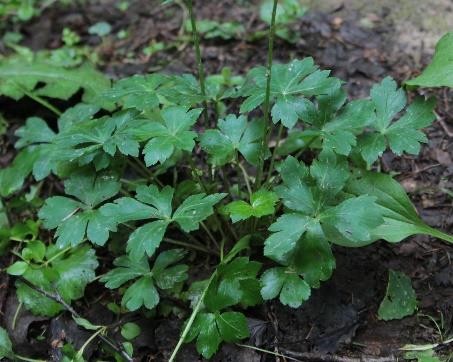 2ОРЕШНИКОВАЯ СОНЯMuscardinus	avellanarius Linnaeus, 1758Отряд Грызуны — Rodentia Семейство	Соневые	— GliridaeN55°41’15,97” E37°13’45,98”Занесена	в	Красную	книгуМосковской	области (категория 2).Обитает в широколиственных и смешанных лесах с густым подлеском,		в			перелесках, садах; в высокоствольных лесах	селится	по		опушкам среди зарослей кустарников. Ведет ночной образ жизни. Живет в искусно построен- ных	гнездах		и			дуплах. Питается орехами, желудями, семенами, ягодами; поедает и насекомых.	Дает		ежегодно одинили	два	помета	по	3–5 детенышей.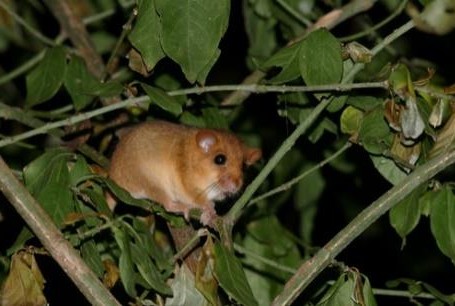 3КЛИНТУХColumba	oenas	Linnaeus, 1758Отряд	Голубеобразные	— ColumbiformesСемейство	Голубиные	— ColumbidaeN55°40’38,92” E37°10’8,19”Занесен	в	Красную	книгуМосковской	области (категория 2).Обитает в спелых лесах и парках			с		дуплистыми деревьями, по соседству с полями и лугами. Гнездится в дуплах,		часто			использует дупла	желны.	Моногам,	в кладке 2 яйца, бывает две кладки в сезон. Питается в основном семена-ми	диких	и	зерновых культурных расте-ний. Перелетный вид.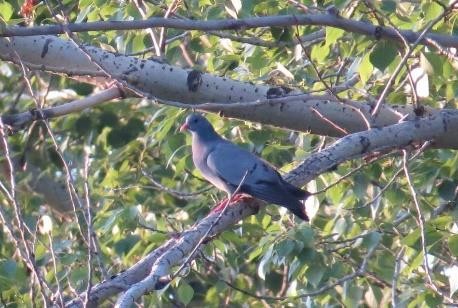 4ЗЕЛЕНЫЙ ДЯТЕЛPicus viridis Linnaeus, 1758 Отряд	Дятлообразные	— PiciformesСемейство	Дятловые	— PicidaeN55°40’22,84” E37°10’52,63”Занесен в Красную книгу Московской	области (категория 2).Населяет пойменные дубравы, ольшаники	и	ветляники, плакорные участки старовозрастных широколиственныхлесов, ельников и березняков с дубом и липой, старые парки. Предпочитает осветлённые и разреженные	участки, мозаичные древостои.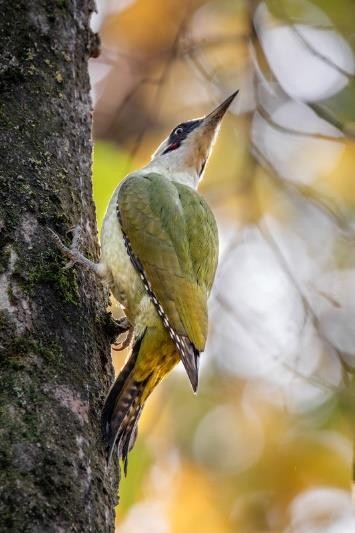 Редкие и уязвимые виды, не включенные в Красную книгу Московской области, нонуждающиеся на территории области в постоянном контроле и наблюденииРедкие и уязвимые виды, не включенные в Красную книгу Московской области, нонуждающиеся на территории области в постоянном контроле и наблюденииРедкие и уязвимые виды, не включенные в Красную книгу Московской области, нонуждающиеся на территории области в постоянном контроле и наблюденииРедкие и уязвимые виды, не включенные в Красную книгу Московской области, нонуждающиеся на территории области в постоянном контроле и наблюдении5Купальница европейская Trollius europaeus L. N55°40’34,97”E37°13’29,25”Занесена в Приложение 1 к ККМОМноголетнее		травянистое растение	до		80	см высотой. Листья в очертании пятиугольные, состоят из пяти зубчато-надрезанных сегментов.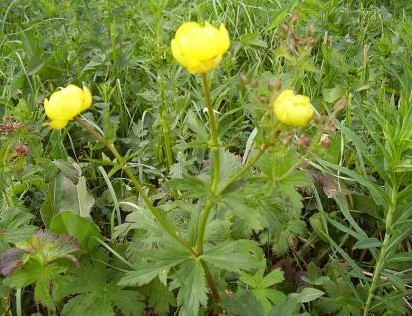 6Ландыш	майский	— Convallaria majalis.N55°40'21.56” E37°10'10.90”Занесен в Приложение 1 к ККМО.Травянистое многолетнее растение 15—30 см		высотой. Подземное корневище горизо нтальное	ползучее,		не толще гусиного	пера,	несёт близ	верхушки		несколько бледных небольших низовых листьев, полускрытых в земле.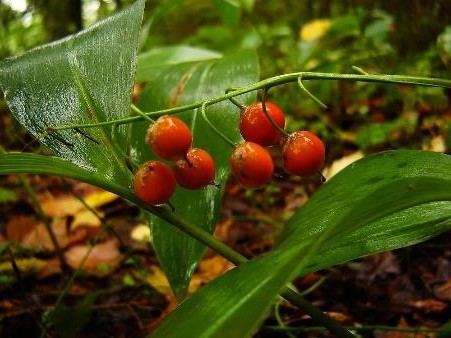 7Белоспинный дятел Dendrocopos leucotos (Bech.) N 55°40'44.63'' E37°14'28.86'Занесен в приложение 2 к ККМО Исключен из Красной книги Московской области .Лесная	птицасемейства дятловых, наиболее	крупный	вид	из рода Dendrocopos.		Имеет внешнее сходство с большим пёстрым дятлом, отличаясь от него белой нижней частью спины и белыми внутренними маховыми.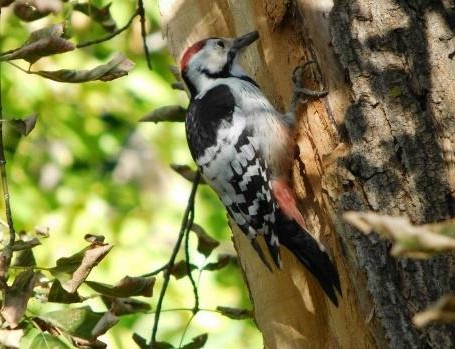 